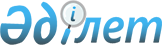 О внесении изменений в приказ Министра финансов Республики Казахстан от 15 июня 2010 года № 281 "Об утверждении Плана счетов бухгалтерского учета государственных учреждений"Приказ Министра финансов Республики Казахстан от 12 апреля 2024 года № 203. Зарегистрирован в Министерстве юстиции Республики Казахстан 15 апреля 2024 года № 34258
      ПРИКАЗЫВАЮ:
      1. Внести в приказ Министра финансов Республики Казахстан от 15 июня 2010 года № 281 "Об утверждении Плана счетов бухгалтерского учета государственных учреждений" (зарегистрирован в Реестре государственной регистрации нормативных правовых актов под № 6314) следующие изменения:
      в Плане счетов бухгалтерского учета государственных учреждений, утвержденном указанным приказом:
      пункт 7 изложить в следующей редакции:
      "7. Подраздел 1000 "Денежные средства и их эквиваленты" – предназначен для учета денежных средств и их эквивалентов на контрольных счетах наличности и счетах государственных учреждений.
      Данный подраздел включает следующие счета:
      1010 – "Денежные средства в кассе", предназначен для учета наличия и движения денежных средств в кассе государственного учреждения;
      1020 – "Текущий счет государственного учреждения", предназначен для учета движения денег на текущем счете государственного учреждения;
      1030 – "Расчетный счет", предназначен для учета денежных средств, полученных посольствами Республики Казахстана от Министерства иностранных дел Республики Казахстан (далее – МИД) и прочими организациями;
      1040 – "Контрольный счет наличности (далее – КСН) для учета поступлений и расчетов", предназначен для учета денежных средств государственного учреждения от благотворительной помощи, по платным услугам, деньгам временного размещения, местного самоуправления, поступлений в республиканский и местные бюджеты, Фонда компенсации потерпевшим.
      Данный счет включает следующие субсчета:
      1041 – "КСН благотворительной помощи", где учитывается поступление и расходование денег от филантропической деятельности и (или) спонсорской деятельности, и (или) меценатской деятельности, и (или) деятельности по оказанию поддержки малой родине для государственных учреждений, получаемых ими в соответствии с законодательными актами Республики Казахстан;
      1042 – "КСН платных услуг", где учитывается поступление и расходование денег, получаемых от реализации товаров (работ, услуг), остающихся в распоряжении государственных учреждений и используемых в соответствии с Бюджетным кодексом и в порядке, утвержденном приказом Министра финансов Республики Казахстан от 4 декабря 2014 года № 540 "Об утверждении Правил исполнения бюджета и его кассового обслуживания" (зарегистрирован в Реестре государственной регистрации нормативных правовых актов под № 9934);
      1043 – "КСН временного размещения денег", где учитывается движение денег, передаваемых государственному учреждению в соответствии с законодательными актами Республики Казахстан физическими и (или) юридическими лицами на условиях их возвратности либо перечисления при наступлении определенных условий в соответствующий бюджет или третьим лицам;
      1044 – "КСН местного самоуправления", где учитывается поступление и расходование денег для реализации функций местного самоуправления в соответствии с Законом Республики Казахстан "О местном государственном управлении и самоуправлении в Республике Казахстан" (далее – Закон о местном самоуправлении);
      1045 – "КСН целевого финансирования", где учитываются зачисленные бюджетные средства и их использование на проведение особых расходов (счет целевого финансирования);
      1046 – "КСН республиканского бюджета", где учитывается зачисление поступлений в республиканский бюджет из единого казначейского счета;
      1047 – "КСН местных бюджетов", где учитывается зачисление поступлений в местные бюджеты из единого казначейского счета;
      1048 – "КСН Фонда компенсации потерпевшим", где учитывается зачисление поступлений денег и проведение выплаты компенсации потерпевшим в порядке, предусмотренном Законом Республики Казахстан "О Фонде компенсации потерпевшим" (далее – Закон о Фонде);
      1049 – "КСН Фонда поддержки инфраструктуры образования", где учитывается зачисление поступлений денег и расходованием их в соответствии с Законом Республики Казахстан "Об образовании" (далее – Закон об образовании);
      1050 – "Счет в иностранной валюте", предназначен для учета валютных операций, проводимых государственным учреждением, в валюте Республики Казахстан, полученной путем перерасчета иностранной валюты по рыночному курсу обмена валют, действующему на последнее число отчетного периода и определяемому в порядке, установленном совместно постановлением Правления Национального Банка Республики Казахстан от 25 января 2013 года № 15 и приказом Министра финансов Республики Казахстан от 22 февраля 2013 года № 99 "О порядке определения рыночного курса обмена валюты" (зарегистрирован в Реестре государственной регистрации нормативных правовых актов под № 8378);
      1060 – "Специальный счет", предназначен для учета финансовых операций по поступлению и расходованию средств по заемным средствам (внешним займам и связанным грантам) администраторами бюджетных программ.
      Данный счет включает следующие субсчета:
      1061 – "Специальный счет связанного гранта", где учитываются финансовые операции по поступлению и расходованию средств по связанным грантам;
      1062 – "Специальный счет внешнего займа", где учитываются финансовые операции по поступлению и расходованию средств по внешним займам (заемным средствам);
      1070 – "Прочие денежные средства", предназначен для учета прочих денежных средств, не указанных в предыдущих счетах.
      Данный счет включает следующие субсчета:
      1071 – "Аккредитивы", где учитываются суммы аккредитивов, открытых в соответствии с обязательствами государственных учреждений, возникающими перед поставщиками по оплате за поставку активов;
      1072 – "Денежные документы", где учитываются банковский овердрафт и прочие денежные документы;
      1073 – "Денежные средства в пути", где учитывается движение денежных средств, переведенных на финансирование расходов загранучреждений, но не поступивших на расчетный счет загранучреждений;
      1074 – "Прочие денежные средства", где учитываются прочие денежные средства, не указанные в предыдущих субсчетах;
      1075 – "КСН местного исполнительного органа по поддержке инфраструктуры образования", где учитывается зачисление поступлений денег Фонда поддержки инфраструктуры образования и расходованием их в соответствии с Законом об образовании;
      1076 – "КСН Специального государственного фонда", где учитывается зачисление поступлений денег в Специальный государственный фонд в соответствии с Законом Республики Казахстан "О возврате государству незаконно приобретенных активов" (далее – Закон о возврате активов);
      1077 – "КСН Специального государственного фонда центрального уполномоченного органа", где учитывается зачисление поступлений денег в Специальный государственный фонд центрального уполномоченного органа в соответствии с Законом о возврате активов;
      1078 – "КСН Специального государственного фонда местного уполномоченного органа", где учитывается зачисление поступлений денег в Специальный государственный фонд местного уполномоченного органа в соответствии с Законом о возврате активов;
      1080 – "Плановые назначения на принятие обязательств согласно индивидуальному плану финансирования по обязательствам государственных учреждений, финансируемых из республиканского бюджета", предназначен для учета движения по суммам плановых назначений на принятие обязательств государственного учреждения, финансируемого из республиканского бюджета, предусмотренных индивидуальным планом финансирования по обязательствам.
      Данный счет включает следующие субсчета:
      1081 – "Плановые назначения на принятие обязательств по индивидуальному плану финансирования", где учитываются суммы плановых назначений на принятие обязательств государственного учреждения, предусмотренные индивидуальным планом финансирования по обязательствам, на содержание деятельности государственного учреждения;
      1082 – "Плановые назначения на принятие обязательств по капитальным вложениям", где учитываются плановые назначения на принятие обязательств по финансированию капитальных вложений;
      1083 – "Плановые назначения на принятие обязательств за счет других бюджетов", где учитываются движение плановых назначений на принятие обязательств государственного учреждения, содержащегося за счет республиканского бюджета, при получении им плановых назначений на принятие обязательств из местного бюджета, и наоборот – при получении плановых назначений на принятие обязательств из республиканского бюджета на определенные цели государственным учреждениям, содержащимся за счет местных бюджетов;
      1084 – "Плановые назначения на принятие обязательств по трансфертам", где учитываются плановые назначения на принятие обязательств по трансфертам, которые подразделяются на трансферты общего характера, целевые текущие трансферты, целевые трансферты на развитие, трансферты физическим лицам, не являющимися работниками государственного учреждения, трансферты Фонду социального медицинского страхования, трансферты в Национальный фонд;
      1085 – "Плановые назначения на принятие обязательств по субсидиям", где учитываются плановые назначения на принятие обязательств по субсидиям физическим и юридическим лицам, в том числе крестьянским и фермерским хозяйствам;
      1086 – "Плановые назначения на принятие обязательств по операциям, связанным с поступлениями в республиканский бюджет в виде стоимости товаров (работ, услуг) и расходованием их", где учитываются суммы плановых назначений на принятие обязательств на расходы государственного учреждения за счет поступлений в республиканский бюджет в виде стоимости товаров (работ, услуг);
      1087 – "Плановые назначения на принятие обязательств за счет внешних займов и связанных грантов", где учитываются суммы плановых назначений на принятие обязательств на финансирование за счет внешних займов и связанных грантов;
      1088 – "Плановые назначения на принятие обязательств по проектам государственно-частного партнерства", где учитываются плановые назначения на принятие обязательств по проектам государственно-частного партнерства;
      1090 – "Плановые назначения на принятие обязательств согласно индивидуальному плану финансирования по обязательствам государственных учреждений, финансируемых из местного бюджета", предназначен для учета плановых назначений на принятие обязательств государственного учреждения, содержащегося за счет местных бюджетов. 
      Данный счет включает следующие субсчета:
      1091 – "Плановые назначения на принятие обязательств по индивидуальному плану финансирования", где учитываются суммы плановых назначений на принятие обязательств государственного учреждения, предусмотренные индивидуальным планом финансирования по обязательствам, на содержание деятельности государственного учреждения;
      1092 – "Плановые назначения на принятие обязательств по капитальным вложениям", где учитываются плановые назначения на принятие обязательств по финансированию капитальных вложений;
      1093 – "Плановые назначения на принятие обязательств по трансфертам", где учитываются плановые назначения на принятие обязательств субвенциям и трансфертам для использования администраторами бюджетных программ, которые подразделяются на трансферты общего характера, целевые текущие трансферты, целевые трансферты на развитие, трансферты местного самоуправления, трансферты физическим лицам;
      1094 – "Плановые назначения на принятие обязательств по субсидиям", где учитываются плановые назначения на принятие обязательств по субсидиям в виде пособия в денежной форме, предоставляемое из средств республиканского бюджета, местных бюджетов или из специальных фондов физическим и юридическим лицам, местным органам;
      1095 – "Плановые назначения на принятие обязательств по операциям, связанным с поступлениями в местный бюджет в виде стоимости товаров (работ, услуг) и расходованием их", где учитываются суммы плановых назначений на принятие обязательств на расходы государственного учреждения за счет поступлений в местный бюджет в виде стоимости товаров (работ, услуг);
      1096 – "Плановые назначения на принятие обязательств по проектам государственно-частного партнерства", где учитываются плановые назначения на принятие обязательств по проектам государственно-частного партнерства.";
      пункты 9 и 10 изложить в следующей редакции:
      "9. Подраздел 1200 "Краткосрочная дебиторская задолженность", предназначен для учета краткосрочной дебиторской задолженности.
      Данный подраздел включает следующие счета:
      1210 – "Краткосрочная дебиторская задолженность по бюджетным выплатам", предназначен для учета краткосрочной дебиторской задолженности по бюджетным выплатам. 
      Данный счет включает следующие субсчета:
      1211 – "Краткосрочная дебиторская задолженность по трансфертам физическим лицам", где отражаются расчеты с физическими лицами по:
      социальным выплатам и социальной помощи;
      возмещению ущерба, причиненного рабочим и служащим увечьем, либо иным повреждением здоровья, связанным с исполнением ими трудовых обязанностей, в соответствии с законодательством Республики Казахстан;
      единовременным выплатам родителям, усыновителям, опекунам погибших, умерших военнослужащих;
      денежной компенсации взамен продовольственного пайка, выплачиваемого военнослужащим срочной службы, курсантам военных (специальных) учебных заведений при убытии в отпуск;
      другим трансфертам физическим лицам;
      1212 – "Краткосрочная дебиторская задолженность по целевым текущим трансфертам", предназначен для учета расчетов по целевым текущим трансфертам;
      1213 – "Краткосрочная дебиторская задолженность по целевым трансфертам на развитие", предназначен для учета краткосрочной дебиторской задолженности по целевым трансфертам на развитие;
      1214 – "Краткосрочная дебиторская задолженность по субсидиям физическим лицам", где учитывается краткосрочная дебиторская задолженность по субсидиям физическим лицам;
      1215 – "Краткосрочная дебиторская задолженность по субсидиям юридическим лицам", где учитывается краткосрочная дебиторская задолженность по субсидиям юридическим лицам, в том числе крестьянским и фермерским хозяйствам;
      1216 – "Краткосрочная дебиторская задолженность по выплате пенсий и пособий", где учитывается движение средств, выделенных из республиканского бюджета Министерству труда и социальной защиты населения Республики Казахстан на выплату пенсий и пособий и переданных в некоммерческое акционерное общество "Государственная корпорация "Правительство для граждан" (далее – НАО "Государственная корпорация "Правительство для граждан") (государственные социальные пособия, специальные государственные пособия, пособия на погребение и другие социальные выплаты) для выплаты населению;
      1217 – "Краткосрочная дебиторская задолженность по трансфертам Фонда социального медицинского страхования", предназначен для учета краткосрочной дебиторской задолженности по трансфертам, выданным из республиканского бюджета Фонду социального медицинского страхования на оплату услуг в рамках гарантированного объема бесплатной медицинской помощи;
      1220 – "Краткосрочная дебиторская задолженность по расчетам с бюджетом", предназначен для учета краткосрочной дебиторской задолженности по расчетам с бюджетом по налогам (индивидуальному подоходному налогу, социальным налогу, плате за негативное воздействие на окружающую среду и другим налогам), а также сумма, излишне перечисленная государственным учреждением в бюджет;
      1230 – "Краткосрочная дебиторская задолженность покупателей и заказчиков", предназначен для учета дебиторской задолженности покупателей и заказчиков за реализованные активы, выполненные работы и оказанные услуги, а также дебиторской задолженности за обучение детей в музыкальных школах, за содержание воспитанников в школах-интернатах, за форменную одежду, за питание детей в интернатах при школах, сроком погашения до одного года. 
      Данный счет включает следующие субсчета:
      1231 – "Краткосрочная дебиторская задолженность покупателей и заказчиков", где учитывается дебиторская задолженность покупателей и заказчиков за реализованные активы, выполненные работы и оказанные услуги сроком погашения до одного года, в учреждениях профессионального технического образования учитываются расчеты с заказчиками за выполненные работы или оказанные услуги и за реализованные готовые изделия, а также расчеты с предприятиями и государственными учреждениями за работы, выполненные учащимися в процессе производственного обучения;
      1232 – "Краткосрочная дебиторская задолженность по специальным видам платежей", где учитываются расчеты за обучение детей в музыкальных школах, за содержание воспитанников в школах-интернатах, за форменную одежду, за питание детей в интернатах при школах, сроком погашения до одного года;
      1233 – "Краткосрочная дебиторская задолженность покупателей по имуществу, обращенного (поступившего) в собственность государства", где учитывается дебиторская задолженность покупателей по учету операций с имуществом, обращенным (поступившим) в собственность государства по отдельным основаниям;
      1240 – "Краткосрочная дебиторская задолженность по ведомственным расчетам", предназначен для учета краткосрочной дебиторской задолженности государственных учреждений по ведомственным расчетам сроком погашения менее одного года. 
      Данный счет включает следующие субсчета:
      1241 – "Краткосрочная дебиторская задолженность по внутриведомственным расчетам", предназначен для учета краткосрочной дебиторской задолженности государственных учреждений своей системы по внутриведомственным расчетам, в том числе по суммам кредитов, выданных за счет средств республиканского или местных бюджетов на возвратной основе;
      1242 – "Краткосрочная дебиторская задолженность по межведомственным расчетам", предназначен для учета краткосрочной дебиторской задолженности государственных учреждений по межведомственным расчетам, в том числе по суммам кредитов, выданных за счет средств республиканского или местных бюджетов на возвратной основе;
      1250 – "Краткосрочные вознаграждения к получению", предназначен для учета дебиторской задолженности по начисленным вознаграждениям по займам, финансовым инвестициям, аренде и другим вознаграждениям к получению;
      1260 – "Краткосрочная дебиторская задолженность работников и прочих подотчетных лиц", предназначен для учета операций, связанных с движением дебиторской задолженности работников по выданным в подотчет денежным средствам на приобретение активов, оплате услуг, служебным командировкам, по предоставленным займам работникам, прочая краткосрочная дебиторская задолженность работников, командировочным расходам, выдаваемым прочим лицам в соответствии с Законом Республики Казахстан "О физической культуре и спорте" (далее – Закон о физкультуре). 
      Данный счет включает следующие субсчета:
      1261 – "Краткосрочная дебиторская задолженность работников по подотчетным суммам", где учитываются расчеты с подотчетными лицами по выдаваемым им суммам на командировочные расходы, а также на оплату расходов, которые не могут быть произведены путем безналичных расчетов;
      1262 – "Краткосрочная дебиторская задолженность по другим видам расчетов с работниками", где учитывается задолженность лиц по выявленным недостачам и хищениям активов, а также по другим видам расчетов, сроком погашения до одного года, не указанная в предыдущих субсчетах;
      1263 – "Краткосрочная дебиторская задолженность прочих подотчетных лиц", где учитываются операций, связанные с выдачей командировочных расходов в соответствии с подпунктом 3) пункта 1 статьи 8 Закона о физкультуре;
      1270 – "Краткосрочная дебиторская задолженность по аренде", предназначен для учета операций, связанных с наличием и движением расходов по осуществлению арендных платежей на предстоящие периоды;
      1280 – "Прочая краткосрочная дебиторская задолженность", предназначен для учета операций по прочей дебиторской задолженности сроком погашения до одного года, не указанных в предыдущих счетах;
      1290 – "Резерв по сомнительной дебиторской задолженности", предназначен для учета операций, связанных с созданием и движением резерва по сомнительной дебиторской задолженности;
      1291 – "Краткосрочная дебиторская задолженность по расчетам с бюджетом по налоговым и неналоговым поступлениям", предназначен для учета краткосрочной дебиторской задолженности по расчетам с бюджетом по налоговым и неналоговым поступлениям в бюджет, поступлениям от реализации основного капитала и финансовых активов государства.
      Данный счет включает следующие субсчета:
      1292 – "Краткосрочная дебиторская задолженность по расчетам с плательщиками по налоговым поступлениям в бюджет", предназначен для учета дебиторской задолженности по расчетам с плательщиками по налоговым поступлениям в бюджет, сроком погашения до одного года;
      1293 – "Краткосрочная дебиторская задолженность по расчетам с плательщиками по неналоговым поступлениям в бюджет", предназначен для учета дебиторской задолженности по расчетам с плательщиками по неналоговым поступлениям в бюджет, сроком погашения до одного года;
      1294 – "Краткосрочная дебиторская задолженность по расчетам от реализации основного капитала", предназначен для учета дебиторской задолженности по расчетам от реализации основного капитала, сроком погашения до одного года;
      1295 – "Краткосрочная дебиторская задолженность по расчетам от реализации финансовых активов государства", предназначен для учета дебиторской задолженности по расчетам от реализации финансовых активов государства, сроком погашения до одного года.
      10. Подраздел 1300 "Запасы" предназначен для учета принадлежащих государственному учреждению строительных материалов, деталей к установке, материалов, продуктов питания, топлива и горючего, кормов, фуража, тары, запасных частей к машинам и оборудованию, продукций и изделий подсобных хозяйств, молодняка животных и животных на откорме, материалов для учебных, научных и других целей, а также материалов длительного использования и на лабораторном испытании, спецоборудования для хоздоговорных научно-исследовательских работ. Данный подраздел объединяет следующие счета:
      1310 – "Материалы", предназначен для учета материалов по их предметной характеристике. 
      Данный счет включает следующие субсчета:
      1311 – "Строительные материалы", где учитываются строительные материалы, используемые в процессе строительства и монтажных работ. 
      К строительным материалам относятся силикатные материалы (цемент, керамзит, известь, песок, гравий, кирпич, черепица), обжиговые материалы (шлаковые, керамзитовые, керамические), сухие строительные смеси, строительный металл (железо, жесть, сталь, цинк листовой), песок, гравий, камень, щебень, отсев, дресва, строительный металл (арматура, сетка рабица), металлоизделия (гвозди, гайки, болты, скобяные изделия), стекло, пластмасса, металлопластик, санитарно-технические материалы (краны, муфты, тройники, трубы для водопровода, канализации, отопления, газа и другие материалы, используемые при монтажных и ремонтно-восстановительных работах), электротехнические материалы (кабель, лампы, патроны, ролики, шнур, провод, предохранители, изоляторы), химико-макательные (краска, олифа, толь), органические материалы (битумные и дегтевые вяжущие вещества, эмульсии) и другие аналогичные материалы;
      1312 – "Материалы для учебных, научных исследований и других целей", где учитываются реактивы и химикаты, лом и отходы черных металлов, лом и отходы цветных металлов, материалы специального запаса, стекло и химпосуда, металлы, электроматериалы и радиоматериалы, радиолампы, фотопринадлежности, бумага для издания учебных программ, пособий и научных работ, подопытные животные и прочие материалы для учебных целей и научно-исследовательских работ, а также драгоценные и другие металлы для протезирования, боеприпасы, средства активной обработки, спецобработки и дегазации, материалы длительного использования для научно-исследовательских работ, а также специальное оборудование, приобретенное для выполнения хоздоговорных научно-исследовательских работ;
      1313 – "Медикаменты и перевязочные средства", где учитываются медикаменты, компоненты, бактерийные препараты, сыворотки, вакцины, кровь, перевязочные средства, термометры, тонометры, прочие лекарственные средства и изделия медицинского назначения в лечебно-профилактических и лечебно-ветеринарных и других государственных учреждениях, в планах финансирования, которых предусмотрены средства по соответствующей специфике экономической классификации расходов. На этом субсчете также учитываются вспомогательные и аптекарские материалы в медицинских учреждениях, имеющих свои аптеки;
      1314 – "Продукты питания", где учитываются продукты питания в государственных учреждениях, в планах финансирования, которых предусмотрены средства по соответствующей специфике экономической классификации расходов;
      1315 – "Топливо, горюче-смазочные материалы", где учитываются все виды топлива, горючего и смазочных материалов, находящихся на складах или кладовых (дрова, уголь, торф, бензин, керосин, мазут, дизтопливо, автол, тосол, нигрол, литол, антифриз, тормозная жидкость и другие горюче-смазочные материалы), а также непосредственно у материально-ответственных лиц, в том числе оплаченные талоны на горючие и смазочные материалы;
      1316 – "Хозяйственные материалы и канцелярские принадлежности", где учитываются хозяйственные материалы (электрические сетевые фильтры, удлинители, посуда, изготовленная из стекла или другого бьющегося материала, ножи, вилки, ложки, цветочные горшки, плоскогубцы, молоток, лопаты, швабры (деревянные, пластмассовые), увлажнители воздуха, электрические чайники, кипятильники, ведра (пластмассовые, алюминиевые, оцинкованные, жестяные, эмалированные), канцелярские принадлежности (резиновые коврики, лотки для бумаг, портфели пластиковые, органайзер, настольный набор руководителя, калькуляторы), зеркала, грязезащитные дорожки, портфели, часы настенные, доски гладильные, доски маркерные, диктофоны;
      1317 – "Спецодежда и другие предметы индивидуального пользования", где учитываются:
      белье (рубашки, сорочки, халаты);
      постельное белье и принадлежности (матрацы, подушки, одеяла, простыни, пододеяльники, наволочки, покрывала, мешки спальные);
      одежда и обмундирование, включая спецодежду (костюмы, пальто, плащи, полушубки, платья, кофты, юбки, куртки, брюки), форменная одежда и обувь для работников здравоохранения, просвещения, социальной защиты населения и других, содержащихся за счет бюджета, независимо от стоимости и срока службы;
      спортивная одежда и обувь, спецодежда и другие предметы индивидуального использования;
      1318 – "Запасные части", где учитываются запасные части, предназначенные для ремонта и замены изношенных частей в машинах (медицинских, электронно-вычислительных), оборудовании, тракторах, комбайнах, транспортных средствах (моторы, автомобильные шины, включающие покрышки, камеры, ободные ленты);
      1319 – "Прочие материалы", где учитываются молодняк всех видов животных и животные на откорме, птицы, кролики, пушные звери, независимо от их стоимости, сено и другие виды кормов и фуража для скота и других животных, посадочные материалы, семена, удобрения, приплод (жеребята) при наличии в государственных учреждениях рабочих лошадей, а также возвратная или обменная тара (бочки, бидоны, ящики, банки стеклянные, бутылки и другая тара), технические носители информации (флеш-карты, диски, дискеты, токены), компьютерные мыши, клавиатуры, товары для проведения спортивных мероприятий (шайбы, мячи, шахматы, шашки, наборы для настольного тенниса, набор для бадминтона, специальные лыжи), батареи питания, детские игрушки, детские игры, жалюзи, амуниция для служебных животных, временные (нетитульные) сооружения, приспособления и устройства, затраты по возмещению которых относятся на себестоимость строительно-монтажных работ в составе накладных расходов, оплаченные талоны на питание и другие материалы, не включенные в предыдущих субсчетах;
      1320 – "Незавершенное производство", предназначен для учета остатков незавершенного производства;
      1330 – "Готовая продукция", предназначен для учета готовых изделий и продукции производственных (учебных) мастерских, подсобных сельских и учебно-опытных хозяйств, а также готовой печатной продукции;
      1340 – "Товары", предназначен для учета операций, связанных с наличием и движением товаров, имущества, обращенного (поступившим) в собственность государства по отдельным основаниям и прочих товаров. 
      Данный счет включает следующие субсчета:
      1341 – "Имущество, обращенное (поступившее) в собственность государства", предназначен для учета операций с имуществом, обращенным (поступившим) в собственность государства по отдельным основаниям;
      1342 – "Прочие товары", предназначен для учета операций, связанных с наличием и движением товаров;
      1350 – "Запасы в пути", предназначен для учета материалов, оплаченных государственными учреждениями по иногородним поставкам, но не поступивших на отчетную дату на склад, а также для учета материалов, полученных на склады групп централизованного снабжения и хозяйственного обслуживания и не распределенных по государственным учреждениям;
      1360 – "Резерв на обесценение запасов", предназначен для учета операций, связанных с созданием и движением резервов на снижение стоимости запасов до чистой стоимости реализации в связи с повреждением или моральным устареванием.";
      пункт 16 изложить в следующей редакции:
      "16. Подраздел 2300 "Основные средства" предназначен для учета основных средств.
      Данный подраздел включает следующие счета:
      2310 – "Земля", предназначен для учета любого вида земли, лесов, внутренних вод и месторождений полезных ископаемых, приобретенных за счет средств, выделяемых из бюджета;
      2320 – "Здания", предназначен для учета отдельно стоящих зданий, в виде построенных на постоянной основе объектов, состоящих из несущих и ограждающих или совмещенных (несущих и ограждающих) конструкций, объекты предназначены для проживания, пребывания людей или животных, хранения предметов в зависимости от функционального назначения объекта.
      Данный счет включает следующие субсчета:
      2321 – "Нежилые здания", где учитываются здания производственно-хозяйственного назначения, занимаемые органами управления, социально-культурными (здания учебных заведений, больниц, поликлиник и амбулаторий, домов-интернатов для престарелых и лиц с инвалидностью, детских учреждений, библиотек, клубов, музеев, научно-исследовательских институтов, лабораторий) и другими государственными учреждениями;
      2322 – "Жилые здания", где учитываются здания, полностью или преимущественно предназначенные под жилье (общая полезная площадь жилых помещений которых занимает не менее 50 % всей полезной жилой и нежилой площади);
      2330 – "Сооружения", предназначен для учета водокачек, стадионов, бассейнов, дорог, мостов, памятников, ограждений парков, скверов, общественных садов и других сооружений;
      2340 – "Передаточные устройства", предназначен для учета устройств, при помощи которых производится передача электрической, тепловой и механической энергии, а также передача (транспортировка) жидких и газообразных веществ, представляющих собой магистральные трубопроводы, линии связи и энергетические (кабельные) линии;
      2350 – "Транспортные средства", предназначен для учета всех видов средств передвижения с выделением на отдельные группы:
      подвижной состав железнодорожного транспорта (тепловозы, мотодрезины, вагоны, платформы, цистерны, дизель-электроходы);
      водный, автомобильный транспорт (теплоходы, буксиры, баржи и барки, лодки и суда служебно-вспомогательные спасательные, пристани плавучие, парусные суда, автомобили грузовые и легковые, прицепы, автосамосвалы, автоцистерны, автобусы, автомобили специализированные, тракторы-тягачи и другой водный и автомобильный транспорт);
      воздушный транспорт (самолеты, вертолеты);
      гужевой транспорт (телеги, сани);
      производственный транспорт (электрокары, мотоциклы, мотороллеры, велосипеды, тележки, коляски и другой производственный транспорт);
      спортивный транспорт;
      2360 – "Машины и оборудование", предназначен для учета силовых машин и оборудования, рабочих машин и оборудования, измерительных приборов, регулирующих приборов и устройств, лабораторного оборудования, компьютерного оборудования, медицинского оборудования, офисного оборудования, криминалистического оборудования, прочих машин и оборудования с выделением на отдельные группы:
      силовые машины и оборудование, машины-генераторы, производящие тепловую и электрическую энергию, и машины-двигатели, превращающие энергию воды, ветра, а также тепловую и электрическую энергию в механическую энергию движения;
      рабочие машины и оборудование, включая лифты грузовые и пассажирские, машины, аппараты и оборудование, предназначенные для механического, термического и химического воздействия на предмет труда в процессе создания продукта или услуг производственного характера и перемещения предмета труда в производственном процессе при помощи механических двигателей, силы человека и животных;
      измерительные приборы – дозаторы, амперметры, барометры, ваттметры, водомеры, вакуумметры, вапориметры, вольтметры, высотомеры, гальванометры, геодезические приборы, гигроскопы, индикаторы, компасы, манометры, хронометры, специальные весы, мерники, многофункциональные часы, кассовые аппараты и другие измерительные приборы;
      регулирующие приборы и устройства – кислородно-дыхательные приборы, регулирующие устройства электрические, пневматические и гидравлические, пульты автоматического управления, аппаратура централизации и блокировки, линейные устройства диспетчерского контроля;
      лабораторное оборудование – пирометры, регуляторы, калориметры, приборы для определения влажности, перегонные кубы, лабораторные копры, приборы для испытания на газонепроницаемость, приборы для испытания прочности образцов на разрыв, микроскопы, термостаты, стабилизаторы, вытяжные шкафы и другое лабораторное оборудование;
      компьютерное оборудование – персональные компьютеры, процессоры, источники бесперебойного питания, мониторы, принтеры, сканеры, и другое компьютерное оборудование;
      медицинское оборудование – медицинское оборудование (зубоврачебные кресла, операционные столы, кровати со специальным оборудованием), специальное дезинфекционное и дезинсекционное оборудование, оборудование молочных кухонь и молочных станций, станций переливания крови и другое медицинское оборудование;
      офисное оборудование – копировальные машины, факс-машины, машины для уничтожения документов и другое офисное оборудование;
      прочие машины и оборудование – оборудование стадионов, спортплощадок и спортивных помещений (в том числе спортивные снаряды), оборудование кабинетов и мастерских в учебных заведениях, киноаппаратура, осветительная аппаратура, оборудование сцен, музыкальные инструменты, телевизоры, магнитофоны, аппараты сотовой связи, пейджеры, радиоаппаратура, специальное оборудование научно-исследовательских государственных учреждений и других государственных учреждений, занимающихся научной работой, оборудование АТС (автоматическая телефонная станция), механические пожарные лестницы, стиральные и швейные машины, холодильники, пылесосы, кондиционеры, микроволновые печи, видеорегистраторы, автосигнализация, маршрутизатор, видеокамеры, другие машины и оборудования, не указанные в вышеперечисленных группах;
      вооружение (арттехвооружение) и военная техника;
      криминалистическое оборудование – криминалистические чемоданы, фотоаппараты цифровые компактные, зеркальные, гибридные, видеокамеры цифровые, предназначенные для технико-криминалистического обеспечения досудебного расследования уполномоченными подразделениями правоохранительных и специальных государственных органов;
      2370 – "Инструменты, производственный и хозяйственный инвентарь", предназначен для учета инструментов, производственного и хозяйственного инвентаря и включает следующие группы:
      инструменты – механизированные и немеханизированные орудия труда общего назначения, а также прикрепляемые к машинам предметы, служащие для обработки материалов. К ним относятся режущие, ударные, давящие и уплотняющие орудия ручного труда, включая ручные механизированные орудия, работающие посредством электроэнергии, сжатого воздуха (электродрели, краскопульты, электровибраторы, гайковерты), а также приспособления для обработки материалов, производства монтажных работ (тиски, патроны, делительные головки, приспособления для установки двигателей и для проворачивания карданного вала на автомобилях);
      производственный инвентарь и принадлежности – предметы производственного назначения, которые во время работы служат для облегчения производственных операций рабочие столы, верстаки, кафедры, парты и другое оборудование, способствующие охране труда, вместилища для хранения жидких и сыпучих тел (баки, лари, чаны, закрома), шкафы торговые и стеллажи, инвентарная тара, предметы технического назначения, которые не могут быть отнесены к рабочим машинам;
      хозяйственный инвентарь – офисные принадлежности (стенка, гарнитуры, комплекты мебели, тумбы, уголок отдыха), переносные барьеры, вешалки, гардеробы, шкафы разные, диваны, столы, стулья, кресла, книжные полки, шкафы и ящики несгораемые, сейфы, часы напольные, гектографы, шапирографы и другие ручные множительные и нумеровальные аппараты, телефонные аппараты, вентиляторы, переносные юрты, палатки (кроме кислородных), кровати (кроме кроватей со специальным оборудованием), ковры, портьеры, решетки на окна и другой хозяйственный инвентарь, а также предметы противопожарного назначения – гидропульты, стендеры, лестницы ручные;
      прочий производственный и хозяйственный инвентарь – картины в рамах, скульптуры (бюсты) бронзовые, мраморные вазы, светильники (люстры, бра), государственные символы, тифлосредства и сурдосредства, стенды наглядной агитации;
      2380 – "Прочие основные средства", предназначен для учета прочих основных средств. Данный счет включает следующие субсчета:
      2381 – "Активы культурного наследия", где учитываются активы, которые вследствие своей культурной, экологической или исторической значимости являются активами культурного наследия. К ним относятся исторические здания и монументы, места археологических раскопок, заповедники и природные охраняемые территории, произведения искусства, музейные ценности независимо от их стоимости;
      2382 – "Библиотечный фонд", где учитываются библиотечные фонды независимо от стоимости отдельных экземпляров книг. В библиотечный фонд включаются научная, художественная и учебная литература, специальные виды литературы и другие издания;
      2383 – "Прочие основные средства", где учитываются:
      капитальные затраты по улучшению земель. К капитальным затратам по улучшению земель относятся затраты не инвентарного характера (не связанные со строительством сооружений) на культурно-технические мероприятия по поверхностному улучшению земель для сельскохозяйственного пользования, производимые за счет капитальных вложений (планировка земельных участков, корчевка площадей под пашню, очистка полей от камней и валунов, срезание кочек, расчистка зарослей, очистка водоемов);
      экспонаты животного мира в зоопарках и других аналогичных учреждениях независимо от их стоимости;
      сценическо-постановочные средства стоимостью свыше двух месячных расчетных показателей за единицу (декорации, мебель и реквизит, бутафория, театральные и национальные костюмы, головные уборы, белье, обувь, парики);
      учебные кинофильмы, магнитные диски и ленты;
      озеленительные и декоративные насаждения на улицах, площадях, в парках, садах, скверах, на территории государственных учреждений, во дворах жилых домов, живые изгороди, снегозащитные и полезащитные полосы, насаждения по укреплению песков и берегов рек, овражнобалочные насаждения, искусственные насаждения ботанических садов и других научно-исследовательских государственных учреждений и учебных заведений для научных целей и другие искусственные многолетние насаждения;
      прочий инвентарь, диспенсеры воды, кастрюли, сковороды, дорожные знаки, искусственная неровность, объекты декоративного характера и практического использования (скульптуры, фонтаны, барельефы, вазоны уличные, павильоны, беседки, скамьи, урны, оборудование и конструкции для игр детей и отдыха взрослого населения);
      рабочий скот – лошади, волы, верблюды, ослы и другие рабочие животные (включая транспортных и спортивных лошадей, служебных собак);
      генеральный план населенных пунктов;
      прочие основные средства, не включенные в другие группы счетов;
      2390 – "Накопленная амортизация и обесценение основных средств", предназначен для учета суммы накопленной амортизации и резерва на обесценение основных средств. Данный счет включает следующие субсчета:
      2391 – "Накопленная амортизация основных средств", где учитывается сумма накопленной амортизации основных средств;
      2392 – "Резерв на обесценение основных средств", где учитываются операции, связанные с созданием и движением резерва на обесценение основных средств, числящихся на балансе государственного учреждения.";
      пункты 25 и 26 изложить в следующей редакции:
      "25. Подраздел 3100 "Краткосрочная кредиторская задолженность по налогам и другим платежам", предназначен для учета краткосрочной кредиторской задолженности по налогам и другим платежам.
      Данный подраздел включает следующие счета:
      3110 – "Краткосрочная кредиторская задолженность по бюджетным выплатам", предназначен для учета краткосрочной кредиторской задолженности по бюджетным выплатам. 
      Данный счет включает следующие субсчета:
      3111 – "Краткосрочная кредиторская задолженность по трансфертам физическим лицам", где учитывается движение средств, выделенных со сроком до одного года из республиканского бюджета для осуществления расчетов с физическими лицами по социальным выплатам и социальной помощи, по возмещению ущерба, причиненного рабочим и служащим увечьем, либо иным повреждением здоровья, связанным с исполнением ими трудовых обязанностей, в соответствии с законодательством Республики Казахстан, по единовременным выплатам родителям, усыновителям, опекунам погибших, умерших военнослужащих, по денежной компенсации военнослужащим (кроме военнослужащих срочной службы), а также сотрудникам оперативно-розыскных, следственных и строевых подразделений органов внутренних дел, органов Государственной противопожарной службы, органов и учреждений уголовно-исполнительной системы Министерства внутренних дел Республики Казахстан для оплаты расходов по содержанию жилища и коммунальные услуги, по другим трансфертам физическим лицам;
      3112 – "Краткосрочная кредиторская задолженность по целевым текущим трансфертам", где учитывается движение средств по целевым текущим трансфертам;
      3113 – "Краткосрочная кредиторская задолженность по целевым трансфертам на развитие", где учитывается краткосрочная кредиторская задолженность по целевым трансфертам на развитие;
      3114 – "Краткосрочная кредиторская задолженность по субсидиям физическим лицам", где учитываются расчеты по субсидиям физическим лицам со сроком до одного года;
      3115 – "Краткосрочная кредиторская задолженность по субсидиям юридическим лицам", где учитываются расчеты по субсидиям юридическим лицам, в том числе крестьянским и фермерским хозяйствам, со сроком до одного года;
      3120 – "Краткосрочная кредиторская задолженность по платежам в бюджет", предназначен для учета краткосрочной кредиторской задолженности по платежам в бюджет. 
      Данный счет включает следующие субсчета:
      3121 – "Краткосрочная кредиторская задолженность по индивидуальному подоходному налогу", где отражаются операции, связанные с начислением и уплатой в бюджет индивидуального подоходного налога в соответствии с Кодеком Республики Казахстан "О налогах и других обязательных платежах в бюджет (Налоговый кодекс) (далее – Налоговый кодекс);
      3122 – "Краткосрочная кредиторская задолженность по социальному налогу", где учитываются операции по начислению и уплате в бюджет социального налога в соответствии с Налоговым кодексом;
      3123 – "Краткосрочная кредиторская задолженность по плате за негативное воздействие на окружающую среду", где учитывается плата за негативное воздействие на окружающую среду в соответствии с Налоговым кодексом;
      3124 – "Краткосрочная кредиторская задолженность по прочим налогам и другим обязательным платежам в бюджет", где учитываются удержание и уплата в бюджет корпоративного подоходного налога у источника выплаты по операциям с нерезидентами-юридическими лицами, начисление и уплата в бюджет государственных пошлин в соответствии с Налоговым кодексом, а также операции по прочим начислениям и платежам в бюджет со сроком до одного года, не указанных в других группах счетов;
      3130 – "Краткосрочная кредиторская задолженность по расчетам с бюджетом", предназначен для учета краткосрочной кредиторской задолженности перед бюджетом по доходам от реализации активов, по доходам, отражающим сверхсметные поступления от реализации товаров, работ и услуг, по доходам от возмещения недостачи активов, а также по другим доходам, подлежащих поступлению в государственный бюджет. 
      Данный счет включает следующие субсчета:
      3131 – "Краткосрочная кредиторская задолженность перед бюджетом по доходам от реализации активов", где учитывается краткосрочная кредиторская задолженность по реализации долгосрочных активов государственным учреждением, доходы от которой причитаются в государственный бюджет;
      3132 – "Краткосрочная кредиторская задолженность перед бюджетом по доходам от реализации товаров, работ и услуг", где учитывается краткосрочная кредиторская задолженность по передаче сверхсметных поступлений от реализации товаров, работ и услуг в доход государственного бюджета, а также краткосрочная кредиторская задолженность покупателей по учету операций с имуществом, обращенным (поступившим) в собственность государства по отдельным основаниям;
      3133 – "Краткосрочная кредиторская задолженность перед бюджетом по прочим операциям", где учитывается краткосрочная кредиторская задолженность государственного учреждения перед бюджетом по поступлению доходов от возмещения недостачи активов, а также прочих доходов, не указанных в других группах счетов;
      3140 – "Краткосрочная кредиторская задолженность по другим обязательным и добровольным платежам", предназначен для учета краткосрочных обязательств по другим обязательным и добровольным платежам. 
      Данный счет включает следующие субсчета:
      3141 – "Краткосрочная кредиторская задолженность по обязательным социальным отчислениям в Государственный фонд социального страхования", где отражаются операции, связанные с начислением и уплатой обязательных социальных отчислений в соответствии с Социальным кодексом Республики Казахстан (далее – Социальный кодекс);
      3142 – "Краткосрочная кредиторская задолженность по пенсионным взносам в НАО "Государственная корпорация "Правительство для граждан", где отражаются операции, связанные с начислением и уплатой пенсионных взносов в НАО "Государственная корпорация "Правительство для граждан", производимых государственными учреждениями в соответствии с Социальным кодексом;
      3143 – "Прочая краткосрочная кредиторская задолженность по другим обязательным и добровольным платежам", где учитывается кредиторская задолженность по взносам на обязательное страхование гражданско-правовой ответственности владельцев автотранспортных средств, производимыми государственными учреждениями;
      3144 – "Краткосрочная кредиторская задолженность по обязательным пенсионным взносам работодателя в НАО "Государственная корпорация "Правительство для граждан", где отражаются операции, связанные с начислением и уплатой обязательных пенсионных взносов работодателей в НАО "Государственная корпорация "Правительство для граждан", производимых государственными учреждениями в соответствии с Социальным кодексом;
      3145 – "Краткосрочная кредиторская задолженность по обязательным профессиональным пенсионным взносам в НАО "Государственная корпорация "Правительство для граждан", где отражаются операции, связанные с начислением и уплатой обязательных профессиональных пенсионных взносов в НАО "Государственная корпорация "Правительство для граждан", производимых государственными учреждениями в соответствии с Социальным кодексом;
      3150 – "Краткосрочная кредиторская задолженность по отчислениям и взносам на обязательное социальное медицинское страхование", предназначен для учета краткосрочных обязательств по отчислениям и взносам на обязательное социальное медицинское страхование. 
      Данный счет включает следующие субсчета:
      3151 – "Краткосрочная кредиторская задолженность по отчислениям на обязательное социальное медицинское страхование", где отражаются операции, связанные с начислением обязательного социального медицинского страхования государственными учреждениями, подлежащие уплате в фонд социального медицинского страхования в соответствии с Законом Республики Казахстан "Об обязательном социальном медицинском страховании" (далее – Закон о социальном медицинском страховании);
      3152 – "Краткосрочная кредиторская задолженность по взносам на обязательное социальное медицинское страхование", где отражаются операции, связанные с начислением взносов на обязательное социальное медицинское страхование с доходов работников, подлежащие уплате в фонд социального медицинского страхования в соответствии с Законом о социальном медицинском страховании.
      26. Подраздел 3200 "Краткосрочная кредиторская задолженность", предназначен для учета краткосрочной кредиторской задолженности.
      Данный подраздел включает следующие счета:
      3210 – "Краткосрочная кредиторская задолженность поставщикам и подрядчикам", предназначен для учета краткосрочной кредиторской задолженности перед поставщиками и подрядчиками за приобретенные запасы, долгосрочные активы, принятые работы и потребленные услуги, включая расходы по доставке или переработке запасов, сроком погашения менее одного года;
      3220 – "Краткосрочная кредиторская задолженность по ведомственным расчетам", предназначен для учета краткосрочной кредиторской задолженности государственных учреждений по ведомственным расчетам, сроком погашения менее одного года. Данный счет включает следующие субсчета:
      3221 – "Краткосрочная кредиторская задолженность по внутриведомственным расчетам", предназначен для учета краткосрочной кредиторской задолженности государственных учреждений своей системы по внутриведомственным расчетам, в том числе по суммам кредитов, полученных за счет средств республиканского или местных бюджетов на возвратной основе;
      3222 – "Краткосрочная кредиторская задолженность по межведомственным расчетам", предназначен для учета краткосрочной кредиторской задолженности государственных учреждений по межведомственным расчетам, в том числе по суммам кредитов, полученных за счет средств республиканского или местных бюджетов на возвратной основе;
      3230 – "Краткосрочная кредиторская задолженность стипендиатам", предназначен для учета расчетов со стипендиатами по начислению и выплате стипендии студентам, магистрантам, докторантам и аспирантам вузов, научно-исследовательских государственных учреждений и учащимися школ, колледжей, профтехшкол, слушателями курсов;
      3240 – "Краткосрочная кредиторская задолженность перед работниками и прочими подотчетными лицами", предназначен для учета расчетов с рабочими и служащими по оплате труда, прочим расчетам, командировочным расходам, выдаваемым прочим лицам в соответствии с Законом о физкультуре.
      Данный счет включает следующие субсчета:
      3241 – "Краткосрочная кредиторская задолженность работникам по оплате труда", где учитываются задолженность по оплате труда, суммы компенсационного характера, разовые выплаты (материальная помощь, поощрения и другие аналогичные выплаты), подлежащие выплате работникам государственных учреждений, а также отражаются суммы, подлежащие удержанию с заработной платы работников;
      3242 – "Краткосрочная кредиторская задолженность по исполнительным документам", где учитываются суммы, удержанные из заработной платы, стипендий, по исполнительным листам и другим документам в пользу третьих лиц для перечисления на их лицевые счета в течение периода не более одного года;
      3243 – "Краткосрочная кредиторская задолженность работникам по депонированным суммам", где учитывается сумма заработной платы и стипендий, не полученные работниками, стипендиатами в установленный срок;
      3244 – "Краткосрочная кредиторская задолженность работникам по социальному пособию по временной нетрудоспособности", где учитываются начисленные и выплаченные социальные пособия по временной нетрудоспособности;
      3245 – "Краткосрочная кредиторская задолженность по безналичным перечислениям сумм членских профсоюзных взносов", где учитываются удержанные из заработной платы работников членские профсоюзные взносы при безналичной системе расчетов с профсоюзными организациями (на основании письменных заявлений членов профсоюзов);
      3246 – "Краткосрочная кредиторская задолженность перед работниками по неиспользованным отпускам", где учитывается сумма резерва (обязательства) по накапливаемым неиспользованным отпускам работников;
      3247 – "Краткосрочная кредиторская задолженность работникам по безналичным перечислениям на счета по вкладам в банки", где учитываются суммы, удержанные из заработной платы рабочих и служащих на основании письменного заявления каждого в отдельности работника, пожелавшего перечислять заработную плату по безналичным расчетам на банковские счета;
      3248 – "Прочая краткосрочная кредиторская задолженность перед работниками", где учитываются суммы, удержанные из заработной платы по поручениям рабочих и служащих в уплату страховых платежей по договорам страхования путем безналичных расчетов с органами страхования, сумм на погашение ссуды, полученной в банке в порядке, установленном законодательством Республики Казахстан (на основании письменных заявлений работников), задолженность работникам по подотчетным суммам, подлежащие погашению в течение срока не более одного года;
      3249 – "Краткосрочная кредиторская задолженность по прочим подотчетным суммам", где учитывается задолженность по командировочным суммам, подлежащая к выдаче в соответствии с Законом о физкультуре;
      3250 – "Краткосрочные вознаграждения к выплате", предназначен для учета краткосрочных вознаграждений к выплате по полученным займам, финансовой аренде и прочим вознаграждениям;
      3260 – "Краткосрочная кредиторская задолженность по аренде", предназначен для учета краткосрочной кредиторской задолженности по аренде;
      3270 – "Прочая краткосрочная кредиторская задолженность", предназначен для учета прочей краткосрочной кредиторской задолженности, не указанной в других группах счетов. Данный счет включает следующие субсчета:
      3271 – "Краткосрочная кредиторская задолженность по деньгам временного размещения", где учитываются суммы, поступившие государственному учреждению в соответствии с законодательными актами Республики Казахстан от физических и (или) юридических лиц на условиях их возвратности либо перечисления при наступлении определенных условий в соответствующий бюджет или третьим лицам, а также изъятые суммы и личные деньги, зарплата, пенсия, пособия и иные доходы осужденных и следственно-арестованных лиц, удержанные суммы из заработка, пенсий, пособий и иных доходов осужденных по исполнительным листам;
      3272 – "Расчеты, связанные с изъятием наличных тиынов из денежного обращения", где отражаются суммы тиынов, не выплаченные или излишне выплаченные при увольнении работника, завершения срока обучения стипендиата, окончания срока действия исполнительного листа или другого документа со сроком до одного года, по причине изъятия наличных тиынов из денежного обращения;
      3273 – "Прочая краткосрочная кредиторская задолженность", где учитывается прочая краткосрочная кредиторская задолженность со сроком до одного года, не указанная в других группах счетов, в том числе сумма задолженности за гонорары, выплачиваемые за работы и выступления по договорам;
      3274 – "Кредиторская задолженность по выплатам из фондов", где учитывается кредиторская задолженность по выплатам из фондов, в том числе из Фонда компенсации потерпевшим;
      3280 – "Краткосрочная кредиторская задолженность по налоговым и неналоговым поступлениям в бюджет", предназначен для учета краткосрочной кредиторской задолженности по налоговым и неналоговым поступлениям в бюджет. Данный счет включает следующие субсчета:
      3281 – "Краткосрочная кредиторская задолженность по расчетам с плательщиками по налоговым поступлениям в бюджет", предназначен для учета операций по расчетам с плательщиками по налоговым поступлениям в бюджет, кроме налога на добавленную стоимость (далее – НДС), и таможенным платежам, в течение периода менее одного года;
      3282 – "Краткосрочная кредиторская задолженность по оплате НДС", предназначен для учета операций по оплате начисленной суммы НДС согласно представленной налогоплательщиком декларации;
      3283 – "Краткосрочная кредиторская задолженность по возврату НДС", предназначен для учета операций по возврату начисленной суммы НДС согласно представленной налогоплательщиком дополнительной декларации;
      3284 – "Краткосрочная кредиторская задолженность по расчетам с плательщиками по неналоговым поступлениям в бюджет", предназначен для учета операций по расчетам с плательщиками неналоговых поступлений в бюджет, в течение периода менее одного года;
      3285 – "Краткосрочная кредиторская задолженность по распределяемым таможенным пошлинам перед государствами-членами Евразийского Экономического Союза", предназначен для учета операций по распределяемым таможенным пошлинам перед государствами-членами Евразийского Экономического Союза, в течение периода менее одного года.";
      пункт 42 изложить в следующей редакции:
      "42. Подраздел 6000 "Доходы от необменных операций" предназначен для учета доходов от необменных операций (доходов, полученных без непосредственной передачи в обмен эквивалентной стоимости). Данный подраздел включает следующие счета:
      6010 – "Доходы от финансирования текущей деятельности", предназначен для признания дохода от финансирования, полученного на содержание и текущую деятельность государственного учреждения по индивидуальному плану финансирования, за счет других бюджетов, по операциям, связанным с поступлениями в республиканский бюджет в виде стоимости товаров (работ, услуг) и расходованием их;
      6020 – "Доходы от финансирования капитальных вложений", предназначен для признания дохода от финансирования капитальных вложений за счет бюджетного финансирования;
      6030 – "Доходы по трансфертам", предназначен для признания дохода государственным учреждением от финансирования, полученного для перечисления трансфертов. Данный счет включает следующие субсчета:
      6031 – "Доходы по трансфертам физическим лицам", предназначен для признания дохода государственным учреждением от финансирования, полученного для перечисления трансфертов физическим лицам, не являющимся работниками государственного учреждения;
      6032 – "Доходы по целевым текущим трансфертам", предназначен для признания дохода государственным учреждением от финансирования, полученного для перечисления целевых текущих трансфертов;
      6033 – "Доходы по целевым трансфертам на развитие", предназначен для признания дохода государственным учреждением от финансирования, полученного для перечисления целевых трансфертов на развитие;
      6034 – "Доходы по трансфертам местного самоуправления", предназначен для признания дохода государственным учреждением от финансирования, полученного для перечисления трансфертов органам местного самоуправления в соответствии с Законом о местном самоуправлении;
      6035 – "Доходы по трансфертам общего характера", предназначен для признания дохода государственным учреждением от финансирования, полученного для перечисления трансфертов общего характера;
      6036 – "Доходы по прочим трансфертам" предназначен для признания дохода государственным учреждением от финансирования, полученного для перечисления трансфертов Фонду социального медицинского страхования и в Национальный фонд;
      6040 – "Доходы от финансирования по выплате субсидий", предназначен для признания дохода государственным учреждением по полученным субсидиям;
      6050 – "Доходы от благотворительной помощи", предназначен для признания полученных активов в виде доходов от филантропической и (или) полученных активов в виде доходов от филантропической и (или) спонсорской и (или) меценатской деятельности, и (или) деятельности по оказанию поддержки малой родине;
      6060 – "Доходы по грантам", предназначен для учета полученного государственным учреждением связанного гранта;
      6070 – "Доходы от поступления займов", предназначен для признания дохода от поступления внешних и внутренних займов. Данный счет включает следующие субсчета:
      6071 – "Доходы от поступления внешнего займа", предназначен для признания дохода от поступления внешнего займа;
      6072 – "Доходы от поступления внутреннего займа", предназначен для признания дохода от поступления внутреннего займа;
      6080 – "Прочие доходы от необменных операций", предназначен для признания дохода от прочих безвозмездных поступлений в бюджет. Данный счет включает следующие субсчета:
      6081 – "Доходы от налоговых поступлений в бюджет", предназначен для признания дохода от налоговых поступлений и таможенных платежей в бюджет, предусмотренных Налоговым кодексом и таможенным законодательством Евразийского экономического союза и/или Республики Казахстан;
      6082 – "Доходы от неналоговых поступлений в бюджет", предназначен для признания дохода по неналоговым поступлениям, предусмотренным бюджетным законодательством Республики Казахстан, таможенным законодательством Евразийского экономического союза и/или Республики Казахстан и иными законодательными актами Республики Казахстан, за исключением поступлений от государственной собственности (доли участия, дивиденды, чистый доход государственных предприятий, вознаграждения по кредитам и депозитам, арендной платы), от реализации товаров, работ, услуг и иного имущества, признанные как доходы от управления активами, от реализации товаров, работ, услуг и от выбытия долгосрочных активов;
      6083 – "Доходы местного самоуправления", предназначен для признания органами местного самоуправления доходов по трансфертам, в том числе субвенциям, поступивших из областного бюджета и (или) бюджета района (города областного значения) для реализации функций местного самоуправления в соответствии с Законом о местном самоуправлении;
      6084 – "Прочие доходы местного самоуправления", предназначен для признания органами местного самоуправления прочих доходов, поступивших из других источников для реализации функций местного самоуправления в соответствии с Законом о местном самоуправлении;
      6085 – "Поступление трансфертов в бюджет", предназначен для признания доходов, поступивших в соответствующий бюджет в виде трансфертов (бюджетные субвенции, бюджетные изъятия, поступления из Национального фонда, целевые трансферты и другие трансферты в республиканский и местный бюджеты);
      6086 – "Доходы от финансирования проектов государственно-частного партнерства", предназначен для признания дохода от финансирования, полученного для выполнения государственных обязательств по проектам государственно-частного партнерства;
      6090 – "Возврат остатков бюджетных средств", предназначен для отражения возврата сумм остатков бюджетных средств на конец финансового года, признанных ранее государственным учреждением как доходы от финансирования.";
      пункт 45 изложить в следующей редакции:
      "45. Подраздел 6300 "Прочие доходы", предназначен для учета доходов, не указанных в других подразделах.
      Данный подраздел включает следующие счета:
      6310 – "Доходы от изменения справедливой стоимости", предназначен для учета доходов от изменений справедливой стоимости долгосрочных активов (биологических активов, инвестиционной недвижимости и финансовых инструментов);
      6320 – "Доходы от выбытия долгосрочных активов", предназначен для учета доходов от выбытия долгосрочных активов (основных средств, биологических активов, инвестиционной недвижимости и нематериальных активов, долгосрочных финансовых инвестиций), основного капитала и финансовых активов государства;
      6330 – "Доходы от безвозмездного получения активов", предназначен для признания доходов от безвозмездного получения активов от физических и юридических лиц (основных средств, биологических активов, инвестиционной недвижимости, незавершенного строительства и капитальных вложений, нематериальных активов, долгосрочных финансовых инвестиций, запасов и денежных средств;
      6340 – "Доходы от курсовой разницы", предназначен для учета доходов от курсовой разницы, возникающей в результате отражения в отчетах одинакового количества единиц иностранной валюты, выраженной в валюте отчетности с использованием разных обменных курсов валют;
      6350 – "Доходы от компенсации убытков", предназначен для учета доходов, полученных при компенсации (ранее признанных убытков от обесценения активов) от третьих сторон;
      6360 – "Прочие доходы", предназначен для учета доходов от списания кредиторской задолженности, по которой истек срок исковой давности, от излишков основных средств, материалов, выявленных при инвентаризации, от возмещения недостачи, от продажи краткосрочных финансовых инвестиций, от привеса и приплода молодняка, от ликвидации основных средств, и доходов, не отраженных в других группах счетов, а также доходов по операциям с имуществом, обращенным (поступившим) в собственность государства по отдельным основаниям;
      6370 – "Доходы от поступлений в Фонды", предназначен для признания доходов по поступлениям в Фонды.
      Данный счет включает следующие субсчета:
      6371 – "Доходы от поступлений в Фонд поддержки инфраструктуры образования", предназначен для признания дохода по поступлениям в Фонд поддержки инфраструктуры образования в соответствии с Законом об образовании;
      6372 – "Доходы от поступлений Фонда поддержки инфраструктуры образования", предназначен для признания дохода по поступлениям на счет местного исполнительного органа по поддержке инфраструктуры образования в соответствии с Законом об образовании;
      6373 – "Доходы от поступлений в Специальный государственный фонд" предназначен для признания дохода по поступлениям в Специальный государственный фонд в соответствии с Законом о возврате активов;
      6374 – "Доходы от поступлений центрального уполномоченного органа в Специальный государственный фонд" предназначен для признания дохода по поступлениям Специального государственного фонда центрального уполномоченного органа в соответствии с Законом о возврате активов;
      6375 – "Доходы от поступлений местного уполномоченного органа в Специальный государственный фонд" предназначен для признания дохода по поступлениям Специального государственного фонда местного уполномоченного органа в соответствии с Законом о возврате активов;
      6376 – "Доходы от поступлений в Фонд компенсации потерпевшим", предназначен для признания дохода по поступлениям в Фонд компенсации потерпевшим в соответствии с Законом о Фонде;
      6380 – "Доходы от размещения ценных бумаг", предназначен для учета положительной разницы между номинальной стоимостью ценных бумаг и фактической стоимостью их размещения.";
      пункты 48 и 49 изложить в следующей редакции:
      "48. Подраздел 7000 – 7100 "Операционные расходы" включает следующие счета:
      7010 – "Расходы на оплату труда", предназначен для учета расходов на оплату труда работников государственного учреждения, резерва на оплату отпусков;
      7020 – "Расходы по выплате стипендии", предназначен для учета расходов по начисленным стипендиям, выплачиваемым в безвозвратном порядке; 
      7030 – "Расходы по пенсионным взносам", предназначен для учета расходов по пенсионным взносам. 
      Данный счет включает следующие субсчета: 
      7031 – "Расходы на обязательные профессиональные пенсионные взносы", предназначен для учета расходов государственного учреждения по профессиональным пенсионным взносам в соответствии с Социальным кодексом;
      7032 – "Расходы на обязательные пенсионные взносы работодателя", предназначен для учета расходов государственного учреждения по обязательным пенсионным взносам работодателя в соответствии с Социальным кодексом; 
      7033 – "Расходы на дополнительно установленные пенсионные взносы", предназначен для учета расходов государственного учреждения по дополнительным пенсионным взносам государственных служащих в соответствии с Социальным кодексом;
      7040 – "Расходы на социальный налог", предназначен для учета расходов государственного учреждения по социальному налогу и социальным отчислениям в соответствии с Налоговым кодексом и Социальным кодеком;
      7050 – "Расходы на обязательное страхование", предназначен для учета расходов на обязательное страхование гражданско-правовой ответственности владельцев транспортных средств в соответствии с законодательством Республики Казахстан об обязательном страховании гражданско-правовой ответственности владельцев автотранспортных средств;
      7060 – "Расходы по запасам", предназначен для учета расходов по потребленным материалам, медикаментам и прочим запасам, а также для списания себестоимости реализованной готовой продукции;
      7070 – Расходы на командировки", предназначен для учета расходов, связанных с командировками работников государственного учреждения и лиц, не являющихся работниками государственного учреждения (внутри и за пределами страны);
      7080 – "Расходы по коммунальным платежам и прочим услугам", предназначен для учета расходов на коммунальные и прочие услуги (за газ, электроэнергию, отопление, связь);
      7090 - "Расходы на текущий ремонт", предназначен для учета расходов на текущий ремонт долгосрочных активов;
      7110 – "Расходы по амортизации долгосрочных активов", предназначен для учета расходов по амортизации долгосрочных активов;
      7120 – "Расходы по расчетам с бюджетом", предназначен для учета расходов по суммам, причитающимся в бюджет от реализации долгосрочных активов, излишних и неиспользуемых материалов, от сверхсметных поступлений по платным услугам, от возмещения недостачи активов, а также от управления активами, по вознаграждениям к получению и другие;
      7130 – "Расходы по аренде", предназначен для учета расходов по аренде;
      7140 – "Прочие операционные расходы", предназначен для учета прочих операционных расходов государственного учреждения, не указанных в других группах счетов;
      7150 – "Расходы на обязательное социальное медицинское страхование", предназначен для учета расходов по отчислениям и взносам на обязательное социальное медицинское страхование в соответствии с Законом Республики Казахстан о социальном медицинском страховании.
      49. Подраздел 7200 "Расходы по бюджетным выплатам", предназначен для учета расходов по бюджетным выплатам.
      Данный подраздел включает следующие счета:
      7210 – "Расходы по трансфертам", предназначен для учета расходов по целевым трансфертам, а также трансфертам физическим лицам, не являющимся работниками государственного учреждения;
      7220 – "Расходы по выплатам пенсий и пособий", предназначен для учета расходов по выплате пенсии и пособий на основании отчета НАО "Государственная корпорация "Правительство для граждан";
      7230 – "Расходы по субсидиям", предназначен для учета расходов по субсидиям, выплаченным из бюджета физическим и юридическим лицам, в том числе крестьянским и фермерским хозяйствам;
      7240 – "Расходы по трансфертам общего характера", предназначен для учета расходов по бюджетным субвенциям и изъятиям, производимым в соответствии с бюджетным законодательством Республики Казахстан;
      7250 – "Расходы по трансфертам местного самоуправления", предназначен для учета местным уполномоченным органом по исполнению бюджета расходов по трансфертам, в том числе субвенциям, переданным местным органам самоуправления в соответствии с Законом о местном самоуправлении;
      7260 – "Расходы по уменьшению поступлений в бюджет", предназначен для учета расходов по уменьшению налоговых и неналоговых поступлений в бюджет, возникающих при корректировке ранее начисленных доходов по расчетам с плательщиками;
      7270 – "Расходы по прочим трансфертам", предназначен для учета расходов по трансфертам Фонду социального медицинского страхования и в Национальный фонд.";
      пункт 51 изложить в следующей редакции:
      "51. Подраздел 7400 "Прочие расходы" предназначен для учета прочих расходов, не указанных в других подразделах.
      Данный подраздел включает следующие счета:
      7410 – "Расходы от изменения справедливой стоимости", предназначен для учета расходов от изменения справедливой стоимости активов (краткосрочных финансовых инвестиций, долгосрочных финансовых инвестиций, биологических активов, инвестиционной недвижимости);
      7420 – "Расходы по выбытию долгосрочных активов", предназначен для учета расходов по выбытию долгосрочных активов (основных средств, биологических активов, инвестиционной недвижимости, нематериальных активов, объектов незавершенного строительства и капитальных вложений, долгосрочных финансовых инвестиций);
      7430 – "Расходы по курсовой разнице", предназначен для учета расходов по курсовой разнице, возникающей в результате отражения в отчетах одинакового количества единиц иностранной валюты, выраженной в валюте отчетности с использованием разных обменных курсов валют;
      7440 – "Расходы от обесценения активов", предназначен для учета расходов по созданию резервов на обесценение активов;
      7450 – "Расходы по созданию резервов", предназначен для учета расходов по созданию резервов по сомнительным долгам.
      Данный счет включает следующие субсчета:
      7451 – "Расходы по созданию резерва по налоговой задолженности", предназначен для учета расходов по созданию резерва по сомнительной налоговой задолженности, включая задолженность банкротов и иных принудительно ликвидируемых лиц, а также в отношении которой органами государственных доходов приняты все меры принудительного взыскания";
      7452 – "Расходы по созданию резервов", предназначен для учета расходов по созданию резервов по сомнительной дебиторской задолженности, гарантийным обязательствам, признанию оценочного обязательства;
      7460 – "Прочие расходы", предназначен для учета расходов, не указанных в других группах счетов. 
      Данный счет включает следующие субсчета:
      7461 – "Прочие расходы по операциям, связанным с имуществом, обращенным (поступившим) в собственность государства", предназначен для учета расходов по операциям с имуществом, обращенным (поступившим) в собственность государства по отдельным основаниям;
      7462 – "Прочие расходы", предназначен для учета расходов, не включенных в другие группы счетов;
      7470 – "Расходы по КСН республиканского и местных бюджетов", предназначен для учета проведенных расходов из республиканского и местных бюджетов;
      7480 – "Расходы от размещения ценных бумаг", предназначен для учета отрицательной разницы между номинальной стоимостью ценных бумаг и фактической стоимостью их размещения;
      7490 – "Расходы по фондам", предназначен для признания расходов по фондам.
      Данный счет включает следующие субсчета:
      7491 – "Расходы Фонда компенсации потерпевшим" предназначен для учета расходов по выплате компенсации из Фонда компенсации потерпевшим;
      7492 – "Расходы Фонда поддержки инфраструктуры образования" предназначен для учета расходов Фонда поддержки инфраструктуры образования;
      7493 – "Расходы Специального государственного фонда" предназначен для учета расходов Специального государственного фонда;
      7494 – "Расходы Специального государственного фонда центрального уполномоченного органа" предназначен для учета расходов Специального государственного фонда (специальный счет центрального уполномоченного органа соответствующей сферы);
      7495 – "Расходы Специального государственного фонда местного уполномоченного органа" предназначен для учета расходов Специального государственного фонда (специальный счет местного уполномоченного органа соответствующей сферы).";
      абзац шестой пункта 53 изложить в следующей редакции:
      "счет 04 – "Списанная задолженность неплатежеспособных дебиторов". На данном счете учитывается задолженность неплатежеспособных дебиторов в течение пяти лет с момента признания безнадежной к взысканию в порядке, установленном пунктом 2 статьи 5 Закона Республики Казахстан "О реабилитации и банкротстве", списания с баланса для наблюдения за возможностью ее взыскания при изменении имущественного положения должников. Суммы, полученные в погашение этой задолженности, восстанавливаются на балансовый счет и признаются как обязательство государственного учреждения перед бюджетом по передаче в доход соответствующего бюджета;";
      приложение 1 к указанному Плану изложить в новой редакции согласно приложению 1 к настоящему приказу;
      приложения 3 и 4 к указанному Плану изложить в новой редакции согласно приложениям 2 и 3 к настоящему приказу.
      2. Департаменту методологии бухгалтерского учета, аудита и оценки Министерства финансов Республики Казахстан в установленном законодательством Республики Казахстан порядке обеспечить:
      1) государственную регистрацию настоящего приказа в Министерстве юстиции Республики Казахстан;
      2) размещение настоящего приказа на интернет-ресурсе Министерства финансов Республики Казахстан;
      3) в течение десяти рабочих дней после государственной регистрации настоящего приказа в Министерстве юстиции Республики Казахстан представление в Департамент юридической службы Министерства финансов Республики Казахстан сведений об исполнении мероприятий, предусмотренных подпунктами 1) и 2) настоящего пункта.
      3. Настоящий приказ вводится в действие по истечении десяти календарных дней после дня его первого официального опубликования. План счетов бухгалтерского учета государственных учреждений
      Примечание:Расшифровка аббревиатур:КСН – контрольный счет наличности;НДС – налог на добавленную стоимость;НАО "Государственная корпорация "Правительство для граждан" – некоммерческое акционерное общество "Государственная корпорация "Правительство для граждан". Корреспонденция счетов по основным бухгалтерским операциям
      Примечание:Расшифровка аббревиатур:КСН – контрольный счет наличности;НАО "Государственная корпорация "Правительство для граждан" – некоммерческоеакционерное общество "Государственная корпорация "Правительство для граждан";ГЦВП – Государственный центр по выплате пенсий. Корреспонденция счетов по бухгалтерским операциям поступлений в бюджет
      Примечание:Расшифровка аббревиатур:КСН – контрольный счет наличности;НДС – налог на добавленную стоимость.
					© 2012. РГП на ПХВ «Институт законодательства и правовой информации Республики Казахстан» Министерства юстиции Республики Казахстан
				
      Министр финансовРеспублики Казахстан

М. Такиев
Приложение 1 к приказу
Министр финансов
Республики Казахстан
от 12 апреля 2024 года № 203Приложение 1
к Плану счетов
бухгалтерского учета
государственных учреждений
Счет
Субсчет
Наименование счетов
1
2
3
Раздел 1. Краткосрочные активы
Раздел 1. Краткосрочные активы
Раздел 1. Краткосрочные активы
1000
Денежные средства и их эквиваленты
1010
Денежные средства в кассе
1020
Текущий счет государственного учреждения
1030
Расчетный счет
1040
КСН для учета поступлений и расчетов
1041
КСН благотворительной помощи
1042
КСН платных услуг
1043
КСН временного размещения денег
1044
КСН местного самоуправления
1045
КСН целевого финансирования
1046
КСН республиканского бюджета
1047
КСН местных бюджетов
1048
КСН Фонда компенсации потерпевшим
1049
КСН Фонда поддержки инфраструктуры образования
1050
Счет в иностранной валюте
1060
Специальный счет
1061
Специальный счет связанного гранта
1062
Специальный счет внешнего займа
1070
Прочие денежные средства
1071
Аккредитивы
1072
Денежные документы
1073
Денежные средства в пути
1074
Прочие денежные средства
1075
КСН местного исполнительного органа по поддержке инфраструктуры образования
1076
КСН Специального государственного фонда
1077
КСН Специального государственного фонда центрального уполномоченного органа соответствующей сферы
1078
КСН Специального государственного фонда местного уполномоченного органа соответствующей сферы
1080
Плановые назначения на принятие обязательств согласно индивидуальному плану финансирования по обязательствам государственных учреждений, финансируемых из республиканского бюджета
1081
Плановые назначения на принятие обязательств по индивидуальному плану финансирования
1082
Плановые назначения на принятие обязательств по капитальным вложениям
1083
Плановые назначения на принятие обязательств за счет других бюджетов
1084
Плановые назначения на принятие обязательств по трансфертам
1085
Плановые назначения на принятие обязательств по субсидиям
1086
Плановые назначения на принятие обязательств по операциям, связанным с поступлениями в республиканский бюджет в виде стоимости товаров (работ, услуг) и расходованием их
1087
Плановые назначения на принятие обязательств за счет внешних займов и связанных грантов
1088
Плановые назначения на принятие обязательств по проектам государственно-частного партнерства
1090
Плановые назначения на принятие обязательств согласно индивидуальному плану финансирования по обязательствам государственных учреждений, финансируемых из местного бюджета
1091
Плановые назначения на принятие обязательств по индивидуальному плану финансирования
1092
Плановые назначения на принятие обязательств по капитальным вложениям
1093
Плановые назначения на принятие обязательств по трансфертам
1094
Плановые назначения на принятие обязательств по субсидиям
1095
Плановые назначения на принятие обязательств по операциям, связанным с поступлениями в местный бюджет в виде стоимости товаров (работ, услуг) и расходованием их
1096
Плановые назначения на принятие обязательств по проектам государственно-частного партнерства
1100
Краткосрочные финансовые инвестиции
1110
Краткосрочные займы предоставленные
1120
Краткосрочные финансовые инвестиции
1130
Резерв на обесценение краткосрочных финансовых инвестиций
1200
Краткосрочная дебиторская задолженность
1210
Краткосрочная дебиторская задолженность по бюджетным выплатам
1211
Краткосрочная дебиторская задолженность по трансфертам физическим лицам
1212
Краткосрочная дебиторская задолженность по целевым текущим трансфертам
1213
Краткосрочная дебиторская задолженность по целевым трансфертам на развитие
1214
Краткосрочная дебиторская задолженность по субсидиям физическим лицам
1215
Краткосрочная дебиторская задолженность по субсидиям юридическим лицам
1216
Краткосрочная дебиторская задолженность по выплате пенсий и пособий
1217
Краткосрочная дебиторская задолженность по трансфертам Фонда социального медицинского страхования
1220
Краткосрочная дебиторская задолженность по расчетам с бюджетом
1230
Краткосрочная дебиторская задолженность покупателей и заказчиков
1231
Краткосрочная дебиторская задолженность покупателей и заказчиков
1232
Краткосрочная дебиторская задолженность по специальным видам платежей
1233
Краткосрочная дебиторская задолженность покупателей по имуществу, обращенного (поступившего) в собственность государства
1240
Краткосрочная дебиторская задолженность по ведомственным расчетам
1241
Краткосрочная дебиторская задолженность по внутриведомственным расчетам
1242
Краткосрочная дебиторская задолженность по межведомственным расчетам
1250
Краткосрочные вознаграждения к получению
1260
Краткосрочная дебиторская задолженность работников и прочих подотчетных лиц
1261
Краткосрочная дебиторская задолженность работников по подотчетным суммам
1262
Краткосрочная дебиторская задолженность по другим видам расчетов с работниками
1263
Краткосрочная дебиторская задолженность прочих подотчетных лиц
1270
Краткосрочная дебиторская задолженность по аренде
1280
Прочая краткосрочная дебиторская задолженность
1290
Резерв по сомнительной дебиторской задолженности
1291
Краткосрочная дебиторская задолженность по налоговым и неналоговым поступлениям
1292
Краткосрочная дебиторская задолженность по расчетам с плательщиками по налоговым поступлениям в бюджет
1293
Краткосрочная дебиторская задолженность по расчетам с плательщиками по неналоговым поступлениям в бюджет
1294
Краткосрочная дебиторская задолженность по расчетам от реализации основного капитала
1295
Краткосрочная дебиторская задолженность по расчетам от реализации финансовых активов государства
1300
Запасы
1310
Материалы
1311
Строительные материалы
1312
Материалы для учебных, научных исследований и других целей
1313
Медикаменты и перевязочные средства
1314
Продукты питания
1315
Топливо, горюче-смазочные материалы
1316
Хозяйственные материалы и канцелярские принадлежности
1317
Спецодежда и другие предметы индивидуального пользования
1318
Запасные части
1319
Прочие материалы
1320
Незавершенное производство
1330
Готовая продукция
1340
Товары
1341
Имущество, обращенное (поступившее) в собственность государства
1342
Прочие товары
1350
Запасы в пути
1360
Резерв на обесценение запасов
1400
Прочие краткосрочные активы
1410
Краткосрочные авансы выданные
1420
Расходы будущих периодов
1430
Прочие краткосрочные активы
Раздел 2. Долгосрочные активы
Раздел 2. Долгосрочные активы
Раздел 2. Долгосрочные активы
2100
Долгосрочные финансовые инвестиции
2110
Долгосрочные займы предоставленные
2120
Долгосрочные финансовые инвестиции
2130
Резерв на обесценение долгосрочных финансовых инвестиций
2200
Долгосрочная дебиторская задолженность
2210
Долгосрочная дебиторская задолженность покупателей и заказчиков
2220
Долгосрочная дебиторская задолженность по аренде
2230
Прочая долгосрочная дебиторская задолженность
2300
Основные средства
2310
Земля
2320
Здания
2321
Нежилые здания
2322
Жилые здания
2330
Сооружения
2340
Передаточные устройства
2350
Транспортные средства
2360
Машины и оборудование
2370
Инструменты, производственный и хозяйственный инвентарь
2380
Прочие основные средства
2381
Активы культурного наследия
2382
Библиотечный фонд
2383
Прочие основные средства
2390
Накопленная амортизация и обесценение основных средств
2391
Накопленная амортизация основных средств
2392
Резерв на обесценение основных средств
2400
Незавершенное строительство и капитальные вложения
2410
Незавершенное строительство и капитальные вложения
2411
Незавершенное строительство
2412
Капитальные вложения в нематериальные активы
2500
Инвестиционная недвижимость
2510
Инвестиционная недвижимость
2520
Накопленная амортизация и обесценение инвестиционной недвижимости
2521
Накопленная амортизация инвестиционной недвижимости
2522
Резерв на обесценение инвестиционной недвижимости
2600
Биологические активы
2610
Животные
2620
Многолетние насаждения
2630
Накопленная амортизация и обесценение биологических активов
2631
Накопленная амортизация биологических активов
2632
Резерв на обесценение биологических активов
2700
Нематериальные активы
2710
Нематериальные активы
2711
Программное обеспечение
2712
Авторские права
2713
Лицензионные соглашения
2714
Патенты
2715
Гудвилл
2716
Прочие нематериальные активы
2720
Накопленная амортизация и обесценение нематериальных активов
2721
Накопленная амортизация нематериальных активов
2722
Резерв на обесценение нематериальных активов
2800
Прочие долгосрочные активы
2810
Прочие долгосрочные активы
Раздел 3. Краткосрочные обязательства
Раздел 3. Краткосрочные обязательства
Раздел 3. Краткосрочные обязательства
3000
Краткосрочные финансовые обязательства
3010
Краткосрочные внешние займы полученные
3020
Краткосрочные внутренние займы полученные
3030
Прочие краткосрочные финансовые обязательства
3040
Краткосрочные обязательства по проектам государственно-частного партнерства
3100
Краткосрочная кредиторская задолженность по налогам и другим платежам
3110
Краткосрочная кредиторская задолженность по бюджетным выплатам
3111
Краткосрочная кредиторская задолженность по трансфертам физическим лицам
3112
Краткосрочная кредиторская задолженность по целевым текущим трансфертам
3113
Краткосрочная кредиторская задолженность по целевым трансфертам на развитие
3114
Краткосрочная кредиторская задолженность по субсидиям физическим лицам
3115
Краткосрочная кредиторская задолженность по субсидиям юридическим лицам
3120
Краткосрочная кредиторская задолженность по платежам в бюджет
3121
Краткосрочная кредиторская задолженность по индивидуальному подоходному налогу
3122
Краткосрочная кредиторская задолженность по социальному налогу
3123
Краткосрочная кредиторская задолженность по плате за негативное воздействие на окружающую среду
3124
Краткосрочная кредиторская задолженность по прочим налогам и другим обязательным платежам в бюджет
3130
Краткосрочная кредиторская задолженность по расчетам с бюджетом
3131
Краткосрочная кредиторская задолженность перед бюджетом по доходам от реализации активов
3132
Краткосрочная кредиторская задолженность перед бюджетом по доходам от реализации товаров, работ и услуг
3133
Краткосрочная кредиторская задолженность перед бюджетом по прочим операциям
3140
Краткосрочная кредиторская задолженность по другим обязательным и добровольным платежам
3141
Краткосрочная кредиторская задолженность по обязательным социальным отчислениям в Государственный фонд социального страхования
3142
Краткосрочная кредиторская задолженность по пенсионным взносам в НАО "Государственная корпорация "Правительство для граждан"
3143
Прочая краткосрочная кредиторская задолженность по другим обязательным и добровольным платежам
3144
Краткосрочная кредиторская задолженность по обязательным пенсионным взносам работодателя в НАО "Государственная корпорация "Правительство для граждан"
3145
Краткосрочная кредиторская задолженность по обязательным профессиональным пенсионным взносам в НАО "Государственная корпорация "Правительство для граждан"
3150
Краткосрочная кредиторская задолженность по отчислениям и взносам на обязательное социальное медицинское страхование
3151
Краткосрочная кредиторская задолженность по отчислениям на обязательное социальное медицинское страхование
3152
Краткосрочная кредиторская задолженность по взносам на обязательное социальное медицинское страхование
3200
Краткосрочная кредиторская задолженность
3210
Краткосрочная кредиторская задолженность поставщикам и подрядчикам
3220
Краткосрочная кредиторская задолженность по ведомственным расчетам
3221
Краткосрочная кредиторская задолженность по внутриведомственным расчетам
3222
Краткосрочная кредиторская задолженность по межведомственным расчетам
3230
Краткосрочная кредиторская задолженность стипендиатам
3240
Краткосрочная кредиторская задолженность перед работниками и прочими подотчетными лицами
3241
Краткосрочная кредиторская задолженность работникам по оплате труда
3242
Краткосрочная кредиторская задолженность по исполнительным документам
3243
Краткосрочная кредиторская задолженность работникам по депонированным суммам
3244
Краткосрочная кредиторская задолженность работникам по социальному пособию по временной нетрудоспособности
3245
Краткосрочная кредиторская задолженность по безналичным перечислениям сумм членских профсоюзных взносов
3246
Краткосрочная кредиторская задолженность перед работниками по неиспользованным отпускам
3247
Краткосрочная кредиторская задолженность работникам по безналичным перечислениям на счета по вкладам в банки
3248
Прочая краткосрочная кредиторская задолженность перед работниками
3249
Краткосрочная кредиторская задолженность по прочим подотчетным суммам
3250
Краткосрочные вознаграждения к выплате
3260
Краткосрочная кредиторская задолженность по аренде
3270
Прочая краткосрочная кредиторская задолженность
3271
Краткосрочная кредиторская задолженность по деньгам временного размещения
3272
Расчеты, связанные с изъятием наличных тиынов из денежного обращения
3273
Прочая краткосрочная кредиторская задолженность
3274
Кредиторская задолженность по выплатам из фондов
3280
Краткосрочная кредиторская задолженность по налоговым и неналоговым поступлениям в бюджет
3281
Краткосрочная кредиторская задолженность по расчетам с плательщиками по налоговым поступлениям в бюджет
3282
Краткосрочная кредиторская задолженность по оплате НДС
3283
Краткосрочная кредиторская задолженность по возврату НДС
3284
Краткосрочная кредиторская задолженность по расчетам с плательщиками по неналоговым поступлениям в бюджет
3285
Краткосрочная кредиторская задолженность по распределяемым таможенным пошлинам перед государствами-членами Евразийского экономического союза
3300
Краткосрочные оценочные и гарантийные обязательства
3310
Краткосрочные оценочные обязательства
3320
Краткосрочные гарантийные обязательства
3400
Прочие краткосрочные обязательства
3410
Краткосрочные авансы полученные
3420
Прочие краткосрочные обязательства
Раздел 4. Долгосрочные обязательства
Раздел 4. Долгосрочные обязательства
Раздел 4. Долгосрочные обязательства
4000
Долгосрочные финансовые обязательства
4010
Долгосрочные внешние займы полученные
4020
Долгосрочные внутренние займы полученные
4030
Прочие долгосрочные финансовые обязательства
4040
Долгосрочные обязательства по проектам государственно-частного партнерства
4100
Долгосрочная кредиторская задолженность
4110
Долгосрочная кредиторская задолженность поставщикам и подрядчикам
4120
Долгосрочная кредиторская задолженность по аренде
4130
Долгосрочная кредиторская задолженность перед бюджетом
4200
Долгосрочные оценочные и гарантийные обязательства
4210
Долгосрочные оценочные обязательства
4220
Долгосрочные гарантийные обязательства
4300
Прочие долгосрочные обязательства
4310
Доходы будущих периодов
4320
Прочие долгосрочные обязательства
Раздел 5. Чистые активы/капитал
Раздел 5. Чистые активы/капитал
Раздел 5. Чистые активы/капитал
5000
Финансирование
5010
Финансирование капитальных вложений
5012
Финансирование капитальных вложений за счет внешних займов и связанных грантов
5100
Резервы
5110
Резервы
5111
Резерв на переоценку основных средств
5112
Резерв на переоценку нематериальных активов
5113
Резерв на переоценку финансовых инвестиций
5114
Резерв на пересчет иностранной валюты по зарубежной деятельности
5115
Прочие резервы
5200
Финансовый результат
5210
Финансовый результат отчетного года
5220
Финансовый результат предыдущих лет
5230
Финансовый результат отчетного года по поступлениям в бюджет
5240
Финансовый результат предыдущих лет по поступлениям в бюджет
Раздел 6. Доходы
Раздел 6. Доходы
Раздел 6. Доходы
6000
Доходы от необменных операций
6010
Доходы от финансирования текущей деятельности
6020
Доходы от финансирования капитальных вложений
6030
Доходы по трансфертам
6031
Доходы по трансфертам физическим лицам
6032
Доходы по целевым текущим трансфертам
6033
Доходы по целевым трансфертам на развитие
6034
Доходы по трансфертам местного самоуправления
6035
Доходы по трансфертам общего характера
6036
Доходы по прочим трансфертам
6040
Доходы от финансирования по выплате субсидий
6050
Доходы от благотворительной помощи
6060
Доходы по грантам
6070
Доходы от поступления займов
6071
Доходы от поступления внешнего займа
6072
Доходы от поступления внутреннего займа
6080
Прочие доходы от необменных операций
6081
Доходы от налоговых поступлений в бюджет
6082
Доходы от неналоговых поступлений в бюджет
6083
Доходы местного самоуправления
6084
Прочие доходы местного самоуправления
6085
Поступления трансфертов в бюджет
6086
Доходы от финансирования проектов государственно-частного партнерства
6090
Возврат остатков бюджетных средств
6100
Доходы от обменных операций
6110
Доходы от реализации товаров, работ и услуг
6200
Доходы от управления активами
6210
Доходы по вознаграждениям
6220
Прочие доходы от управления активами
6300
Прочие доходы
6310
Доходы от изменения справедливой стоимости
6320
Доходы от выбытия долгосрочных активов
6330
Доходы от безвозмездного получения активов
6340
Доходы от курсовой разницы
6350
Доходы от компенсации убытков
6360
Прочие доходы
6370
Доходы от поступлений в Фонды
6371
Доходы от поступлений в Фонд поддержки инфраструктуры образования
6372
Доходы от поступлений Фонда поддержки инфраструктуры образования
6373
Доходы от поступлений в Специальный государственный фонд
6374
Доходы от поступлений центрального уполномоченного органа в Специальный государственный фонд
6375
Доходы от поступлений местного уполномоченного органа в Специальный государственный фонд
6376
Доходы от поступлений в Фонды потерпевшим
6380
Доходы от размещения ценных бумаг
Раздел 7. Расходы
Раздел 7. Расходы
Раздел 7. Расходы
7000 –7100
Операционные расходы
7010
Расходы на оплату труда
7020
Расходы по выплате стипендии
7030
Расходы по пенсионным взносам
7031
Расходы на обязательные профессиональные пенсионные взносы
7032
Расходы на обязательные пенсионные взносы работодателя
7033
Расходы на дополнительно установленные пенсионные взносы
7040
Расходы на социальный налог
7050
Расходы на обязательное страхование
7060
Расходы по запасам
7070
Расходы на командировки
7080
Расходы по коммунальным платежам и прочим услугам
7090
Расходы на текущий ремонт
7110
Расходы по амортизации долгосрочных активов
7120
Расходы по расчетам с бюджетом
7130
Расходы по аренде
7140
Прочие операционные расходы
7150
Расходы на обязательное социальное медицинское страхование
7200
Расходы по бюджетным выплатам
7210
Расходы по трансфертам
7220
Расходы по выплатам пенсий и пособий
7230
Расходы по субсидиям
7240
Расходы по трансфертам общего характера
7250
Расходы по трансфертам местного самоуправления
7260
Расходы по уменьшению поступлений в бюджет
7270
Расходы по прочим трансфертам
7300
Расходы по управлению активами
7310
Расходы по вознаграждениям
7320
Прочие расходы по управлению активами
7330
Расходы по проектам государственно-частного партнерства
7400
Прочие расходы
7410
Расходы от изменения справедливой стоимости
7420
Расходы по выбытию долгосрочных активов
7430
Расходы по курсовой разнице
7440
Расходы от обесценения активов
7450
Расходы по созданию резервов
7451
Расходы по созданию резерва по сомнительной налоговой задолженности
7452
Расходы по созданию резервов
7460
Прочие расходы
7461
Прочие расходы по операциям, связанным с имуществом, обращенным (поступившим) в собственность государства", предназначен для учета расходов по операциям с имуществом, обращенным (поступившим) в собственность государства по отдельным основаниям
7462
Прочие расходы
7470
Расходы по КСН республиканского и местных бюджетов
7480
Расходы от размещения ценных бумаг
7490
Расходы по фондам
7491
Расходы Фонда компенсации потерпевшим
7492
Расходы Фонда поддержки инфраструктуры образования
7493
Расходы Специального государственного фонда
7494
Расходы Специального государственного фонда центрального уполномоченного органа
7495
Расходы Специального государственного фонда местного уполномоченного органа
Раздел 8. Затраты на производство и другие цели
Раздел 8. Затраты на производство и другие цели
Раздел 8. Затраты на производство и другие цели
8010
Затраты на производство и другие цели
8011
Материалы
8012
Оплата труда
8013
Отчисления от оплаты труда
8014
Накладные расходы
Раздел 9. Забалансовые счета
Раздел 9. Забалансовые счета
Раздел 9. Забалансовые счета
01
Арендованные активы
02
Запасы, принятые на ответственное хранение или оплаченные по централизованному снабжению
03
Бланки строгой отчетности
04
Списанная задолженность не платежеспособных дебиторов
05
Задолженность учащихся и студентов за не возвращенные материальные ценности
06
Переходящие спортивные призы и кубки
07
Путевки
08
Учебные предметы военной техники
09
Активы культурного наследия
10
Имущество, обращенное (поступившее) в собственность государства
11
Задолженность служащих по обучениюПриложение 2 к приказу
Министр финансов
Республики Казахстан
от 12 апреля 2024 года № 203Приложение 3
к Плану счетов
бухгалтерского учета
государственных учреждений
№ п/п
Содержание операции
Дебет
Кредит
Раздел 1. Корреспонденции счетов по краткосрочным активам
Раздел 1. Корреспонденции счетов по краткосрочным активам
Раздел 1. Корреспонденции счетов по краткосрочным активам
Раздел 1. Корреспонденции счетов по краткосрочным активам
1.1. Денежные средства и их эквиваленты
1.1. Денежные средства и их эквиваленты
1.1. Денежные средства и их эквиваленты
1.1. Денежные средства и их эквиваленты
1.
Поступление на бюджетный счет финансирования на расходы государственного учреждения и другие мероприятия (кроме финансирования на капитальные вложения)
1081 Плановые назначения на принятие обязательств по индивидуальному плану финансирования1091 Плановые назначения на принятие обязательств по индивидуальному плану финансирования1083 Плановые назначения на принятие обязательств за счет других бюджетов1086 Плановые назначения на принятие обязательств по операциям, связанным с поступлениями в республиканский бюджет в виде стоимости товаров (работ, услуг) и расходованием их1095 Плановые назначения на принятие обязательств по операциям, связанным с поступлениями в местный бюджет в виде стоимости товаров (работ, услуг) и расходованием их
6010 Доходы от финансирования текущей деятельности
2.
Поступление на специальный счет внешнего займа
1062 Специальный счет внешнего займа
6071 Доходы от поступления внешнего займа
3.
Поступление на бюджетный счет государственного учреждения финансирования по капитальным вложениям
1082 Плановые назначения на принятие обязательств по капитальным вложениям1092 Плановые назначения на принятие обязательств по капитальным вложениям
6020 Доходы от финансирования капитальных вложений
1.1.2. Операции по трансфертам
1.1.2. Операции по трансфертам
1.1.2. Операции по трансфертам
1.1.2. Операции по трансфертам
4.
Получение из бюджета плановых назначений на принятие обязательств по целевым трансфертам администратором бюджетных программ и уполномоченным органом по исполнению бюджета
1084 Плановые назначения на принятие обязательств по трансфертам1093 Плановые назначения на принятие обязательств по трансфертам
6032 Доходы по целевым текущим трансфертам6033 Доходы по целевым трансфертам на развитие
4.
Перечисление целевых трансфертов администратором бюджетных программ уполномоченному органу по исполнению нижестоящего бюджета
1212 Краткосрочная дебиторская задолженность по целевым текущим трансфертам1213 Краткосрочная дебиторская задолженность по целевым трансфертам развитие
1084 Плановые назначения на принятие обязательств по трансфертам1093 Плановые назначения на принятие обязательств по трансфертам
4.
Списание администратором бюджетных программ произведенных расходов по целевому трансферту на основании отчета уполномоченного органа по исполнению нижестоящего бюджета
7210 Расходы по трансфертам
1212 Краткосрочная дебиторская задолженность по целевым текущим трансфертам1213 Краткосрочная дебиторская задолженность по целевым трансфертам на развитие
4.
Начисление кредиторской задолженности нижестоящим бюджетом на сумму неиспользованных трансфертов в конце отчетного года
7120 Расходы по расчетам с бюджетом
3133 Краткосрочная кредиторская задолженность перед бюджетом по прочим операциям
5.
Возврат от нижестоящих бюджетов неиспользованных сумм трансфертов в текущем году
1084 Плановые назначения на принятие обязательств по трансфертам1093 Плановые назначения на принятие обязательств по трансфертам
1212 Краткосрочная дебиторская задолженность по целевым текущим трансфертам1213 Краткосрочная дебиторская задолженность по целевым трансфертам на развитие
6.
Возврат неиспользуемых сумм трансфертов в вышестоящий бюджет в следующем году
3133 Краткосрочная кредиторская задолженность перед бюджетом по прочим операциям
1093 Плановые назначения на принятие обязательств по трансфертам
7.
Получение из бюджета плановых назначений на принятие обязательств по трансфертам (субвенциям) местного самоуправления местным уполномоченным органом по исполнению бюджета
1093 Плановые назначения на принятие обязательств по трансфертам
6034 Доходы по трансфертам местного самоуправления
7.
Списание местным уполномоченным органом по исполнению бюджета трансфертов (субвенций) местного самоуправления, переданных на КСН
7250 Расходы по трансфертам местного самоуправления
1093 Плановые назначения на принятие обязательств по трансфертам
1.1.3. Операции по субсидиям
1.1.3. Операции по субсидиям
1.1.3. Операции по субсидиям
1.1.3. Операции по субсидиям
8.
Получение из бюджета плановых назначений на принятие обязательств администратором бюджетных программ субсидии физическим лицам
1085 Плановые назначения на принятие обязательств по субсидиям1094 Плановые назначения на принятие обязательств по субсидиям
6040 Доходы от финансирования по выплате субсидий
8.
Перечисление субсидии физическим лицам
3114 Краткосрочная кредиторская задолженность по субсидиям физическим лицам
1085 Плановые назначения на принятие обязательств по субсидиям1094 Плановые назначения на принятие обязательств по субсидиям
8.
Начисление субсидии физическим лицам
7230 Расходы по субсидиям
3114 Краткосрочная кредиторская задолженность по субсидиям физическим лицам
9.
Получение из бюджета плановых назначений на принятие обязательств администратором бюджетных программ субсидии юридическим лицам
1085 Плановые назначения на принятие обязательств по субсидиям1094 Плановые назначения на принятие обязательств по субсидиям
6040 Доходы от финансирования по выплате субсидий
9.
Перечисление субсидии юридическим лицам
3115 Краткосрочная кредиторская задолженность по субсидиям юридическим лицам
1085 Плановые назначения на принятие обязательств по субсидиям1094 Плановые назначения на принятие обязательств по субсидиям
9.
Начисление субсидии юридическим лицам
7230 Расходы по субсидиям
3115 Краткосрочная кредиторская задолженность по субсидиям юридическим лицам
10.
Перечисление субсидий финансовым агентам для оказания государственной финансовой помощи субъектам частного предпринимательства в рамках программы "Дорожная карта бизнеса -2020"
1215 Краткосрочная дебиторская задолженность по субсидиям юридическим лицам
1085 Плановые назначения на принятие обязательств по субсидиям1094 Плановые назначения на принятие обязательств по субсидиям
11.
Начисление субсидий на основании отчета о субсидировании финансового агента
7230 Расходы по субсидиям
1215 Краткосрочная дебиторская задолженность по субсидиям юридическим лицам
1.1.4. Операции по выплате пенсий и пособий
1.1.4. Операции по выплате пенсий и пособий
1.1.4. Операции по выплате пенсий и пособий
1.1.4. Операции по выплате пенсий и пособий
12.
Получение государственным органом, осуществляющим регулирование в сфере социальной защиты населения финансирования на выплату пенсии и пособия
1081 Плановые назначения на принятие обязательств по индивидуальному плану финансирования
6010 Доходы от финансирования текущей деятельности
12.
Перечисление средств юридическому лицу, осуществляющему деятельность по привлечению пенсионных взносов и пенсионным выплатам, для выплаты пенсий и пособий
1216 Краткосрочная дебиторская задолженность по выплате пенсий и пособий
1081 Плановые назначения на принятие обязательств по индивидуальному плану финансирования
12.
Признание расходов на выплату пенсий, пособий на основании отчета юридического лица, осуществляющего деятельность по привлечению пенсионных взносов и пенсионным выплатам
7220 Расходы по выплатам пенсий и пособий
1216 Краткосрочная дебиторская задолженность по выплате пенсий и пособий
1.1.5. Операции по выплате стипендии в учебном заведении (государственное учреждение)
1.1.5. Операции по выплате стипендии в учебном заведении (государственное учреждение)
1.1.5. Операции по выплате стипендии в учебном заведении (государственное учреждение)
1.1.5. Операции по выплате стипендии в учебном заведении (государственное учреждение)
13.
Получение финансирования на выплату стипендии
1081 Плановые назначения на принятие обязательств по индивидуальному плану финансирования
6010 Доходы от финансирования текущей деятельности
13.
Начисление стипендии
7020 Расходы по выплате стипендии
3230 Краткосрочная кредиторская задолженность стипендиатам
13.
Выплата стипендии
3230 Краткосрочная кредиторская задолженность стипендиатам
1081 Плановые назначения на принятие обязательств по индивидуальному плану финансирования1010 Денежные средства в кассе
1.1.6 Оплата счетов поставщиков и подрядчиков
1.1.6 Оплата счетов поставщиков и подрядчиков
1.1.6 Оплата счетов поставщиков и подрядчиков
1.1.6 Оплата счетов поставщиков и подрядчиков
14.
Оплата счетов поставщиков за материальные ценности, оборудование, строительные материалы и оказанные услуги
3210 Краткосрочная кредиторская задолженность поставщикам и подрядчикам
1081 Плановые назначения на принятие обязательств по индивидуальному плану финансирования1091 Плановые назначения на принятие обязательств по индивидуальному плану финансирования1082 Плановые назначения на принятие обязательств по капитальным вложениям1092 Плановые назначения на принятие обязательств по капитальным вложениям1041 КСН благотворительной помощи1042 КСН платных услуг1044 КСН местного самоуправления1045 КСН целевого финансирования
15.
Перечисление подрядчику за выполненные работы по капитальному строительству
3210 Краткосрочная кредиторская задолженность поставщикам и подрядчикам
1082 Плановые назначения на принятие обязательств по капитальным вложениям1092 Плановые назначения на принятие обязательств по капитальным вложениям1041 КСН благотворительной помощи1042 КСН платных услуг1044 КСН местного самоуправления1045 КСН целевого финансирования1075 КСН местного исполнительного органа по поддержке инфраструктуры образования1077 КСН Специального государственного фонда центрального уполномоченного органа соответствующей сферы1078 КСН Специального государственного фонда местного уполномоченного органа соответствующей сферы
16.
Оплата авансом поставщикам за материальные ценности, оборудование, строительные материалы и оказанные услуги, выполненные работы
1410 Краткосрочные авансы выданные
1081 Плановые назначения на принятие обязательств по индивидуальному плану финансирования1091 Плановые назначения на принятие обязательств по индивидуальному плану финансирования1041 КСН благотворительной помощи1042 КСН платных услуг1044 КСН местного самоуправления1045 КСН целевого финансирования1075 КСН местного исполнительного органа по поддержке инфраструктуры образования
17.
Перечисление подрядчику авансом за работы по капитальному строительству
1410 Краткосрочные авансы выданные
1082 Плановые назначения на принятие обязательств по капитальным вложениям1092 Плановые назначения на принятие обязательств по капитальным вложениям1041 КСН благотворительной помощи1042 КСН платных услуг1044 КСН местного самоуправления1045 КСН целевого финансирования
1.1.7. Выплата заработной платы за счет бюджетного финансирования
1.1.7. Выплата заработной платы за счет бюджетного финансирования
1.1.7. Выплата заработной платы за счет бюджетного финансирования
1.1.7. Выплата заработной платы за счет бюджетного финансирования
18.
Выплата заработной платы
3241 Краткосрочная задолженность работникам по оплате труда
1081 Плановые назначения на принятие обязательств по индивидуальному плану финансирования1091 Плановые назначения на принятие обязательств по индивидуальному плану финансирования1010 Денежные средства в кассе
19.
Отражение задолженности работников перед государственным учреждением
1262 Краткосрочная дебиторская задолженность по другим видам расчетов с работниками
3241 Краткосрочная кредиторская задолженность работникам по оплате труда
1.1.8. Возврат неиспользованного остатка бюджетных средств в конце года
1.1.8. Возврат неиспользованного остатка бюджетных средств в конце года
1.1.8. Возврат неиспользованного остатка бюджетных средств в конце года
1.1.8. Возврат неиспользованного остатка бюджетных средств в конце года
20.
Закрытие плановых назначений на принятие обязательств в конце года
6090 Возврат остатков бюджетных средств
1081 Плановые назначения на принятие обязательств по индивидуальному плану финансирования1091 Плановые назначения на принятие обязательств по индивидуальному плану финансирования1083 Плановые назначения на принятие обязательств за счет других бюджетов1084 Плановые назначения на принятие обязательств по трансфертам1093 Плановые назначения на принятие обязательств по трансфертам1085 Плановые назначения на принятие обязательств по субсидиям1094 Плановые назначения на принятие обязательств по субсидиям
21.
Закрытие плановых назначений на принятие обязательств по капитальным вложениям в конце года
6090 Возврат остатков бюджетных средств
1082 Плановые назначения на принятие обязательств по капитальным вложениям1092 Плановые назначения на принятие обязательств по капитальным вложениям
1.1.9. Поступление в кассу сумм от реализации и по специальным видам платежей
1.1.9. Поступление в кассу сумм от реализации и по специальным видам платежей
1.1.9. Поступление в кассу сумм от реализации и по специальным видам платежей
1.1.9. Поступление в кассу сумм от реализации и по специальным видам платежей
22.
Признание дохода от платных услуг по специальным видам платежей
1232 Краткосрочная дебиторская задолженность по специальным видам платежей
6110 Доходы от реализации товаров, работ и услуг
23.
Поступление сумм в кассу и на КСН по платным услугам специальных видов платежей
1010 Денежные средства в кассе1042 КСН платных услуг
1232 Краткосрочная дебиторская задолженность по специальным видам платежей
24.
Признание дохода от реализации изделий, продукции и услуг, оказанных производственными (учебными) мастерскими
1231 Краткосрочная дебиторская задолженность покупателей и заказчиков
6110 Доходы от реализации товаров, работ и услуг
25.
Поступление сумм на КСН платных услуг от реализации изделий, продукции и услуг
1042 КСН платных услуг
1231 Краткосрочная дебиторская задолженность покупателей и заказчиков
26.
Признание обязательств перед бюджетом по сверхсметным поступлениям от реализации изделий, продукции и услуг, оказанных производственными (учебными) мастерскими
7120 Расходы по расчетам с бюджетом
3132 Краткосрочная кредиторская задолженность перед бюджетом по доходам от реализации товаров, работ и услуг
27.
Выплата заработной платы за счет денег от реализации товаров (работ, услуг)
3241 Краткосрочная кредиторская задолженность работникам по оплате труда
1042 КСН платных услуг
28.
Погашение задолженности перед бюджетом по сверхсметным поступлениям от реализации изделий, продукции и услуг, оказанных производственными (учебными) мастерскими
3132 Краткосрочная кредиторская задолженность перед бюджетом по доходам от реализации товаров, работ и услуг
1042 КСН платных услуг
1.1.10. Выдача и погашение подотчетных сумм
1.1.10. Выдача и погашение подотчетных сумм
1.1.10. Выдача и погашение подотчетных сумм
1.1.10. Выдача и погашение подотчетных сумм
29.
Перечисление средств для получения наличных денег в банке
1280 Прочая краткосрочная дебиторская задолженность
1081 Плановые назначения на принятие обязательств по индивидуальному плану финансирования1091 Плановые назначения на принятие обязательств по индивидуальному плану финансирования1041 КСН благотворительной помощи1042 КСН платных услуг1050 Счет в иностранной валюте
30.
Получение по чеку наличных средств из банка в кассу
1010 Денежные средства в кассе
1280 Прочая краткосрочная дебиторская задолженность
31.
Выдача из кассы государственного учреждения сумм в подотчет
1261 Краткосрочная дебиторская задолженность работников по подотчетным суммам1263 Краткосрочная дебиторская задолженность прочих подотчетных лиц
1010 Денежные средства в кассе
32.
Снятие подотчетным лицом денежных средств с текущего счета по корпоративной платежной карточке
1261 Краткосрочная дебиторская задолженность работников по подотчетным суммам
1020 Текущий счет государственного учреждения
32.
Снятие подотчетным лицом денежных средств с текущего счета по корпоративной платежной карточке
1010 Денежные средства в кассе
1261 Краткосрочная дебиторская задолженность работников по подотчетным суммам
33.
Представление авансового отчета об израсходованных подотчетных суммах (приобретение запасов)
1310 Материалы1340 Товары
1261 Краткосрочная дебиторская задолженность работников по подотчетным суммам
34.
Представление авансового отчета об израсходованных подотчетных суммах
7070 Расходы на командировки7140 Прочие операционные расходы
1261 Краткосрочная дебиторская задолженность работников по подотчетным суммам1263 Краткосрочная дебиторская задолженность прочих подотчетных лиц
35.
Возврат подотчетным лицом остатка подотчетных сумм в кассу государственного учреждения или непосредственно в банк
1010 Денежные средства в кассе1050 Счет в иностранной валюте1081 Плановые назначения на принятие обязательств по индивидуальному плану финансирования1091 Плановые назначения на принятие обязательств по индивидуальному плану финансирования1041 КСН благотворительной помощи1042 КСН платных услуг1044 КСН местного самоуправления1045 КСН целевого финансирования
1261 Краткосрочная дебиторская задолженность работников по подотчетным суммам1263 Краткосрочная дебиторская задолженность прочих подотчетных лиц
36.
Списание денежных средств в кассе в результате выявленной недостачи до завершения служебного расследования
1280 Прочая краткосрочная дебиторская задолженность
1010 Денежные средства в кассе
36.
Отнесение недостачи денежных средств на виновное лицо
1262 Краткосрочная дебиторская задолженность по другим видам расчетов с работниками
1280 Прочая краткосрочная дебиторская задолженность
37.
Списание недостач и потерь материалов и продуктов питания отнесенных за счет виновных лиц
1262 Краткосрочная дебиторская задолженность по другим видам расчетов с работниками1280 Прочая краткосрочная дебиторская задолженность
6360 Прочие доходы
37.
Одновременно осуществляется вторая запись на начисление обязательств перед бюджетом по погашению недостачи виновным лицом
7120 Расходы по расчетам с бюджетом
3133 Краткосрочная кредиторская задолженность перед бюджетом по прочим операциям
38.
Списание материалов и других запасов в результате выявленной недостачи
7460 Прочие расходы
1310 Материалы1320 Незавершенное производство1330 Готовая продукция1340 Товары1350 Запасы в пути
39.
Поступление денежных средств от виновного лица и погашение задолженности перед бюджетом
1010 Денежные средства в кассе
1262 Краткосрочная дебиторская задолженность по другим видам расчетов с работниками1280 Прочая краткосрочная дебиторская задолженность
39.
Поступление денежных средств от виновного лица и погашение задолженности перед бюджетом
3133 Краткосрочная кредиторская задолженность перед бюджетом по прочим операциям
1010 Денежные средства в кассе
1.1.11. Поступление денежных средств на текущий счет государственного учреждения
1.1.11. Поступление денежных средств на текущий счет государственного учреждения
1.1.11. Поступление денежных средств на текущий счет государственного учреждения
1.1.11. Поступление денежных средств на текущий счет государственного учреждения
40.
Пополнение текущего счета государственного учреждения
1020 Текущий счет государственного учреждения
1081 Плановые назначения на принятие обязательств по индивидуальному плану финансирования1091 Плановые назначения на принятие обязательств по индивидуальному плану финансирования1042 КСН платных услуг1044 КСН местного самоуправления
1045 КСН целевого финансирования
41.
Поступление финансирования загранучреждению
1030 Расчетный счет
1081 Плановые назначения на принятие обязательств по индивидуальному плану финансирования1091 Плановые назначения на принятие обязательств по индивидуальному плану финансирования
42.
Поступление сумм, числящихся в пути, на расчетный счет загранучреждения
1030 Расчетный счет
1073 Денежные средства в пути
1.1.12. Поступление денежных средств на счет в иностранной валюте государственного учреждения
1.1.12. Поступление денежных средств на счет в иностранной валюте государственного учреждения
1.1.12. Поступление денежных средств на счет в иностранной валюте государственного учреждения
1.1.12. Поступление денежных средств на счет в иностранной валюте государственного учреждения
43.
Перечисление денежных средств для покупки иностранной валюты
1280 Прочая краткосрочная дебиторская задолженность
1081 Плановые назначения на принятие обязательств по индивидуальному плану финансирования1091 Плановые назначения на принятие обязательств по индивидуальному плану финансирования1040 КСН для учета поступлений и расчетов1030 Расчетный счет
44.
Покупка валюты за счет бюджетных средств и денег, поступивших на КСН платных услуг, спонсорской, благотворительной помощи, местного самоуправления, целевого финансирования
1050 Счет в иностранной валюте1030 Расчетный счет
1280 Прочая краткосрочная дебиторская задолженность
1.1.13. Перечисление сумм с денежных счетов
1.1.13. Перечисление сумм с денежных счетов
1.1.13. Перечисление сумм с денежных счетов
1.1.13. Перечисление сумм с денежных счетов
45.
Перечисление в бюджет сумм начисленных налогов и других обязательных платежей в бюджет
3120 Краткосрочная кредиторская задолженность по платежам в бюджет
1081 Плановые назначения на принятие обязательств по индивидуальному плану финансирования1091 Плановые назначения на принятие обязательств по индивидуальному плану финансирования1042 КСН платных услуг1044 КСН местного самоуправления1045 КСН целевого финансирования
46.
Перечисления сумм с бюджетных счетов в банки на вклады рабочих и служащих, профсоюзным организациям членских профсоюзных взносов
3247 Краткосрочная кредиторская задолженность работникам по безналичным перечислениям на счета по вкладам в банки3245 Краткосрочная кредиторская задолженность по безналичным перечислениям сумм членских профсоюзных взносов
1081 Плановые назначения на принятие обязательств по индивидуальному плану финансирования1091 Плановые назначения на принятие обязательств по индивидуальному плану финансирования1042 КСН платных услуг
47.
Перечисление пенсионных взносов в НАО "Государственная корпорация "Правительство для граждан"
3142 Краткосрочная кредиторская задолженность по пенсионным взносам в НАО "Государственная корпорация "Правительство для граждан"
1081 Плановые назначения на принятие обязательств по индивидуальному плану финансирования1091 Плановые назначения на принятие обязательств по индивидуальному плану финансирования1042 КСН платных услуг1044 КСН местного самоуправления1045 КСН целевого финансирования
48.
Перечисление пенсионных обязательных взносов работодателя в НАО "Государственная корпорация "Правительство для граждан"
3144 Краткосрочная кредиторская задолженность по обязательным пенсионным взносам работодателя в НАО "Государственная корпорация "Правительство для граждан"
1081 Плановые назначения на принятие обязательств по индивидуальному плану финансирования1091 Плановые назначения на принятие обязательств по индивидуальному плану финансирования1042 КСН платных услуг1044 КСН местного самоуправления1045 КСН целевого финансирования
49.
Перечисление обязательных профессиональных пенсионных взносов в НАО "Государственная корпорация "Правительство для граждан"
3145 Краткосрочная кредиторская задолженность по профессиональным пенсионным взносам в НАО "Государственная корпорация "Правительство для граждан"
1081 Плановые назначения на принятие обязательств по индивидуальному плану финансирования1091 Плановые назначения на принятие обязательств по индивидуальному плану финансирования1042 КСН платных услуг1044 КСН местного самоуправления1045 КСН целевого финансирования
1.1.14. Поступление денежных средств на КСН для учета поступлений и расчетов
1.1.14. Поступление денежных средств на КСН для учета поступлений и расчетов
1.1.14. Поступление денежных средств на КСН для учета поступлений и расчетов
1.1.14. Поступление денежных средств на КСН для учета поступлений и расчетов
50.
Поступление средств филантропической деятельности и (или) спонсорской деятельности, и (или) меценатской деятельности
1041 КСН благотворительной помощи
6050 Доходы от благотворительной помощи
51.
Расходование средств филантропической деятельности и (или) спонсорской деятельности, и (или) меценатской деятельности
3210 Краткосрочная кредиторская задолженность поставщикам и подрядчикам
1041 КСН благотворительной помощи
52.
Перечисление денежных средств для получения наличных денег в банке за счет средств филантропической деятельности и (или) спонсорской деятельности, и (или) меценатской деятельности
1280 Прочая краткосрочная дебиторская задолженность
1041 КСН благотворительной помощи
53.
Получение наличных денег по чекам в кассу государственного учреждения с КСН благотворительной помощи
1010 Денежные средства в кассе
1280 Прочая краткосрочная дебиторская задолженность
54.
Поступление субвенций и трансфертов местного самоуправления
1044 КСН местного самоуправления
6083 Доходы местного самоуправления
55.
Признание органами местного самоуправления прочих доходов, поступивших на КСН в соответствии с законодательством Республики Казахстан о местном государственном управлении и самоуправлении
1044 КСН местного самоуправления
6084 Прочие доходы местного самоуправления
1.1.15. Поступление денежных средств на специальные счета
1.1.15. Поступление денежных средств на специальные счета
1.1.15. Поступление денежных средств на специальные счета
1.1.15. Поступление денежных средств на специальные счета
56.
Поступление связанного гранта
1061 Специальный счет связанного гранта
6060 Доходы по грантам
57.
Поступление на специальный счет внешнего займа
1062 Специальный счет внешнего займа
6071 Доходы от поступления внешнего займа
1.1.16. Прочие денежные операции
1.1.16. Прочие денежные операции
1.1.16. Прочие денежные операции
1.1.16. Прочие денежные операции
58.
Открытие аккредитива для расчетов с поставщиками
1071 Аккредитивы
1081 Плановые назначения на принятие обязательств по индивидуальному плану финансирования1091 Плановые назначения на принятие обязательств по индивидуальному плану финансирования1082 Плановые назначения на принятие обязательств по капитальным вложениям1092 Плановые назначения на принятие обязательств по капитальным вложениям
59.
Поступление материальных ценностей от поставщика в счет открытого аккредитива
1310 Материалы
3210 Краткосрочная кредиторская задолженность поставщикам и подрядчикам
60.
Перечисление денег поставщикам и подрядчикам за счет аккредитива
3210 Краткосрочная кредиторская задолженность поставщикам и подрядчикам
1071 Аккредитивы
61.
Возврат неиспользованного остатка аккредитива
1081 Плановые назначения на принятие обязательств по индивидуальному плану финансирования1091 Плановые назначения на принятие обязательств по индивидуальному плану финансирования1082 Плановые назначения на принятие обязательств по капитальным вложениям1092 Плановые назначения на принятие обязательств по капитальным вложениям
1071 Аккредитивы
62.
Приобретение талонов на питание, почтовых марок, путевок в дома отдыха, санатории и другие
3210 Краткосрочная кредиторская задолженность поставщикам и подрядчикам
1081 Плановые назначения на принятие обязательств по индивидуальному плану финансирования1091 Плановые назначения на принятие обязательств по индивидуальному плану финансирования1042 КСН платных услуг1044 КСН местного самоуправления1045 КСН целевого финансирования
62.
Оприходование горюче-смазочных материалов
1315 Топливо, горюче-смазочные материалы
3210 Краткосрочная кредиторская задолженность поставщикам и подрядчикам
62.
Оприходование талонов на питание, почтовых марок, путевок в дома отдыха, санатории и другие
1319 Прочие материалы
3210 Краткосрочная кредиторская задолженность поставщикам и подрядчикам
63.
Использование горюче-смазочных материалов
7060 Расходы по запасам
1315 Топливо, горюче-смазочные материалы
64.
Использование талонов по целевому назначению
7140 Прочие операционные расходы
1319 Прочие материалы
1.2. Краткосрочные финансовые инвестиции
1.2. Краткосрочные финансовые инвестиции
1.2. Краткосрочные финансовые инвестиции
1.2. Краткосрочные финансовые инвестиции
1.2.1. Краткосрочные предоставленные займы
1.2.1. Краткосрочные предоставленные займы
1.2.1. Краткосрочные предоставленные займы
1.2.1. Краткосрочные предоставленные займы
65.
Отражение задолженности на сумму предоставленного кредита
1110 Краткосрочные предоставленные займы
1081 Плановые назначения на принятие обязательств по индивидуальному плану финансирования1091 Плановые назначения на принятие обязательств по индивидуальному плану финансирования
66.
Начисление вознаграждения по предоставленным займам
1250 Краткосрочные вознаграждения к получению
6210 Доходы по вознаграждениям
66.
Одновременно осуществляется вторая запись на начисление обязательств перед бюджетом по полученному доходу по вознаграждениям
7120 Расходы по расчетам с бюджетом
3133 Краткосрочная кредиторская задолженность перед бюджетом по прочим операциям
67.
Поступление в бюджет полученного дохода по вознаграждениям
3133 Краткосрочная кредиторская задолженность перед бюджетом по прочим операциям
1250 Краткосрочные вознаграждения к получению
68.
Возврат средств, выделенных по внутреннему кредитованию в погашение задолженности перед бюджетом
3133 Краткосрочная кредиторская задолженность перед бюджетом по прочим операциям
1110 Краткосрочные займы предоставленные
1.2.2. Краткосрочные финансовые инвестиции
1.2.2. Краткосрочные финансовые инвестиции
1.2.2. Краткосрочные финансовые инвестиции
1.2.2. Краткосрочные финансовые инвестиции
69.
Приобретение краткосрочных финансовых инвестиций
1120 Краткосрочные финансовые инвестиции
1081 Плановые назначения на принятие обязательств по индивидуальному плану финансирования1091 Плановые назначения на принятие обязательств согласно индивидуальному плану финансирования1020 Текущий счет государственного учреждения1042 КСН платных услуг1050 Счет в иностранной валюте
70.
Признание дохода по финансовым вложениям
1250 Краткосрочные вознаграждения к получению
6210 Доходы по вознаграждениям
70.
Одновременно осуществляется вторая запись на признание обязательств перед бюджетом по полученному доходу
7120 Расходы по расчетам с бюджетом
3133 Краткосрочная кредиторская задолженность перед бюджетом по прочим операциям
71.
Поступление в бюджет вознаграждения по финансовым вложениям
3133 Краткосрочная кредиторская задолженность перед бюджетом по прочим операциям
1250 Краткосрочные вознаграждения к получению
72.
Продажа финансовых инвестиций
1231 Краткосрочная дебиторская задолженность покупателей и заказчиков
6360 Прочие доходы
72.
Одновременно осуществляется вторая запись на признание обязательств перед бюджетом, от полученного дохода по продаже краткосрочных финансовых инвестиций
7120 Расходы по расчетам с бюджетом
3133 Краткосрочная кредиторская задолженность перед бюджетом по прочим операциям
73.
Поступление денег от продажи краткосрочных финансовых инвестиций (облигаций и других ценных бумаг) и погашение задолженности перед бюджетом
1020 Текущий счет государственного учреждения1042 КСН платных услуг1050 Счет в иностранной валюте
1231 Краткосрочная дебиторская задолженность покупателей и заказчиков
73.
Поступление денег от продажи краткосрочных финансовых инвестиций (облигаций и других ценных бумаг) и погашение задолженности перед бюджетом
3133 Краткосрочная кредиторская задолженность перед бюджетом по прочим операциям
1020 Текущий счет государственного учреждения1042 КСН платных услуг1050 Счет в иностранной валюте
74.
Погашение задолженности перед бюджетом от полученного дохода по продаже краткосрочных финансовых инвестиций
3133 Краткосрочная кредиторская задолженность перед бюджетом по прочим операциям
1231 Краткосрочная дебиторская задолженность покупателей и заказчиков
75.
Списание проданных облигаций и других ценных бумаг
7460 Прочие расходы
1120 Краткосрочные финансовые инвестиции
76.
Погашение (выкуп) облигаций и других ценных бумаг
3030 Прочие краткосрочные финансовые обязательства
1020 Текущий счет государственного учреждения1042 КСН платных услуг1050 Счет в иностранной валюте1090 Плановые назначения на принятие обязательств согласно индивидуальному плану финансирования по обязательствам государственных учреждений, финансируемых из местного бюджета
77.
Изменение справедливой стоимости финансовых инвестиций
7410 Расходы от изменения справедливой стоимости
1120 Краткосрочные финансовые инвестиции
77.
Изменение справедливой стоимости финансовых инвестиций
1120 Краткосрочные финансовые инвестиции
6310 Доходы от изменения справедливой стоимости
78.
Обесценение финансовых инвестиций
7440 Расходы от обесценения активов
1130 Резерв на обесценение краткосрочных финансовых инвестиций
1.3. Краткосрочная дебиторская задолженность
1.3. Краткосрочная дебиторская задолженность
1.3. Краткосрочная дебиторская задолженность
1.3. Краткосрочная дебиторская задолженность
1.3.1. Краткосрочная дебиторская задолженность по бюджетным выплатам
1.3.1. Краткосрочная дебиторская задолженность по бюджетным выплатам
1.3.1. Краткосрочная дебиторская задолженность по бюджетным выплатам
1.3.1. Краткосрочная дебиторская задолженность по бюджетным выплатам
79.
Перечисление целевых трансфертов и целевых трансфертов на развитие администратором бюджетных программ уполномоченному органу по исполнению нижестоящего бюджета
1212 Краткосрочная дебиторская задолженность по целевым текущим трансфертам1213 Краткосрочная дебиторская задолженность по целевым трансфертам на развитие
1084 Плановые назначения на принятие обязательств по трансфертам
1093 Плановые назначения на принятие обязательств по трансфертам
80.
Списание заключительными оборотами администратором бюджетных программ произведенных расходов по трансферту на основании отчета уполномоченного органа по исполнению нижестоящего бюджета
7210 Расходы по трансфертам
1212 Краткосрочная дебиторская задолженность по целевым текущим трансфертам1213 Краткосрочная дебиторская задолженность по целевым трансфертам на развитие
81.
Перечисление средств юридическому лицу, осуществляющему деятельность по привлечению пенсионных взносов и пенсионным выплатам, для выплаты пенсий и пособий
1216 Краткосрочная дебиторская задолженность по выплате пенсий и пособий
1081 Плановые назначения на принятие обязательств по индивидуальному плану финансирования
82.
Признание расходов на выплату пенсий, пособий на основании отчета юридического лица, осуществляющего деятельность по привлечению пенсионных взносов и пенсионным выплатам
7220 Расходы по выплатам пенсий и пособий
1216 Краткосрочная дебиторская задолженность по выплате пенсий и пособий
83.
Перечисление трансфертов Фонду социального медицинского страхования уполномоченным органом в области здравоохранения
1217 Краткосрочная дебиторская задолженность по трансфертам Фонда социального медицинского страхования
1084 Плановые назначения на принятие обязательств по трансфертам
84.
Списание уполномоченным органом в области здравоохранения произведенных расходов на основании отчета Фонда социального медицинского страхования
7270 Расходы по прочим трансфертам
1217 Краткосрочная дебиторская задолженность по трансфертам Фонда социального медицинского страхования
85.
Возврат части средств, привлеченных из Национального фонда Республики Казахстан, центральным уполномоченным органом по исполнению бюджета
7270 Расходы по прочим трансфертам
1084 Плановые назначения на принятие обязательств по трансфертам
1.3.2. Краткосрочная дебиторская задолженность по расчетам с бюджетом
1.3.2. Краткосрочная дебиторская задолженность по расчетам с бюджетом
1.3.2. Краткосрочная дебиторская задолженность по расчетам с бюджетом
1.3.2. Краткосрочная дебиторская задолженность по расчетам с бюджетом
86.
Перенос дебетового сальдо счета Краткосрочная кредиторская задолженность по платежам в бюджет в конце отчетного периода (авансовые платежи по налогам)
1220 Краткосрочная дебиторская задолженность по расчетам с бюджетом
3120 Краткосрочная кредиторская задолженность по платежам в бюджет
87.
Зачет задолженности по налогам в счет авансовых платежей
3120 Краткосрочная кредиторская задолженность по платежам в бюджет
1220 Краткосрочная дебиторская задолженность по расчетам с бюджетом
1.3.3. Краткосрочная дебиторская задолженность покупателей и заказчиков
1.3.3. Краткосрочная дебиторская задолженность покупателей и заказчиков
1.3.3. Краткосрочная дебиторская задолженность покупателей и заказчиков
1.3.3. Краткосрочная дебиторская задолженность покупателей и заказчиков
88.
Признание доходов от реализации товаров, работ и услуг
1231 Краткосрочная дебиторская задолженность покупателей и заказчиков
6110 Доходы от реализации товаров, работ и услуг
89.
При реализации, продажи через торги имущества, обращенного (поступившего) в собственность государства по отдельным основаниям
1233 Краткосрочная дебиторская задолженность покупателей по имуществу, обращенного (поступившего) в собственность государства
6110 Доходы от реализации товаров, работ и услуг
90.
При сверхсметных поступлениях, осуществляется запись на признание обязательств перед бюджетом в сумме сверхсметных поступлений от платных услуг
7120 Расходы по расчетам с бюджетом
3132 Краткосрочная кредиторская задолженность перед бюджетом по доходам от реализации товаров, работ и услуг
91.
Поступление средств за работы и услуги, выполненные по договорам
1042 КСН платных услуг
1231 Краткосрочная дебиторская задолженность покупателей и заказчиков
92.
Начисление платы за содержание детей в школах-интернатах и в интернатах при школах
1232 Краткосрочная дебиторская задолженность по специальным видам платежей
6110 Доходы от реализации товаров, работ и услуг
93.
Поступление платы за содержание детей
1010 Денежные средства в кассе1042 КСН платных услуг
1232 Краткосрочная дебиторская задолженность по специальным видам платежей
94.
Возврат платы за содержание детей в детских дошкольных учреждениях и погашение задолженности перед родителями
1232 Краткосрочная дебиторская задолженность по специальным видам платежей
1010 Денежные средства в кассе1042 КСН платных услуг
94.
Одновременно осуществляется вторая запись на уменьшение дохода от реализации на сумму возврата
6110 Доходы от реализации товаров, работ и услуг
1232 Краткосрочная дебиторская задолженность по специальным видам платежей
95.
Отражение дохода от реализации товаров, работ и услуг, от благотворительной помощи
1232 Краткосрочная дебиторская задолженность по специальным видам платежей
6110 Доходы от реализации товаров, работ и услуг6050 Доходы от благотворительной помощи
95.
Поступление в кассу государственного учреждения платы за питание работников по месту работы
1010 Денежные средства в кассе
1232 Краткосрочная дебиторская задолженность по специальным видам платежей
96.
Отражение дохода от реализации товаров, работ и услуг, от благотворительной помощи
1232 Краткосрочная дебиторская задолженность по специальным видам платежей
6110 Доходы от реализации товаров, работ и услуг6050 Доходы от благотворительной помощи
96.
Поступление средств на КСН по платным услугам, благотворительной помощи учебных заведений школ на подготовку кадров и повышение квалификации
1042 КСН платных услуг1041 КСН благотворительной помощи
1232 Краткосрочная дебиторская задолженность по специальным видам платежей
1.3.4. Краткосрочные вознаграждения к получению
1.3.4. Краткосрочные вознаграждения к получению
1.3.4. Краткосрочные вознаграждения к получению
1.3.4. Краткосрочные вознаграждения к получению
97.
Начисление вознаграждения (по предоставленным займам, по арендованным средствам и т.д.)
1250 Краткосрочные вознаграждения к получению
6210 Доходы по вознаграждениям
97.
Одновременно осуществляется вторая запись на признание обязательств перед бюджетом по полученному доходу по вознаграждениям
7120 Расходы по расчетам с бюджетом
3133 Краткосрочная кредиторская задолженность перед бюджетом по прочим операциям
98.
Начисление дивидендов администратором бюджетных программ
1250 Краткосрочные вознаграждения к получению
6220 Прочие доходы от управления активами
98.
Одновременно осуществляется вторая запись на признание обязательств перед бюджетом по полученному доходу по вознаграждениям
7120 Расходы по расчетам с бюджетом
3133 Краткосрочная кредиторская задолженность перед бюджетом по прочим операциям
1.3.5. Краткосрочная дебиторская задолженность работников
1.3.5. Краткосрочная дебиторская задолженность работников
1.3.5. Краткосрочная дебиторская задолженность работников
1.3.5. Краткосрочная дебиторская задолженность работников
99.
Выдача из кассы государственного учреждения сумм в подотчет
1261 Краткосрочная дебиторская задолженность работников по подотчетным суммам
1010 Денежные средства в кассе
100.
Представление авансового отчета об израсходованных подотчетных суммах (приобретение запасов)
1310 Материалы1340 Товары
1261 Краткосрочная дебиторская задолженность работников по подотчетным суммам
101.
Отнесение недостачи на виновное лицо
1262 Краткосрочная дебиторская задолженность по другим видам расчетов с работниками
6360 Прочие доходы
101.
Одновременно осуществляется вторая запись на начисление обязательств перед бюджетом по погашению недостачи виновным лицом
7120 Расходы по расчетам с бюджетом
3133 Краткосрочная кредиторская задолженность перед бюджетом по прочим операциям
102.
Поступление денежных средств от виновного лица и погашение задолженности перед бюджетом
1010 Денежные средства в кассе
1262 Краткосрочная дебиторская задолженность по другим видам расчетов с работниками
102.
Поступление денежных средств от виновного лица и погашение задолженности перед бюджетом
3133 Краткосрочная кредиторская задолженность перед бюджетом по прочим операциям
1010 Денежные средства в кассе
103.
Погашение задолженности перед бюджетом по возмещению недостачи виновным лицом
3133 Краткосрочная кредиторская задолженность перед бюджетом по прочим операциям
1262 Краткосрочная дебиторская задолженность по другим видам расчетов с работниками
1.3.6. Краткосрочная дебиторская задолженность по аренде
1.3.6. Краткосрочная дебиторская задолженность по аренде
1.3.6. Краткосрочная дебиторская задолженность по аренде
1.3.6. Краткосрочная дебиторская задолженность по аренде
104.
Начисление дохода по аренде
1270 Краткосрочная дебиторская задолженность по аренде
6220 Прочие доходы от управления активами
104.
Одновременно осуществляется вторая запись на признание обязательств перед бюджетом по полученному доходу
7120 Расходы по расчетам с бюджетом
3133 Краткосрочная кредиторская задолженность перед бюджетом по прочим операциям
1.3.7. Прочая краткосрочная дебиторская задолженность
1.3.7. Прочая краткосрочная дебиторская задолженность
1.3.7. Прочая краткосрочная дебиторская задолженность
1.3.7. Прочая краткосрочная дебиторская задолженность
105.
Перечисление средств для получения наличных денег в банке
1280 Прочая краткосрочная дебиторская задолженность
1081 Плановые назначения на принятие обязательств по индивидуальному плану финансирования1091 Плановые назначения на принятие обязательств по индивидуальному плану финансирования1041 КСН благотворительной помощи1042 КСН платных услуг1044 КСН местного самоуправления1045 КСН целевого финансирования
106.
Получение по чеку наличных средств из банка в кассу
1010 Денежные средства в кассе
1280 Прочая краткосрочная дебиторская задолженность
1.3.8.Резерв по сомнительной дебиторской задолженности
1.3.8.Резерв по сомнительной дебиторской задолженности
1.3.8.Резерв по сомнительной дебиторской задолженности
1.3.8.Резерв по сомнительной дебиторской задолженности
107.
Начисление резерва по сомнительной налоговой задолженности, включая налоговую задолженность банкротов и иных принудительно ликвидируемых лиц, налоговую задолженность, в отношении которой органами государственных доходов приняты все меры принудительного взыскания
7451 Расходы по созданию резерва по налоговой задолженности
1290 Резерв по сомнительной дебиторской задолженности
108.
Начисление резервов по сомнительной дебиторской задолженности
7452 Расходы по созданию резервов
1290 Резерв по сомнительной дебиторской задолженности
109.
Списание сомнительной дебиторской задолженности в установленных законодательством случаях
1290 Резерв по сомнительной дебиторской задолженности
1231 Краткосрочная дебиторская задолженность покупателей и заказчиков
1.4. Запасы
1.4. Запасы
1.4. Запасы
1.4. Запасы
1.4.1. Операции по приобретению, поступлению запасов
1.4.1. Операции по приобретению, поступлению запасов
1.4.1. Операции по приобретению, поступлению запасов
1.4.1. Операции по приобретению, поступлению запасов
110.
Поступление запасов от поставщика
1310 Материалы1340 Товары
3210 Краткосрочная кредиторская задолженность поставщикам и подрядчикам
111.
Приобретение горюче-смазочных материалов
3210 Краткосрочная кредиторская задолженность поставщикам и подрядчикам
1081 Плановые назначения на принятие обязательств по индивидуальному плану финансирования1091 Плановые назначения на принятие обязательств по индивидуальному плану финансирования1042 КСН платных услуг1044 КСН местного самоуправления1045 КСН целевого финансирования
111.
Приобретение горюче-смазочных материалов
1315 Топливо, горюче-смазочные материалы
3210 Краткосрочная кредиторская задолженность поставщикам и подрядчикам
112.
Зачет задолженности поставщикам в счет ранее выданных авансов
3210 Краткосрочная кредиторская задолженность поставщикам и подрядчикам
1410 Краткосрочные авансы выданные
113.
Получение запасов от другого государственного учреждения
1310 Материалы
6330 Доходы от безвозмездного получения активов
114.
Получение запасов от филантропической деятельности и (или) спонсорской деятельности и (или) меценатской деятельности
1310 Материалы
6050 Доходы от благотворительной помощи
115.
Оприходование готовых изделий и продукции, переданных из производства на склад
1330 Готовая продукция
8010 Затраты на производство и другие цели
116.
Получение от поставщиков строительных материалов для строительства
1311 Строительные материалы
3210 Краткосрочная кредиторская задолженность поставщикам и подрядчикам
117.
Оприходование излишних строительных материалов, выявленных при инвентаризации
1311 Строительные материалы
6360 Прочие доходы
118.
Оприходование по цене возможного использования спецоборудования, не возвращенного заказчику после завершения темы и используемого в качестве материалов
1310 Материалы
6360 Прочие доходы
119.
Оприходование привеса и приплода молодняка по запланированной себестоимости
1319 Прочие материалы
6360 Прочие доходы
120.
Оприходование сельскохозяйственной продукции при убое животных по запланированным ценам
1310 Материалы
2610 Животные
121.
Поступление материалов продуктов питания от поставщиков
1310 Материалы1314 Продукты питания
3210 Краткосрочная кредиторская задолженность поставщикам и подрядчикам
122.
Оприходование материалов, поступивших от заготовки и переработки
1310 Материалы
8010 Затраты на производство и другие цели
123.
Поступление имущества, обращенного (поступившего) в собственность государства по отдельным основаниям
1341 Имущество, обращенное (поступившее) в собственность государства
6360 Прочие доходы
1.4.2.Списание запасов
1.4.2.Списание запасов
1.4.2.Списание запасов
1.4.2.Списание запасов
124.
Безвозмездная передача запасов другому государственному учреждению или другой организации
7460 Прочие расходы
1310 Материалы1340 Товары
125.
Произведенные расходы на горюче-смазочные материалы
7060 Расходы по запасам
1315 Топливо, горюче-смазочные материалы
126.
Реализация готовых изделий и продукции подсобных хозяйств
1231 Краткосрочная дебиторская задолженность покупателей и заказчиков
6110 Доходы от реализации товаров, работ и услуг
126.
Одновременно осуществляется вторая запись на списание себестоимости реализованной готовой продукции
7060 Расходы по запасам
1330 Готовая продукция
127.
Передача готовой продукции подсобных хозяйств для нужд государственного учреждения
1314 Продукты питания1319 Прочие материалы
1330 Готовая продукция
128.
Выдача со склада в эксплуатацию медикаментов, хозяйственных материалов и канцелярских принадлежностей, спецодежды и других предметов индивидуального пользования
1313 Медикаменты и перевязочные средства1316 Хозяйственные материалы и канцелярские принадлежности1317 Спецодежда и другие предметы индивидуального пользования
1313 Медикаменты и перевязочные средства1316 Хозяйственные материалы и канцелярские принадлежности1317 Спецодежда и другие предметы индивидуального пользования
129.
Передача подрядным организациям строительных материалов на капитальное строительство
3210 Краткосрочная кредиторская задолженность поставщикам и подрядчикам
1311 Строительные материалы
130.
Списание строительных материалов, израсходованных на объекты нового строительства, выполняемого хозяйственным способом
2411 Незавершенное строительство
1311 Строительные материалы
131.
Списание израсходованных материалов длительного использования
7060 Расходы по запасам2412 Капитальные вложения в нематериальные активы
1312 Материалы для учебных, научных исследований и других целей
132.
Списание за счет государственного учреждения павшего молодняка и животных на откорме
7410 Расходы от изменения справедливой стоимости
1319 Прочие материалы2610 Животные
133.
Передача материалов и продуктов питания в переработку
8011 Материалы
1310 Материалы1314 Продукты питания
134.
Списание израсходованных материалов и продуктов питания на основании оправдательных документов
7060 Расходы по запасам
1310 Материалы1314 Продукты питания
1.4.3. Реализация излишних и неиспользуемых материалов
1.4.3. Реализация излишних и неиспользуемых материалов
1.4.3. Реализация излишних и неиспользуемых материалов
1.4.3. Реализация излишних и неиспользуемых материалов
135.
Реализация излишних и неиспользуемых материалов
1231 Краткосрочная дебиторская задолженность покупателей и заказчиков
6110 Доходы от реализации товаров, работ и услуг
135.
Одновременно осуществляется вторая запись на начисление обязательств перед бюджетом от полученного дохода по реализации неиспользуемых материалов
7120 Расходы по расчетам с бюджетом
3132 Краткосрочная кредиторская задолженность перед бюджетом по доходам от реализации товаров, работ, услуг
136.
Списание реализованных запасов
7060 Расходы по запасам
1310 Материалы1330 Готовая продукция1340 Товары
137.
Поступление денежных средств в кассу и погашение задолженности перед бюджетом по полученному доходу от реализации неиспользуемых материалов
1010 Денежные средства в кассе
1231 Краткосрочная дебиторская задолженность покупателей и заказчиков
137.
Поступление денежных средств в кассу и погашение задолженности перед бюджетом по полученному доходу от реализации неиспользуемых материалов
3132 Краткосрочная кредиторская задолженность перед бюджетом по доходам от реализации товаров, работ, услуг
1010 Денежные средства в кассе
138.
Погашение задолженности перед бюджетом по полученному доходу от реализации неиспользуемых материалов
3132 Краткосрочная кредиторская задолженность перед бюджетом по доходам от реализации товаров, работ, услуг
1231 Краткосрочная дебиторская задолженность покупателей и заказчиков
1.4.4. Списание материалов, продуктов питания и других запасов, при обнаружении недостач, принятых за счет государственного учреждения
1.4.4. Списание материалов, продуктов питания и других запасов, при обнаружении недостач, принятых за счет государственного учреждения
1.4.4. Списание материалов, продуктов питания и других запасов, при обнаружении недостач, принятых за счет государственного учреждения
1.4.4. Списание материалов, продуктов питания и других запасов, при обнаружении недостач, принятых за счет государственного учреждения
139.
Списание убыли материалов в пределах установленных норм, а также недостач и потерь от порчи, принятых за счет государственного учреждения
7460 Прочие расходы
1310 Материалы1320 Незавершенное производство1330 Готовая продукция1340 Товары
1.4.5 Списание недостач и потерь материалов и продуктов питания, отнесенных за счет виновных лиц
1.4.5 Списание недостач и потерь материалов и продуктов питания, отнесенных за счет виновных лиц
1.4.5 Списание недостач и потерь материалов и продуктов питания, отнесенных за счет виновных лиц
1.4.5 Списание недостач и потерь материалов и продуктов питания, отнесенных за счет виновных лиц
140.
Списание материалов и других запасов в результате выявленной недостачи
7460 Прочие расходы
1310 Материалы1320 Незавершенное производство1330 Готовая продукция1340 Товары
141.
Отнесение недостачи на виновное лицо
1262 Краткосрочная дебиторская задолженность по другим видам расчетов с работниками1280 Прочая краткосрочная дебиторская задолженность
6360 Прочие доходы
141.
Одновременно осуществляется вторая запись на начисление обязательств перед бюджетом по погашению недостачи виновным лицом
7120 Расходы по расчетам с бюджетом
3133 Краткосрочная кредиторская задолженность перед бюджетом по прочим операциям
142.
Поступление денежных средств от виновного лица и погашение задолженности перед бюджетом
1010 Денежные средства в кассе
1262 Краткосрочная дебиторская задолженность по другим видам расчетов с работниками1280 Прочая краткосрочная дебиторская задолженность
142.
Поступление денежных средств от виновного лица и погашение задолженности перед бюджетом
3133 Краткосрочная кредиторская задолженность перед бюджетом по прочим операциям
1010 Денежные средства в кассе
143.
Погашение задолженности перед бюджетом по возмещению недостачи виновным лицом
3133 Краткосрочная кредиторская задолженность перед бюджетом по прочим операциям
1262 Краткосрочная дебиторская задолженность по другим видам расчетов с работниками1280 Прочая краткосрочная дебиторская задолженность
1.4.6. Создание резерва по обесценению запасов
1.4.6. Создание резерва по обесценению запасов
1.4.6. Создание резерва по обесценению запасов
1.4.6. Создание резерва по обесценению запасов
144.
Создание резерва на обесценение запасов
7440 Расходы от обесценения активов
1360 Резерв на обесценение запасов
145.
Восстановление резерва на обесценение запасов, созданного в текущем году
1360 Резерв на обесценение запасов
7440 Расходы от обесценения активов
1.5. Прочие краткосрочные активы
1.5. Прочие краткосрочные активы
1.5. Прочие краткосрочные активы
1.5. Прочие краткосрочные активы
146.
Оплата авансом счетов поставщиков за материальные ценности, оборудование, строительные материалы и оказанные услуги
1410 Краткосрочные авансы выданные
1081 Плановые назначения на принятие обязательств по индивидуальному плану финансирования1091 Плановые назначения на принятие обязательств по индивидуальному плану финансирования1042 КСН платных услуг1044 КСН местного самоуправления1045 КСН целевого финансирования
147.
Оплата расходов будущих периодов (оплата годовой подписки на периодическую печать)
1420 Расходы будущих периодов
1081 Плановые назначения на принятие обязательств по индивидуальному плану финансирования1091 Плановые назначения на принятие обязательств по индивидуальному плану финансирования
148.
Списание расходов будущих периодов на расходы отчетного периода
7140 Прочие операционные расходы
1420 Расходы будущих периодов
Раздел 2. Корреспонденции по долгосрочным активам
Раздел 2. Корреспонденции по долгосрочным активам
Раздел 2. Корреспонденции по долгосрочным активам
Раздел 2. Корреспонденции по долгосрочным активам
2.1. Долгосрочные финансовые инвестиции
2.1. Долгосрочные финансовые инвестиции
2.1. Долгосрочные финансовые инвестиции
2.1. Долгосрочные финансовые инвестиции
2.1.1. Долгосрочные предоставленные займы
2.1.1. Долгосрочные предоставленные займы
2.1.1. Долгосрочные предоставленные займы
2.1.1. Долгосрочные предоставленные займы
149.
Предоставление займа администратором бюджетных программ
2110 Долгосрочные предоставленные займы
1000 Денежные средства и их эквиваленты
150.
Погашение основного долга
1000 Денежные средства и их эквиваленты
2110 Долгосрочные предоставленные займы
2.1.2. Долгосрочные финансовые инвестиции
2.1.2. Долгосрочные финансовые инвестиции
2.1.2. Долгосрочные финансовые инвестиции
2.1.2. Долгосрочные финансовые инвестиции
151.
Приобретение долгосрочных финансовых инвестиций администраторами бюджетных программ
2120 Долгосрочные финансовые инвестиции
1082 Плановые назначения на принятие обязательств по капитальным вложениям1092 Плановые назначения на принятие обязательств по капитальным вложениям
152.
Пополнение уставного капитала субъектов квазигосударственного сектора
2120 Долгосрочные финансовые инвестиции
1082 Плановые назначения на принятие обязательств по капитальным вложениям1092 Плановые назначения на принятие обязательств по капитальным вложениям
153.
Отражение доли участия в прибыли (убытке) объекта инвестиций
2120 Долгосрочные финансовые инвестиции
6220 Прочие доходы от управления активами
154.
Реализация долгосрочных финансовых инвестиций
1231 Краткосрочная дебиторская задолженность покупателей и заказчиков
6320 Доходы от выбытия долгосрочных активов
154.
Одновременно осуществляется вторая запись по начислению обязательств перед бюджетом по полученному доходу от выбытия долгосрочных финансовых инвестиций
7120 Расходы по расчетам с бюджетом
3131 Краткосрочная кредиторская задолженность перед бюджетом по доходам от реализации активов
155.
Списание реализованных долгосрочных финансовых инвестиций
7420 Расходы по выбытию долгосрочных активов
2120 Долгосрочные финансовые инвестиции
156.
Передача долгосрочных финансовых инвестиций другому администратору бюджетных программ
7420 Расходы по выбытию долгосрочных активов
2120 Долгосрочные финансовые инвестиции
157.
Получение долгосрочных финансовых инвестиций от другого администратора бюджетных программ
2120 Долгосрочные финансовые инвестиции
6330 Доходы от безвозмездного получения активов
158.
Погашение задолженности перед бюджетом
3131 Краткосрочная кредиторская задолженность перед бюджетом по доходам от реализации активов
1280 Прочая краткосрочная дебиторская задолженность
2.1.3. Резерв на обесценение долгосрочных финансовых инвестиций
2.1.3. Резерв на обесценение долгосрочных финансовых инвестиций
2.1.3. Резерв на обесценение долгосрочных финансовых инвестиций
2.1.3. Резерв на обесценение долгосрочных финансовых инвестиций
159.
Обесценение долгосрочных финансовых инвестиций
7440 Расходы от обесценения активов
2130 Резерв на обесценение долгосрочных финансовых инвестиций
2.2. Долгосрочные активы (основные средства, незавершенное строительство и капитальные вложения, инвестиционная недвижимость, биологические активы, нематериальные активы)
2.2. Долгосрочные активы (основные средства, незавершенное строительство и капитальные вложения, инвестиционная недвижимость, биологические активы, нематериальные активы)
2.2. Долгосрочные активы (основные средства, незавершенное строительство и капитальные вложения, инвестиционная недвижимость, биологические активы, нематериальные активы)
2.2. Долгосрочные активы (основные средства, незавершенное строительство и капитальные вложения, инвестиционная недвижимость, биологические активы, нематериальные активы)
2.2.1. Приобретение долгосрочных активов за счет бюджетного финансирования и ввод их в эксплуатацию
2.2.1. Приобретение долгосрочных активов за счет бюджетного финансирования и ввод их в эксплуатацию
2.2.1. Приобретение долгосрочных активов за счет бюджетного финансирования и ввод их в эксплуатацию
2.2.1. Приобретение долгосрочных активов за счет бюджетного финансирования и ввод их в эксплуатацию
160.
Получение из бюджета плановых назначений на принятие обязательств по капитальным вложениям
1082 Плановые назначения на принятие обязательств по капитальным вложениям1092 Плановые назначения на принятие обязательств по капитальным вложениям
6020 Доходы от финансирования капитальных вложений
161.
Приобретение долгосрочных активов
2310–2380 Основные средства2410 Незавершенное строительство и капитальные вложения2510 Инвестиционная недвижимость2600 Биологические активы2710 Нематериальные активы
3210 Краткосрочная кредиторская задолженность перед поставщиками и подрядчиками
162.
Оплата счета поставщика и подрядчика
3210 Краткосрочная кредиторская задолженность перед поставщиками и подрядчиками
1081 Плановые назначения на принятие обязательств по индивидуальному плану финансирования1082 Плановые назначения на принятие обязательств по капитальным вложениям1091 Плановые назначения на принятие обязательств по индивидуальному плану финансирования1092 Плановые назначения на принятие обязательств по капитальным вложениям
162.
При наличии ранее выданных авансов, одновременно осуществляется запись на зачет аванса
3210 Краткосрочная кредиторская задолженность перед поставщиками и подрядчиками
1410 Краткосрочные авансы выданные
163.
Принятие акта выполненных ремонтных или строительных работ от подрядчика
2411 Незавершенное строительство
3210 Краткосрочная кредиторская задолженность перед поставщиками и подрядчиками
163.
При наличии ранее выданных авансов, одновременно осуществляется запись на зачет аванса
3210 Краткосрочная кредиторская задолженность перед поставщиками и подрядчиками
1410 Краткосрочные авансы выданные
164.
Прием в эксплуатацию вновь выстроенных зданий, сооружений и передаточных устройств или работ по реконструкции зданий и сооружений
2320–2380 Основные средства2510 Инвестиционная недвижимость
2411 Незавершенное строительство
165.
Приобретение животных для откорма
2610 Животные
3210 Краткосрочная кредиторская задолженность перед поставщиками и подрядчиками
2.2.2. Получение долгосрочных активов безвозмездно от государственных учреждений и других организаций
2.2.2. Получение долгосрочных активов безвозмездно от государственных учреждений и других организаций
2.2.2. Получение долгосрочных активов безвозмездно от государственных учреждений и других организаций
2.2.2. Получение долгосрочных активов безвозмездно от государственных учреждений и других организаций
166.
Оприходование балансовой стоимости долгосрочных активов
2310–2380 Основные средства2510 Инвестиционная недвижимость2600 Биологические активы2710 Нематериальные активы2411 Незавершенное строительство
6330 Доходы от безвозмездного получения активов
166.
Одновременно осуществляется вторая запись на принятие накопленной амортизации по полученным долгосрочным активам
2320 – 2380 Основные средства2510 Инвестиционная недвижимость2710 Нематериальные активы
2391 Накопленная амортизация основных средств2521 Накопленная амортизация инвестиционной недвижимости2721 Накопленная амортизация нематериальных активов
167.
Оприходование излишков активов, выявленных при инвентаризации
2320–2380 Основные средства2510 Инвестиционная недвижимость2600 Биологические активы2710 Нематериальные активы
6360 Прочие доходы
168.
Изготовление хозяйственным способом активов (мебели и др.)
2410 Незавершенное строительство и капитальные вложения
1319 Прочие материалы3241 Краткосрочная кредиторская задолженность работникам по оплате труда3122 Краткосрочная кредиторская задолженность по социальному налогу
169.
Оприходование изготовленных хозяйственным способом активов (мебели и др.)
2370 Инструменты, производственный и хозяйственный инвентарь
2411 Незавершенное строительство
2.2.3. Приобретение долгосрочных активов за счет денежных средств от спонсорской и благотворительной помощи
2.2.3. Приобретение долгосрочных активов за счет денежных средств от спонсорской и благотворительной помощи
2.2.3. Приобретение долгосрочных активов за счет денежных средств от спонсорской и благотворительной помощи
2.2.3. Приобретение долгосрочных активов за счет денежных средств от спонсорской и благотворительной помощи
170.
Поступление денежных средств от филантропической деятельности и (или) спонсорской деятельности и (или) меценатской деятельности
1041 КСН благотворительной помощи
6050 Доходы от благотворительной помощи
171.
Поступление долгосрочных активов от поставщика
2310–2380 Основные средства2510 Инвестиционная недвижимость2600 Биологические активы2710 Нематериальные активы
3210 Краткосрочная кредиторская задолженность поставщикам и подрядчикам
172.
Погашение задолженности перед поставщиками за счет денежных средств от филантропической деятельности и (или) спонсорской деятельности и (или) меценатской деятельности
3210 Краткосрочная кредиторская задолженность поставщикам и подрядчикам
1041 КСН благотворительной помощи
173.
Принятие услуг по капитальному ремонту основных средств в порядке филантропической деятельности и (или) спонсорской деятельности и (или) меценатской деятельности
2411 Незавершенное строительство
6050 Доходы от благотворительной помощи
2.2.4. Приобретение долгосрочных активов за счет денежных средств от платных услуг
2.2.4. Приобретение долгосрочных активов за счет денежных средств от платных услуг
2.2.4. Приобретение долгосрочных активов за счет денежных средств от платных услуг
2.2.4. Приобретение долгосрочных активов за счет денежных средств от платных услуг
174.
Поступление денежных средств от реализации товаров, работ и услуг
1042 КСН платных услуг
6110 Доходы от реализации товаров, работ и услуг
175.
Поступление долгосрочных активов от поставщика
2320–2380 Основные средства2510 Инвестиционная недвижимость2600 Биологические активы2710 Нематериальные активы
3210 Краткосрочная кредиторская задолженность поставщикам и подрядчикам
176.
Погашение задолженности перед поставщиками и за счет денежных средств от платных услуг
3210 Краткосрочная кредиторская задолженность поставщикам и подрядчикам
1042 КСН платных услуг
2.2.5. Начисление амортизации по долгосрочным активам
2.2.5. Начисление амортизации по долгосрочным активам
2.2.5. Начисление амортизации по долгосрочным активам
2.2.5. Начисление амортизации по долгосрочным активам
177.
Начисление амортизации долгосрочных активов
7110 Расходы по амортизации долгосрочных активов
2391 Накопленная амортизация основных средств2521 Накопленная амортизация инвестиционной недвижимости2721 Накопленная амортизация нематериальных активов
2.2.6. Начисление расходов по текущему и капитальному ремонту долгосрочных активов
2.2.6. Начисление расходов по текущему и капитальному ремонту долгосрочных активов
2.2.6. Начисление расходов по текущему и капитальному ремонту долгосрочных активов
2.2.6. Начисление расходов по текущему и капитальному ремонту долгосрочных активов
178.
Принятие акта выполненных работ от подрядчиков по текущему ремонту долгосрочных активов
7090 Расходы на текущий ремонт
3210 Краткосрочная кредиторская задолженность поставщикам и подрядчикам
178.
Одновременно при наличии ранее выданных авансов осуществляется вторая запись на зачет аванса
3210 Краткосрочная кредиторская задолженность поставщикам и подрядчикам
1410 Краткосрочные авансы выданные
179.
Принятие акта выполненных работ от подрядчиков по капитальному ремонту долгосрочных активов
2411 Незавершенное строительство
3210 Краткосрочная кредиторская задолженность поставщикам и подрядчикам
179.
Одновременно при наличии ранее выданных авансов осуществляется вторая запись на зачет аванса
3210 Краткосрочная кредиторская задолженность поставщикам и подрядчикам
1410 Краткосрочные авансы выданные
2.2.7. Списание долгосрочных активов
2.2.7. Списание долгосрочных активов
2.2.7. Списание долгосрочных активов
2.2.7. Списание долгосрочных активов
180.
Реализация излишних неиспользуемых долгосрочных активов, приобретенных ранее за счет бюджетного финансирования
1231 Краткосрочная дебиторская задолженность покупателей и заказчиков
6320 Доходы от выбытия долгосрочных активов
180.
Одновременно осуществляется вторая запись на начисление обязательств перед бюджетом по полученному доходу от выбытия долгосрочных активов
7120 Расходы по расчетам с бюджетом
3131 Краткосрочная кредиторская задолженность перед бюджетом по доходам от реализации активов
181.
Списание балансовой стоимости выбывших долгосрочных активов
7420 Расходы по выбытию долгосрочных активов
2310–2380 Основные средства2510 Инвестиционная недвижимость2600 Биологические активы2710 Нематериальные активы2410 Незавершенное строительство и капитальные вложения
181.
Списание накопленной амортизации по выбывшим долгосрочным активам
2391 Накопленная амортизация основных средств2521 Накопленная амортизация инвестиционной недвижимости2721 Накопленная амортизация нематериальных активов
2310–2380 Основные средства2510 Инвестиционная недвижимость2710 Нематериальные активы
181.
При наличии ранее начисленного резерва от обесценения осуществляется его списание по выбывшим долгосрочным активам
2392 Резерв на обесценение основных средств2522 Резерв на обесценение инвестиционной недвижимости2632 Резерв на обесценение биологических активов2722 Резерв на обесценение нематериальных активов
2310–2380 Основные средства2510 Инвестиционная недвижимость2600 Биологические активы2710 Нематериальные активы
182.
Поступление денежных средств от реализации излишних неиспользуемых долгосрочных активов и погашение задолженности перед бюджетом по полученному доходу
1010 Денежные средства в кассе1042 КСН платных услуг
1231 Краткосрочная дебиторская задолженность покупателей и заказчиков
182.
Поступление денежных средств от реализации излишних неиспользуемых долгосрочных активов и погашение задолженности перед бюджетом по полученному доходу
3131 Краткосрочная кредиторская задолженность перед бюджетом по доходам от реализации активов
1010 Денежные средства в кассе1042 КСН платных услуг
183.
Погашение задолженности перед бюджетом по полученному доходу от реализации излишних неиспользуемых долгосрочных активов
3131 Краткосрочная кредиторская задолженность перед бюджетом по доходам от реализации активов
1231 Краткосрочная дебиторская задолженность покупателей и заказчиков
2.2.8. Передача долгосрочных активов другим государственным учреждениям
2.2.8. Передача долгосрочных активов другим государственным учреждениям
2.2.8. Передача долгосрочных активов другим государственным учреждениям
2.2.8. Передача долгосрочных активов другим государственным учреждениям
184.
Списание балансовой стоимости выбывших долгосрочных активов
7420 Расходы по выбытию долгосрочных активов
2310-2380 Основные средства2510 Инвестиционная недвижимость2600 Биологические активы2710 Нематериальные активы2410 Незавершенное строительство и капитальные вложения
184.
Списание накопленной амортизации по выбывшим долгосрочным активам
2391 Накопленная амортизация основных средств2521 Накопленная амортизация инвестиционной недвижимости2721 Накопленная амортизация нематериальных активов
2320–2380 Основные средства2510 Инвестиционная недвижимость2710 Нематериальные активы
184.
При наличии ранее начисленного резерва от обесценения осуществляется его списание по выбывшим долгосрочным активам
2392 Резерв на обесценение основных средств2522 Резерв на обесценение инвестиционной недвижимости2632 Резерв на обесценение биологических активов2722 Резерв на обесценение нематериальных активов
2310–2380 Основные средства2510 Инвестиционная недвижимость2600 Биологические активы2710 Нематериальные активы
2.2.9. Списание долгосрочных активов, пришедших в негодность
2.2.9. Списание долгосрочных активов, пришедших в негодность
2.2.9. Списание долгосрочных активов, пришедших в негодность
2.2.9. Списание долгосрочных активов, пришедших в негодность
185.
Списание балансовой стоимости долгосрочных активов, пришедших в негодность
7420 Расходы по выбытию долгосрочных активов
2320–2380 Основные средства2510 Инвестиционная недвижимость2600 Биологические активы2710 Нематериальные активы2410 Незавершенное строительство и капитальные вложения
185.
Списание накопленной амортизации долгосрочных активов, пришедших в негодность
2391 Накопленная амортизация основных средств2521 Накопленная амортизация инвестиционной недвижимости2721 Накопленная амортизация нематериальных активов
2320–2380 Основные средства2510 Инвестиционная недвижимость2710 Нематериальные активы
185.
При наличии ранее начисленного резерва от обесценения осуществляется его списание по выбывшим долгосрочным активам
2392 Резерв на обесценение основных средств2522 Резерв на обесценение инвестиционной недвижимости2632 Резерв на обесценение биологических активов2722 Резерв на обесценение нематериальных активов
2310–2380 Основные средства2510 Инвестиционная недвижимость2600 Биологические активы2710 Нематериальные активы
186.
Списание долгосрочных активов, пришедших в негодность вследствие полного износа
2391 Накопленная амортизация основных средств2521 Накопленная амортизация инвестиционной недвижимости2721 Накопленная амортизация нематериальных активов
2320–2380 Основные средства2510 Инвестиционная недвижимость2710 Нематериальные активы
187.
Списание резерва от обесценения по выбывшим долгосрочным активам
2392 Резерв на обесценение основных средств2522 Резерв на обесценение инвестиционной недвижимости2632 Резерв на обесценение биологических активов2722 Резерв на обесценение нематериальных активов
2310–2380 Основные средства2510 Инвестиционная недвижимость2600 Биологические активы2710 Нематериальные активы
2.2.10. Оприходование стоимости материалов, полученных от ликвидации активов, полученных ранее за счет бюджетного финансирования: подлежащих реализации и зачислению в доход бюджета
2.2.10. Оприходование стоимости материалов, полученных от ликвидации активов, полученных ранее за счет бюджетного финансирования: подлежащих реализации и зачислению в доход бюджета
2.2.10. Оприходование стоимости материалов, полученных от ликвидации активов, полученных ранее за счет бюджетного финансирования: подлежащих реализации и зачислению в доход бюджета
2.2.10. Оприходование стоимости материалов, полученных от ликвидации активов, полученных ранее за счет бюджетного финансирования: подлежащих реализации и зачислению в доход бюджета
188.
Списание балансовой стоимости ликвидированных основных средств
7420 Расходы по выбытию долгосрочных активов
2320–2380 Основные средства
188.
Списание накопленной амортизации по ликвидированным основным средствам
2391 Накопленная амортизация основных средств
2320–2380 Основные средства
188.
Оприходование стоимости материалов, полученных от ликвидации активов, подлежащих реализации и зачислению в доход бюджета
1319 Прочие материалы
6360 Прочие доходы
189.
Признание дохода от реализации материалов
1231 Краткосрочная дебиторская задолженность покупателей и заказчиков
6110 Доходы от реализации товаров, работ и услуг
189.
Одновременно осуществляется вторая запись на суммы, подлежащие зачислению в доход бюджета
7120 Расходы по расчетам с бюджетом
3132 Краткосрочная кредиторская задолженность перед бюджетом по доходам от реализации товаров, работ и услуг
190.
Списание реализованных материалов
7060 Расходы по запасам
1319 Прочие материалы
191.
Поступление денежных средств и погашение задолженности перед бюджетом
1042 КСН платных услуг
1231 Краткосрочная дебиторская задолженность покупателей и заказчиков
191.
Поступление денежных средств и погашение задолженности перед бюджетом
3132 Краткосрочная кредиторская задолженность перед бюджетом по доходам от реализации товаров, работ и услуг
1042 КСН платных услуг
192.
Погашение задолженности перед бюджетом по полученному доходу от реализации материалов
3132 Краткосрочная кредиторская задолженность перед бюджетом по доходам от реализации товаров, работ и услуг
1231 Краткосрочная дебиторская задолженность покупателей и заказчиков
2.2.11. Оприходование материалов, полученных от ликвидации основных средств, ранее приобретенных за счет бюджетного финансирования и оставленных для нужд государственного учреждения
2.2.11. Оприходование материалов, полученных от ликвидации основных средств, ранее приобретенных за счет бюджетного финансирования и оставленных для нужд государственного учреждения
2.2.11. Оприходование материалов, полученных от ликвидации основных средств, ранее приобретенных за счет бюджетного финансирования и оставленных для нужд государственного учреждения
2.2.11. Оприходование материалов, полученных от ликвидации основных средств, ранее приобретенных за счет бюджетного финансирования и оставленных для нужд государственного учреждения
193.
Списание балансовой стоимости ликвидированных основных средств
7420 Расходы по выбытию долгосрочных активов
2320–2380 Основные средства
193.
Списание накопленной амортизации по ликвидированным основным средствам
2391 Накопленная амортизация основных средств
2320–2380 Основные средства
193.
При наличии ранее начисленного резерва от обесценения осуществляется его списание по выбывшим основным средствам
2392 Резерв на обесценение основных средств
2320–2380 Основные средства
194.
Оприходование стоимости материалов, полученных от ликвидации основных средств
1319 Прочие материалы
6360 Прочие доходы
195.
Оприходование по цене возможного использования спецоборудования, не возвращенного заказчику после завершения темы и используемого в качестве основных средств
2360 Машины и оборудование2370 Инструменты, производственный и хозяйственный инвентарь
6360 Прочие доходы
2.2.12. Списание недостач активов, выявленных при инвентаризации и принятых за счет государственного учреждения
2.2.12. Списание недостач активов, выявленных при инвентаризации и принятых за счет государственного учреждения
2.2.12. Списание недостач активов, выявленных при инвентаризации и принятых за счет государственного учреждения
2.2.12. Списание недостач активов, выявленных при инвентаризации и принятых за счет государственного учреждения
196.
Списание балансовой стоимости недостающих основных средств
7420 Расходы по выбытию долгосрочных активов
2320–2380 Основные средства
196.
Списание накопленной амортизации по недостающим основным средствам
2391 Накопленная амортизация основных средств
2320–2380 Основные средства
196.
При наличии ранее начисленного резерва от обесценения осуществляется его списание по выбывшим основным средствам
2392 Резерв на обесценение основных средств
2320–2380 Основные средства
2.2.13. Списание активов вследствие недостачи, установленной при инвентаризации, отнесенных за счет виновных лиц
2.2.13. Списание активов вследствие недостачи, установленной при инвентаризации, отнесенных за счет виновных лиц
2.2.13. Списание активов вследствие недостачи, установленной при инвентаризации, отнесенных за счет виновных лиц
2.2.13. Списание активов вследствие недостачи, установленной при инвентаризации, отнесенных за счет виновных лиц
197.
Списание балансовой стоимости долгосрочных активов по недостающим основным средствам
7420 Расходы по выбытию долгосрочных активов
2320–2380 Основные средства2510 Инвестиционная недвижимость 2600 Биологические активы2710 Нематериальные активы
197.
Списание накопленной амортизации долгосрочных активов
2391 Накопленная амортизация основных средств2521 Накопленная амортизация инвестиционной недвижимости2721 Накопленная амортизация нематериальных активов
2320–2380 Основные средства2510 Инвестиционная недвижимость2710 Нематериальные активы
197.
При наличии ранее начисленного резерва от обесценения осуществляется его списание по выбывшим долгосрочным активам
2392 Резерв на обесценение основных средств2522 Резерв на обесценение инвестиционной недвижимости2632 Резерв на обесценение биологических активов2722 Резерв на обесценение нематериальных активов
2310–2380 Основные средства2510 Инвестиционная недвижимость2600 Биологические активы2710 Нематериальные активы
198.
Отнесение недостачи на виновное лицо
1262 Краткосрочная дебиторская задолженность по другим видам расчетов с работниками1280 Прочая краткосрочная дебиторская задолженность
6360 Прочие доходы
198.
Одновременно осуществляется вторая запись на начисление обязательств перед бюджетом по погашению недостачи виновным лицом
7120 Расходы по расчетам с бюджетом
3133 Краткосрочная кредиторская задолженность перед бюджетом по прочим операциям
199.
Поступление денежных средств от виновного лица и погашение задолженности перед бюджетом
1010 Денежные средства в кассе
1262 Краткосрочная дебиторская задолженность по другим видам расчетов с работниками1280 Прочая краткосрочная дебиторская задолженность
199.
Поступление денежных средств от виновного лица и погашение задолженности перед бюджетом
3133 Краткосрочная кредиторская задолженность перед бюджетом по прочим операциям
1010 Денежные средства в кассе
200.
Погашение задолженности перед бюджетом по возмещению недостачи виновным лицом
3133 Краткосрочная кредиторская задолженность перед бюджетом по прочим операциям
1262 Краткосрочная дебиторская задолженность по другим видам расчетов с работниками1280 Прочая краткосрочная дебиторская задолженность
2.2.14. Признание недостачи долгосрочных активов, ранее приобретенных за счет платных услуг, а также полученных в порядке спонсорской и благотворительной помощи
2.2.14. Признание недостачи долгосрочных активов, ранее приобретенных за счет платных услуг, а также полученных в порядке спонсорской и благотворительной помощи
2.2.14. Признание недостачи долгосрочных активов, ранее приобретенных за счет платных услуг, а также полученных в порядке спонсорской и благотворительной помощи
2.2.14. Признание недостачи долгосрочных активов, ранее приобретенных за счет платных услуг, а также полученных в порядке спонсорской и благотворительной помощи
201.
Отнесение недостачи на счет виновного лица
1262 Краткосрочная дебиторская задолженность по другим видам расчетов с работниками1280 Прочая краткосрочная дебиторская задолженность
6360 Прочие доходы
201.
Одновременно осуществляется вторая запись на начисление обязательств перед бюджетом по погашению недостачи виновным лицом
7120 Расходы по расчетам с бюджетом
3133 Краткосрочная кредиторская задолженность перед бюджетом по прочим операциям
202.
Списание балансовой стоимости недостающих долгосрочных активов
7420 Расходы по выбытию долгосрочных активов
2320–2380 Основные средства2510 Инвестиционная недвижимость2600 Биологические активы2710 Нематериальные активы
202.
Списание накопленной амортизации недостающих долгосрочных активов
2391 Накопленная амортизация основных средств2521 Накопленная амортизация инвестиционной недвижимости2721 Накопленная амортизация нематериальных активов
2320–2380 Основные средства2510 Инвестиционная недвижимость2710 Нематериальные активы
202.
При наличии ранее начисленного резерва от обесценения осуществляется его списание по выбывшим долгосрочным активам
2392 Резерв на обесценение основных средств2522 Резерв на обесценение инвестиционной недвижимости2632 Резерв на обесценение биологических активов2722 Резерв на обесценение нематериальных активов
2310–2380 Основные средства2510 Инвестиционная недвижимость2600 Биологические активы2710 Нематериальные активы
203.
Поступление денежных средств от виновного лица и погашение задолженности перед бюджетом
1010 Денежные средства в кассе
1262 Краткосрочная дебиторская задолженность по другим видам расчетов с работниками1280 Прочая краткосрочная дебиторская задолженность
203.
Поступление денежных средств от виновного лица и погашение задолженности перед бюджетом
3133 Краткосрочная кредиторская задолженность перед бюджетом по прочим операциям
1010 Денежные средства в кассе
204.
Погашение задолженности перед бюджетом по возмещению недостачи виновным лицом
3133 Краткосрочная кредиторская задолженность перед бюджетом по прочим операциям
1262 Краткосрочная дебиторская задолженность по другим видам расчетов с работниками1280 Прочая краткосрочная дебиторская задолженность
2.2.15. Создание, восстановление и использование резервов на обесценение долгосрочных активов
2.2.15. Создание, восстановление и использование резервов на обесценение долгосрочных активов
2.2.15. Создание, восстановление и использование резервов на обесценение долгосрочных активов
2.2.15. Создание, восстановление и использование резервов на обесценение долгосрочных активов
205.
Создание резерва на обесценение долгосрочных активов
7440 Расходы от обесценения активов
2392 Резерв на обесценение основных средств2522 Резерв на обесценение инвестиционной недвижимости2632 Резерв на обесценение биологических активов2722 Резерв на обесценение нематериальных активов
206.
Восстановление убытков от обесценения долгосрочных активов, начисленных в текущем году
2392 Резерв на обесценение основных средств2522 Резерв на обесценение инвестиционной недвижимости2632 Резерв на обесценение биологических активов2722 Резерв на обесценение нематериальных активов
7440 Расходы от обесценения активов
2.2.16. Перевод основных средств в другие группы активов
2.2.16. Перевод основных средств в другие группы активов
2.2.16. Перевод основных средств в другие группы активов
2.2.16. Перевод основных средств в другие группы активов
207.
Перевод основных средств по балансовой стоимости в инвестиционную недвижимость
2510 Инвестиционная недвижимость
2310–2380 Основные средства
208.
Реклассификация накопленной амортизации
2391 Накопленная амортизация основных средств
2521 Накопленная амортизация инвестиционной недвижимости
209.
Перевод инвестиционной недвижимости в основные средства
2310–2380 Основные средства
2510 Инвестиционная недвижимость
210.
Реклассификация накопленной амортизации
2521 Накопленная амортизация инвестиционной недвижимости
2391 Накопленная амортизация основных средств
Раздел 3. Корреспонденции счетов по краткосрочным обязательствам
Раздел 3. Корреспонденции счетов по краткосрочным обязательствам
Раздел 3. Корреспонденции счетов по краткосрочным обязательствам
Раздел 3. Корреспонденции счетов по краткосрочным обязательствам
3.1. Краткосрочная кредиторская задолженность по налогам и другим платежам
3.1. Краткосрочная кредиторская задолженность по налогам и другим платежам
3.1. Краткосрочная кредиторская задолженность по налогам и другим платежам
3.1. Краткосрочная кредиторская задолженность по налогам и другим платежам
3.1.1.Краткосрочная кредиторская задолженность по платежам в бюджет
3.1.1.Краткосрочная кредиторская задолженность по платежам в бюджет
3.1.1.Краткосрочная кредиторская задолженность по платежам в бюджет
3.1.1.Краткосрочная кредиторская задолженность по платежам в бюджет
211.
Удержание индивидуального подоходного налога из заработной платы
3241 Краткосрочная кредиторская задолженность работникам по оплате труда
3121 Краткосрочная кредиторская задолженность по индивидуальному подоходному налогу
212.
Удержание корпоративного подоходного налога с нерезидентов
3210 Краткосрочная кредиторская задолженность поставщикам и подрядчикам
3124 Краткосрочная кредиторская задолженность по прочим налогам и другим обязательным платежам в бюджет
213.
Удержание индивидуального подоходного налога с нерезидентов
3273 Прочая краткосрочная кредиторская задолженность
3124 Краткосрочная кредиторская задолженность по прочим налогам и другим обязательным платежам в бюджет
214.
Начисление социального налога
7040 Расходы на социальный налог
3122 Краткосрочная кредиторская задолженность по социальному налогу
215.
Начисление платы за негативное воздействие на окружающую среду
7140 Прочие операционные расходы
3123 Краткосрочная кредиторская задолженность по плате за негативное воздействие на окружающую среду
216.
Перечисление начисленных налогов
3121 Краткосрочная кредиторская задолженность по индивидуальному подоходному налогу3122 Краткосрочная кредиторская задолженность по социальному налогу3123 Краткосрочная кредиторская задолженность по плате за негативное воздействие на окружающую среду3124 Краткосрочная кредиторская задолженность по прочим налогам и другим обязательным платежам в бюджет
1081 Плановые назначения на принятие обязательств по индивидуальному плану финансирования1091 Плановые назначения на принятие обязательств по индивидуальному плану финансирования1042 КСН платных услуг1044 КСН местного самоуправления1045 КСН целевого финансирования
3.1.2. Краткосрочная кредиторская задолженность по расчетам с бюджетом
3.1.2. Краткосрочная кредиторская задолженность по расчетам с бюджетом
3.1.2. Краткосрочная кредиторская задолженность по расчетам с бюджетом
3.1.2. Краткосрочная кредиторская задолженность по расчетам с бюджетом
217.
Начисление обязательств по полученному доходу от реализации долгосрочных активов
7120 Расходы по расчетам с бюджетом
3131 Краткосрочная кредиторская задолженность перед бюджетом по доходам от реализации активов
218.
Начисление обязательств по полученному доходу от реализации товаров, работ и услуг
7120 Расходы по расчетам с бюджетом
3132 Краткосрочная кредиторская задолженность перед бюджетом по доходам от реализации товаров, работ и услуг
219.
Начисление обязательств по полученному доходу по прочим операциям
7120 Расходы по расчетам с бюджетом
3133 Краткосрочная кредиторская задолженность перед бюджетом по прочим операциям
220.
Погашение задолженности перед бюджетом
3131 Краткосрочная кредиторская задолженность перед бюджетом по доходам от реализации активов3132 Краткосрочная кредиторская задолженность перед бюджетом по доходам от реализации товаров, работ и услуг3133 Краткосрочная кредиторская задолженность перед бюджетом по прочим операциям
1042 КСН платных услуг1231 Краткосрочная дебиторская задолженность покупателей и заказчиков1232 Краткосрочная дебиторская задолженность по специальным видам платежей
221.
Реализация, продажа через торги имущества, обращенного (поступившего) в собственность государства по отдельным основаниям
1233 Краткосрочная дебиторская задолженность покупателей по имуществу, обращенного (поступившего) в собственность государства7120 Расходы по расчетам с бюджетом
1341 Имущество, обращенное (поступившее) в собственность государства3132 Краткосрочная кредиторская задолженность перед бюджетом по доходам от реализации товаров, работ и услуг
222.
Поступление средств в бюджет от реализации имущества на основании подтверждающего документа
3132 Краткосрочная кредиторская задолженность перед бюджетом по доходам от реализации товаров, работ и услуг
1233 Краткосрочная дебиторская задолженность покупателей по имуществу, обращенного (поступившего) в собственность государства
223.
Возврат имущества в связи с отменой/изменением в соответствующей части судебного акта об обращении имущества в собственность государства
7461 Прочие расходы
1341 Имущество, обращенное (поступившее) в собственность государства
224.
Списание со склада имущества, обращенного (поступившего) в собственность государства по отдельным основаниям
7461 Прочие расходы 
1341 Имущество, обращенное (поступившее) в собственность государства
3.1.3. Краткосрочная кредиторская задолженность по другим обязательным и добровольным платежам в бюджет
3.1.3. Краткосрочная кредиторская задолженность по другим обязательным и добровольным платежам в бюджет
3.1.3. Краткосрочная кредиторская задолженность по другим обязательным и добровольным платежам в бюджет
3.1.3. Краткосрочная кредиторская задолженность по другим обязательным и добровольным платежам в бюджет
225.
Начисление суммы обязательных социальных отчислений в Государственный фонд социального страхования
3122 Краткосрочная кредиторская задолженность по социальному налогу
3141 Краткосрочная кредиторская задолженность по обязательным социальным отчислениям в Государственный фонд социального страхования
226.
Перечисление суммы обязательных социальных отчислений в НАО "Государственная корпорация "Правительство для граждан"
3141 Краткосрочная кредиторская задолженность по обязательным социальным отчислениям в Государственный фонд социального страхования
1081 Плановые назначения на принятие обязательств по индивидуальному плану финансирования1091 Плановые назначения на принятие обязательств по индивидуальному плану финансирования1042 КСН платных услуг1044 КСН местного самоуправления1045 КСН целевого финансирования
227.
Удержание обязательных пенсионных взносов из заработной платы работника
3241 Краткосрочная кредиторская задолженность работникам по оплате труда
3142 Краткосрочная кредиторская задолженность по пенсионным взносам в НАО "Государственная корпорация "Правительство для граждан"
228.
Начисление дополнительно установленных пенсионных взносов
7033 Расходы на дополнительно установленные пенсионные взносы
3142 Краткосрочная кредиторская задолженность по пенсионным взносам в НАО "Государственная корпорация "Правительство для граждан"
229.
Начисление обязательных профессиональных пенсионных взносов в НАО "Государственная корпорация "Правительство для граждан"
7031 Расходы на обязательные профессиональные пенсионные взносы
3145 Краткосрочная кредиторская задолженность по обязательным профессиональным пенсионным взносам в НАО "Государственная корпорация "Правительство для граждан"
230.
Начисление обязательных пенсионных взносов работодателя в НАО "Государственная корпорация "Правительство для граждан"
7032 Расходы на обязательные пенсионные взносы работодателя
3144 Краткосрочная кредиторская задолженность по обязательным пенсионным взносам работодателя в НАО "Государственная корпорация "Правительство для граждан"
231.
Перечисление пенсионных взносов
3142 Краткосрочная кредиторская задолженность по пенсионным взносам в НАО "Государственная корпорация "Правительство для граждан"
1081 Плановые назначения на принятие обязательств по индивидуальному плану финансирования1091 Плановые назначения на принятие обязательств по индивидуальному плану финансирования1042 КСН платных услуг1044 КСН местного самоуправления1045 КСН целевого финансирования
232.
Начисление взносов на обязательное страхование гражданско-правовой ответственности владельцев автотранспортных средств
7050 Расходы на обязательное страхование
3143 Прочая краткосрочная кредиторская задолженность по другим обязательным и добровольным платежам
233.
Перечисление взносов на обязательное страхование гражданско-правовой ответственности владельцев автотранспортных средств
3143 Прочая краткосрочная кредиторская задолженность по другим обязательным и добровольным платежам
1081 Плановые назначения на принятие обязательств по индивидуальному плану финансирования1091 Плановые назначения на принятие обязательств по индивидуальному плану финансирования
3.2. Краткосрочная кредиторская задолженность
3.2. Краткосрочная кредиторская задолженность
3.2. Краткосрочная кредиторская задолженность
3.2. Краткосрочная кредиторская задолженность
3.2.1. Краткосрочная кредиторская задолженность поставщикам и подрядчикам
3.2.1. Краткосрочная кредиторская задолженность поставщикам и подрядчикам
3.2.1. Краткосрочная кредиторская задолженность поставщикам и подрядчикам
3.2.1. Краткосрочная кредиторская задолженность поставщикам и подрядчикам
234.
Предъявление счетов поставщиков (подрядчиков) за выполненные работы, оказанные услуги
7080 Расходы по коммунальным платежам и прочим услугам7090 Расходы на текущий ремонт7140 Прочие операционные расходы
3210 Краткосрочная кредиторская задолженность поставщикам и подрядчикам
235.
Перечисление сумм поставщику (подрядчику) согласно предъявленным счетам за материальные ценности, оборудование, прочие активы (выполненные работы и оказанные услуги)
3210 Краткосрочная кредиторская задолженность поставщикам и подрядчикам
1081 Плановые назначения на принятие обязательств по индивидуальному плану финансирования1091 Плановые назначения на принятие обязательств по индивидуальному плану финансирования1082 Плановые назначения на принятие обязательств по капитальным вложениям1092 Плановые назначения на принятие обязательств по капитальным вложениям1042 КСН платных услуг1043 КСН временного размещения денег1044 КСН местного самоуправления1045 КСН целевого финансирования
236.
Затраты по объектам строительства, принятые на баланс государственного учреждения
2411 Незавершенное строительство
3210 Краткосрочная кредиторская задолженность поставщикам и подрядчикам
237.
Передача незаконченных объектов строительства (зданий и сооружений) из ведения одного государственного учреждения в ведение другого (с передачей планов капитального строительства, финансирования и проектно-сметной документации)
7420 Расходы по выбытию долгосрочных активов
2411 Незавершенное строительство
238.
Принятие незаконченных объектов строительства с баланса одного государственного учреждения на баланс другого по передаточному акту
2411 Незавершенное строительство
6330 Доходы от безвозмездного получения активов
239.
Принятие выполненных организациями работ по научным разработкам, подлежащим капитализации
2412 Капитальные вложения в нематериальные активы
3210 Краткосрочная кредиторская задолженность поставщикам и подрядчикам
239.
Принятие выполненных организациями работ по научным разработкам, подлежащим капитализации
2710 Нематериальные активы
2412 Капитальные вложения в нематериальные активы
240.
Перечисление суммы с бюджетного счета в оплату счетов за научные разработки
3210 Краткосрочная кредиторская задолженность поставщикам и подрядчикам
1082 Плановые назначения на принятие обязательств по капитальным вложениям1092 Плановые назначения на принятие обязательств по капитальным вложениям
3.2.2.Краткосрочная кредиторская задолженность по ведомственным расчетам
3.2.2.Краткосрочная кредиторская задолженность по ведомственным расчетам
3.2.2.Краткосрочная кредиторская задолженность по ведомственным расчетам
3.2.2.Краткосрочная кредиторская задолженность по ведомственным расчетам
3.2.3. Краткосрочная кредиторская задолженность стипендиатам
3.2.3. Краткосрочная кредиторская задолженность стипендиатам
3.2.3. Краткосрочная кредиторская задолженность стипендиатам
3.2.3. Краткосрочная кредиторская задолженность стипендиатам
241.
Начисление стипендии
7020 Расходы по выплате стипендии
3230 Краткосрочная кредиторская задолженность стипендиатам
242.
Выплата стипендии
3230 Краткосрочная кредиторская задолженность стипендиатам
1081 Плановые назначения на принятие обязательств по индивидуальному плану финансирования1010 Денежные средства в кассе
3.2.4. Краткосрочная кредиторская задолженность перед работниками
3.2.4. Краткосрочная кредиторская задолженность перед работниками
3.2.4. Краткосрочная кредиторская задолженность перед работниками
3.2.4. Краткосрочная кредиторская задолженность перед работниками
243.
Начисление заработной платы и компенсационных выплат рабочим и служащим
7010 Расходы на оплату труда
3241 Краткосрочная кредиторская задолженность работникам по оплате труда
244.
Начисление социального налога
7040 Расходы на социальный налог
3122 Краткосрочная кредиторская задолженность по социальному налогу
245.
Начисление суммы обязательных социальных отчислений в Государственный фонд социального страхования
3122 Краткосрочная кредиторская задолженность по социальному налогу
3141 Краткосрочная кредиторская задолженность по обязательным социальным отчислениям в Государственный фонд социального страхования
246.
Перечисление социального налога
3122 Краткосрочная кредиторская задолженность по социальному налогу
1081 Плановые назначения на принятие обязательств по индивидуальному плану финансирования1091 Плановые назначения на принятие обязательств по индивидуальному плану финансирования1042 КСН платных услуг1044 КСН местного самоуправления1045 КСН целевого финансирования
247.
Перечисление суммы обязательных социальных отчислений в НАО "Государственная корпорация "Правительство для граждан"
3141 Краткосрочная кредиторская задолженность по обязательным социальным отчислениям в Государственный фонд социального страхования
1081 Плановые назначения на принятие обязательств по индивидуальному плану финансирования1091 Плановые назначения на принятие обязательств по индивидуальному плану финансирования1042 КСН платных услуг1044 КСН местного самоуправления1045 КСН целевого финансирования
248.
Начисление рабочим и служащим пособий по временной нетрудоспособности за счет средств начисленного социального налога
3244 Краткосрочная кредиторская задолженность работникам по социальному пособию по временной нетрудоспособности
3241 Краткосрочная кредиторская задолженность работникам по оплате труда
249.
Уменьшение задолженности по социальному налогу на сумму начисленного пособия по временной нетрудоспособности
3122 Краткосрочная кредиторская задолженность по социальному налогу
3244 Краткосрочная кредиторская задолженность работникам по социальному пособию по временной нетрудоспособности
250.
Удержание обязательных пенсионных взносов из заработной платы работника
3241 Краткосрочная кредиторская задолженность работникам по оплате труда
3142 Краткосрочная кредиторская задолженность по пенсионным взносам в НАО "Государственная корпорация "Правительство для граждан"
251.
Начисление дополнительно установленных пенсионных взносов
7033 Расходы на дополнительно установленные пенсионные взносы
3142 Краткосрочная кредиторская задолженность по пенсионным взносам в НАО "Государственная корпорация "Правительство для граждан"
252.
Удержание индивидуального подоходного налога из заработной платы
3241 Краткосрочная кредиторская задолженность работникам по оплате труда
3121 Краткосрочная кредиторская задолженность по индивидуальному подоходному налогу
253.
Перечисление на счет депонентов не полученной в срок заработной платы и стипендий
3241 Краткосрочная кредиторская задолженность работникам по оплате труда3230 Краткосрочная кредиторская задолженность стипендиатам
3243 Краткосрочная кредиторская задолженность работникам по депонированным суммам
254.
Выплата из кассы государственного учреждения сумм, причитающихся депонентам
3243 Краткосрочная кредиторская задолженность работникам по депонированным суммам
1010 Денежные средства в кассе
255.
Признание дохода по депонентской задолженности, по которой истек срок исковой давности
3243 Краткосрочная кредиторская задолженность работникам по депонированным суммам
6360 Прочие доходы
256.
Удержание подотчетных сумм из заработной платы работника
3241 Краткосрочная кредиторская задолженность работникам по оплате труда
1261 Краткосрочная дебиторская задолженность работников по подотчетным суммам
257.
Удержание взносов по договорам добровольного страхования из заработной платы работника
3241 Краткосрочная кредиторская задолженность работникам по оплате труда
3248 Прочая краткосрочная кредиторская задолженность перед работниками
258.
Удержание членских профсоюзных взносов из заработной платы работника
3241 Краткосрочная кредиторская задолженность работникам по оплате труда
3245 Краткосрочная кредиторская задолженность по безналичным перечислениям сумм членских профсоюзных взносов
259.
Удержание из заработной платы работника по ссудам банка
3241 Краткосрочная кредиторская задолженность работникам по оплате труда
3248 Прочая краткосрочная кредиторская задолженность перед работниками
260.
Удержание по исполнительным документам из заработной платы работника
3241 Краткосрочная кредиторская задолженность работникам по оплате труда
3242 Краткосрочная кредиторская задолженность по исполнительным документам
261.
Начисление резерва на оплату отпусков
7010 Расходы на оплату труда
3246 Краткосрочная кредиторская задолженность перед работниками по неиспользованным отпускам
262.
Начисление отпускных работникам
3246 Краткосрочная кредиторская задолженность перед работниками по неиспользованным отпускам
3241 Краткосрочная кредиторская задолженность работникам по оплате труда
263.
Начисление отпускных работникам при недостаточности созданного резерва
7010 Расходы по оплате труда
3241 Краткосрочная кредиторская задолженность работникам по оплате труда
264.
Доначисление резерва по отпускам по результатам инвентаризации
7010 Расходы на оплату труда
3246 Краткосрочная кредиторская задолженность перед работниками по неиспользованным отпускам
265.
Отражение невыплаченного остатка заработной платы, стипендии и других выплат в тиынах в результате арифметического метода округления до одного тенге
3272 Расчеты, связанные с изъятием наличных тиынов из денежного обращения
3240 Краткосрочная кредиторская задолженность перед работниками и прочими подотчетными лицами
266.
Отражение сумм, излишне выплаченных тиынов в результате арифметического метода округления до одного тенге
3240 Краткосрочная кредиторская задолженность перед работниками и прочими подотчетными лицами
3272 Расчеты, связанные с изъятием наличных тиынов из денежного обращения
267.
Признание задолженности перед бюджетом на сумму изъятия наличных тиынов из денежного обращения
3272 Расчеты, связанные с изъятием наличных тиынов из денежного обращения
3133 Краткосрочная кредиторская задолженность перед бюджетом по прочим операциям
268.
Перечисление денег, связанных с изъятием наличных тиынов из денежного обращения
3133 Краткосрочная кредиторская задолженность перед бюджетом по прочим операциям
1081 Плановые назначения на принятие обязательств по индивидуальному плану финансирования1091 Плановые назначения на принятие обязательств по индивидуальному плану финансирования
269.
Начисление государственными учреждениями отчислений на обязательное социальное медицинское страхование
7150 Расходы на обязательное социально2 медицинское страхование
3151 Краткосрочная кредиторская задолженность по отчислениям на обязательное социальное медицинское страхование
270.
Перечисление суммы отчислений на обязательное социальное медицинское страхование
3151 Краткосрочная кредиторская задолженность по отчислениям на обязательное социальное медицинское страхование
1081 Плановые назначения на принятие обязательств по индивидуальному плану финансирования1091 Плановые назначения на принятие обязательств по индивидуальному плану финансирования1042 КСН платных услуг1044 КСН местного самоуправления1045 КСН целевого финансирования
271.
Удержание взносов на обязательное социальное медицинское страхование с доходов работников
3241 Краткосрочная кредиторская задолженность работникам по оплате труда
3152 Краткосрочная кредиторская задолженность по взносам на обязательное социальное медицинское страхование
272.
Перечисление взносов на обязательное социальное медицинское страхование
3152 Краткосрочная кредиторская задолженность по взносам на обязательное социальное медицинское страхование
1081 Плановые назначения на принятие обязательств по индивидуальному плану финансирования1091 Плановые назначения на принятие обязательств по индивидуальному плану финансирования1042 КСН платных услуг1044 КСН местного самоуправления1045 КСН целевого финансирования
273.
На сумму долга государственного учреждения перед участниками соревнований по различным видам спорта
1263 Краткосрочная дебиторская задолженность прочих подотчетных лиц
3249 Прочая краткосрочная кредиторская задолженность по подотчетным суммам
3.2.5. Краткосрочные вознаграждения к выплате
3.2.5. Краткосрочные вознаграждения к выплате
3.2.5. Краткосрочные вознаграждения к выплате
3.2.5. Краткосрочные вознаграждения к выплате
274.
Начисление вознаграждения по краткосрочным займам, полученным по финансовой аренде и облигациям
7310 Расходы по вознаграждениям
3250 Краткосрочные вознаграждения к выплате
275.
Выплата вознаграждения
3250 Краткосрочные вознаграждения к выплате
1081 Плановые назначения на принятие обязательств по индивидуальному плану финансирования1091 Плановые назначения на принятие обязательств по индивидуальному плану финансирования1042 КСН платных услуг1044 КСН местного самоуправления1045 КСН целевого финансирования
3.2.6. Краткосрочная кредиторская задолженность по аренде
3.2.6. Краткосрочная кредиторская задолженность по аренде
3.2.6. Краткосрочная кредиторская задолженность по аренде
3.2.6. Краткосрочная кредиторская задолженность по аренде
276.
Отражение в учете платежей по операционной аренде
7130 Расходы по аренде
3260 Краткосрочная кредиторская задолженность по аренде
277.
Погашение арендной платы
3260 Краткосрочная кредиторская задолженность по аренде
1081 Плановые назначения на принятие обязательств по индивидуальному плану финансирования1091 Плановые назначения на принятие обязательств по индивидуальному плану финансирования1042 КСН платных услуг1044 КСН местного самоуправления1045 КСН целевого финансирования
3.2.7. Прочая краткосрочная кредиторская задолженность
3.2.7. Прочая краткосрочная кредиторская задолженность
3.2.7. Прочая краткосрочная кредиторская задолженность
3.2.7. Прочая краткосрочная кредиторская задолженность
278.
Начисление сумм учащимся за выполненные ими работы в период производственного обучения в учебно–производственных мастерских
7140 Прочие операционные расходы
3273 Прочая краткосрочная кредиторская задолженность
278.
Удержание индивидуального подоходного налога
3273 Прочая краткосрочная кредиторская задолженность
3121 Краткосрочная кредиторская задолженность по индивидуальному подоходному налогу
278.
Выплата сумм учащимися за выполненные ими работы в период производственного обучения в учебно-производственных мастерских
3273 Прочая краткосрочная кредиторская задолженность
1010 Денежные средства в кассе
279.
Начисление обязательств перед бюджетом по полученному доходу (сверхсметные поступления)
7120 Расходы по расчетам с бюджетом
3132 Краткосрочная кредиторская задолженность перед бюджетом по доходам от реализации товаров, работ и услуг
280.
Перечисление сумм, подлежащих сдаче в доход бюджета (сверхсметные поступления)
3132 Краткосрочная кредиторская задолженность перед бюджетом по доходам от реализации товаров, работ и услуг
1042 КСН платных услуг
281.
Списание сумм кредиторской задолженности, по которым истек срок исковой давности
3210 Краткосрочная кредиторская задолженность поставщикам и подрядчикам3230 Краткосрочная кредиторская задолженность перед стипендиатами3240 Краткосрочная кредиторская задолженность перед работниками и прочими подотчетными лицами3260 Краткосрочная кредиторская задолженность по аренде3270 Прочая краткосрочная кредиторская задолженность
6360 Прочие доходы
282.
Начисление гонорара композиторам артистам, авторам за выполненные ими работы по договорам и разовым заказам
7140 Прочие операционные расходы
3273 Прочая краткосрочная кредиторская задолженность
283.
Начисление вознаграждений (гонораров) сотрудникам-консультантам за услуги
7010 Расходы на оплату труда
3241 Краткосрочная кредиторская задолженность работникам по оплате труда
284.
Удержание индивидуального подоходного налога из гонорара (вознаграждений)
3273 Прочая краткосрочная кредиторская задолженность3241 Краткосрочная кредиторская задолженность работникам по оплате труда
3121 Краткосрочная кредиторская задолженность по индивидуальному подоходному налогу
285.
Удержание пенсионных взносов из вознаграждений (гонораров)
3241 Краткосрочная кредиторская задолженность работникам по оплате труда
3142 Краткосрочная кредиторская задолженность по пенсионным взносам в НАО "Государственная корпорация "Правительство для граждан"
286.
Выплата заработной платы и гонораров
3241 Краткосрочная кредиторская задолженность работникам по оплате труда3273 Прочая краткосрочная кредиторская задолженность
1010 Денежные средства в кассе
287.
Выплата вознаграждений (гонораров) сотрудникам-консультантам
3241 Краткосрочная кредиторская задолженность работникам по оплате труда
1010 Денежные средства в кассе1061 Специальный счет связанного гранта1062 Специальный счет внешнего займа
288.
Поступление на КСН временного размещения денег
1043 КСН временного размещения денег
3271 Краткосрочная кредиторская задолженность по деньгам временного размещения
289.
Перенос остатка сумм на счет дебиторской задолженности
3271 Краткосрочная кредиторская задолженность по деньгам временного размещения
1280 Прочая краткосрочная дебиторская задолженность
290.
Признание дохода по зачислению сумм обеспечения уплаты таможенных пошлин, налогов в бюджет
1280 Прочая краткосрочная дебиторская задолженность
6360 Прочие доходы
290.
Одновременно осуществляется вторая запись на начисление обязательств перед бюджетом
7120 Расходы по расчетам с бюджетом
3133 Краткосрочная кредиторская задолженность перед бюджетом по прочим операциям
291.
Перечисление в бюджет суммы обеспечения уплаты таможенных пошлин, налогов в бюджет
3133 Краткосрочная кредиторская задолженность перед бюджетом по прочим операциям
1043 КСН временного размещения денег1050 Счет в иностранной валюте
292.
Зачисление на лицевые счета осужденных и следственно-арестованных лиц заработной платы, пенсий, пособий и иных доходов
3273 Прочая краткосрочная кредиторская задолженность
3271 Краткосрочная кредиторская задолженность по деньгам временного размещения
293.
Выплата заработной платы, пенсий, пособий и иных доходов осужденных и следственно-арестованных лиц
3271 Краткосрочная кредиторская задолженность по деньгам временного размещения
1043 КСН временного размещения денег
294.
Начисление взносов на обязательное страхование гражданско-правовой ответственности владельцев автотранспортных средств
7050 Расходы на обязательное страхование
3143 Прочая краткосрочная кредиторская задолженность по другим обязательным и добровольным платежам
295.
Перечисление взносов на обязательное страхование гражданско-правовой ответственности владельцев автотранспортных средств
3143 Прочая краткосрочная кредиторская задолженность по другим обязательным и добровольным платежам
1081 Плановые назначения на принятие обязательств по индивидуальному плану финансирования1091 Плановые назначения на принятие обязательств по индивидуальному плану финансирования
3.3. Краткосрочные оценочные и гарантийные обязательства
3.3. Краткосрочные оценочные и гарантийные обязательства
3.3. Краткосрочные оценочные и гарантийные обязательства
3.3. Краткосрочные оценочные и гарантийные обязательства
296.
Признание оценочного обязательства
7452 Расходы по созданию резервов
3310 Краткосрочные оценочные обязательства
297.
Аннулирование начисленного резерва по оценочному обязательству
3310 Краткосрочные оценочные обязательства
7452 Расходы по созданию резервов
298.
Погашение оценочных обязательств
3310 Краткосрочные оценочные обязательства
1081 Плановые назначения на принятие обязательств по индивидуальному плану финансирования1091 Плановые назначения на принятие обязательств по индивидуальному плану финансирования1042 КСН платных услуг
299.
Создание резерва по гарантийным обязательствам
7452 Расходы по созданию резервов
3320 Краткосрочные гарантийные обязательства
3.4. Прочие краткосрочные обязательства
3.4. Прочие краткосрочные обязательства
3.4. Прочие краткосрочные обязательства
3.4. Прочие краткосрочные обязательства
300.
Поступление авансов в счет выполненных работ и оказанных услуг
1042 КСН платных услуг
3410 Краткосрочные авансы полученные
301.
Зачет ранее полученного аванса
3410 Краткосрочные авансы полученные
1231 Краткосрочная дебиторская задолженность покупателей и заказчиков
302.
Возврат неиспользованной суммы аванса
3410 Краткосрочные авансы полученные
1042 КСН платных услуг
Раздел 4. Корреспонденции по долгосрочным обязательствам
Раздел 4. Корреспонденции по долгосрочным обязательствам
Раздел 4. Корреспонденции по долгосрочным обязательствам
Раздел 4. Корреспонденции по долгосрочным обязательствам
4.1. Долгосрочная кредиторская задолженность
4.1. Долгосрочная кредиторская задолженность
4.1. Долгосрочная кредиторская задолженность
4.1. Долгосрочная кредиторская задолженность
4.1.1. Долгосрочная кредиторская задолженность поставщикам и подрядчикам
4.1.1. Долгосрочная кредиторская задолженность поставщикам и подрядчикам
4.1.1. Долгосрочная кредиторская задолженность поставщикам и подрядчикам
4.1.1. Долгосрочная кредиторская задолженность поставщикам и подрядчикам
303.
Приобретение долгосрочных активов с рассрочкой оплаты более года
2310–2380 Основные средства2510 Инвестиционная недвижимость2600 Биологические активы2710 Нематериальные активы
4110 Долгосрочная кредиторская задолженность поставщикам и подрядчикам
303.
Начисление вознаграждения за рассрочку платежа
7310 Расходы по вознаграждениям
4110 Долгосрочная кредиторская задолженность поставщикам и подрядчикам
4.1.2. Долгосрочная кредиторская задолженность по аренде
4.1.2. Долгосрочная кредиторская задолженность по аренде
4.1.2. Долгосрочная кредиторская задолженность по аренде
4.1.2. Долгосрочная кредиторская задолженность по аренде
304.
Получение имущества в финансовую аренду
2310–2380 Основные средства2710 Нематериальные активы
4120 Долгосрочная кредиторская задолженность по аренде
304.
На текущую часть долгосрочного арендного обязательства
4120 Долгосрочная кредиторская задолженность по аренде
3260 Краткосрочная кредиторская задолженность по аренде
305.
Начисление вознаграждения по финансовой аренде
7130 Расходы по аренде
3250 Краткосрочные вознаграждения к выплате
306.
Погашение обязательства по финансовой аренде
3260 Краткосрочная кредиторская задолженность по аренде
1081 Плановые назначения на принятие обязательств по индивидуальному плану финансирования1091 Плановые назначения на принятие обязательств по индивидуальному плану финансирования
307.
Оплата вознаграждения
3250 Краткосрочные вознаграждения к выплате
1081 Плановые назначения на принятие обязательств по индивидуальному плану финансирования1091 Плановые назначения на принятие обязательств по индивидуальному плану финансирования
4.2. Долгосрочные оценочные и гарантийные обязательства
4.2. Долгосрочные оценочные и гарантийные обязательства
4.2. Долгосрочные оценочные и гарантийные обязательства
4.2. Долгосрочные оценочные и гарантийные обязательства
308.
Признание долгосрочного оценочного обязательства
7452 Расходы по созданию резервов
4210 Долгосрочные оценочные обязательства
309.
Погашение долгосрочного оценочного обязательства
4210 Долгосрочные оценочные обязательства
1081 Плановые назначения на принятие обязательств по индивидуальному плану финансирования1091 Плановые назначения на принятие обязательств по индивидуальному плану финансирования
Раздел 5. Корреспонденции счетов по чистым активам/капиталу
Раздел 5. Корреспонденции счетов по чистым активам/капиталу
Раздел 5. Корреспонденции счетов по чистым активам/капиталу
Раздел 5. Корреспонденции счетов по чистым активам/капиталу
5.1. Финансирование
5.1. Финансирование
5.1. Финансирование
5.1. Финансирование
5.1.1. Поступление и использование финансирования на капитальные вложения
5.1.1. Поступление и использование финансирования на капитальные вложения
5.1.1. Поступление и использование финансирования на капитальные вложения
5.1.1. Поступление и использование финансирования на капитальные вложения
310.
Поступление из бюджета финансирования на капитальные вложения
1082 Плановые назначения на принятие обязательств по капитальным вложениям1092 Плановые назначения на принятие обязательств по капитальным вложениям
6020 Доходы от финансирования капитальных вложений
311.
Начисление амортизации долгосрочных активов
7110 Расходы по амортизации долгосрочных активов
2391 Накопленная амортизация основных средств2521 Накопленная амортизация инвестиционной недвижимости2721 Накопленная амортизация нематериальных активов
312.
Закрытие плановых назначений на принятие обязательств по капитальным вложениям в конце года
6090 Возврат остатков бюджетных средств
1082 Плановые назначения на принятие обязательств по капитальным вложениям1092 Плановые назначения на принятие обязательств по капитальным вложениям
5.2. Резервы
5.2. Резервы
5.2. Резервы
5.2. Резервы
313.
Увеличение балансовой стоимости основных средств в результате произведенной переоценки
2310–2380 Основные средства
5111 Резерв на переоценку основных средств
314.
Корректировка накопленной амортизации, в результате произведенной переоценки основных средств
5111 Резерв на переоценку основных средств
2391 Накопленная амортизация основных средств
315.
Списание суммы дооценки на финансовый результат в результате последующей эксплуатации
5111 Резерв на переоценку основных средств
5220 Финансовый результат предыдущих лет
316.
Увеличение балансовой стоимости нематериальных активов в результате произведенной переоценки
2710 Нематериальные активы
5112 Резерв на переоценку нематериальных активов
317.
Корректировка накопленной амортизации, в результате произведенной переоценки нематериальных активов
5112 Резерв на переоценку нематериальных активов
2721 Накопленная амортизация нематериальных активов
318.
Списание суммы дооценки на финансовый результат в результате последующей эксплуатации
5112 Резерв на переоценку нематериальных активов
5220 Финансовый результат предыдущих лет
319.
Увеличение справедливой стоимости финансовых инвестиций, имеющихся в наличии для продажи
1120 Краткосрочные финансовые инвестиции
5113 Резерв на переоценку финансовых инвестиций
320.
Списание суммы резерва на финансовый результат при выбытии переоцененных активов
5111 Резерв на переоценку основных средств5112 Резерв на переоценку нематериальных активов
5220 Финансовый результат предыдущих лет
5.3. Финансовый результат
5.3. Финансовый результат
5.3. Финансовый результат
5.3. Финансовый результат
5.3.1. Закрытие счетов доходов и расходов текущего периода и выведение финансового результата в конце отчетного периода
5.3.1. Закрытие счетов доходов и расходов текущего периода и выведение финансового результата в конце отчетного периода
5.3.1. Закрытие счетов доходов и расходов текущего периода и выведение финансового результата в конце отчетного периода
5.3.1. Закрытие счетов доходов и расходов текущего периода и выведение финансового результата в конце отчетного периода
321.
Списание заключительными оборотами начисленных доходов в конце отчетного периода
6000 Доходы от необменных операций6100 Доходы от обменных операций6200 Доходы от управления активами6300 Прочие доходы
5210 Финансовый результат отчетного года
322.
Списание заключительными оборотами начисленных расходов в конце отчетного периода
5210 Финансовый результат отчетного года
7000–7100 Операционные расходы7200 Расходы по бюджетным выплатам7300 Расходы по управлению активами7400 Прочие расходы
323.
Закрытие счета возврата финансирования
5210 Финансовый результат отчетного года
6090 Возврат остатков бюджетных средств
324.
Перенос финансовых результатов отчетного года на финансовый результат предыдущих лет
5210 Финансовый результат отчетного года
5220 Финансовый результат предыдущих лет
324.
Перенос финансовых результатов отчетного года на финансовый результат предыдущих лет
5220 Финансовый результат предыдущих лет
5210 Финансовый результат отчетного года
Раздел 6. Корреспонденции по доходам
Раздел 6. Корреспонденции по доходам
Раздел 6. Корреспонденции по доходам
Раздел 6. Корреспонденции по доходам
6.1. Начисление доходов от необменных операций
6.1. Начисление доходов от необменных операций
6.1. Начисление доходов от необменных операций
6.1. Начисление доходов от необменных операций
325.
Признание дохода от финансирования на расходы государственного учреждения и другие мероприятия
1081 Плановые назначения на принятие обязательств по индивидуальному плану финансирования1091 Плановые назначения на принятие обязательств по индивидуальному плану финансирования1083 Плановые назначения на принятие обязательств за счет других бюджетов1086 Плановые назначения на принятие обязательств по операциям, связанным с поступлениями в республиканский бюджет в виде стоимости товаров (работ, услуг) и расходованием их1095 Плановые назначения на принятие обязательств по операциям, связанным с поступлениями в местный бюджет в виде стоимости товаров (работ, услуг) и расходованием их
6010 Доходы от финансирования текущей деятельности
326.
Признание дохода от финансирования по трансфертам
1084 Плановые назначения на принятие обязательств по трансфертам1093 Плановые назначения на принятие обязательств по трансфертам
6030 Доходы по трансфертам
327.
Признание дохода от финансирования по субсидиям
1085 Плановые назначения на принятие обязательств по субсидиям1094 Плановые назначения на принятие обязательств по субсидиям
6040 Доходы от финансирования по выплате субсидий
328.
Признание дохода от филантропической деятельности и (или) спонсорской деятельности и (или) меценатской деятельности
1041 КСН благотворительной помощи
6050 Доходы от благотворительной помощи
329.
Признание дохода от поступления субвенций и трансфертов местного самоуправления
1044 КСН местного самоуправления
6083 Доходы местного самоуправления
330.
Признание дохода от грантов
1061 Специальный счет связанного гранта
6060 Доходы по грантам
331.
Признание дохода от внешнего займа
1062 Специальный счет внешнего займа
6071 Доходы от поступления внешнего займа
332.
Безвозмездное получение долгосрочных активов
2310–2380 Основные средства2510 Инвестиционная недвижимость2600 Биологические активы2710 Нематериальные активы
6330 Доходы от безвозмездного получения активов
333.
Закрытие плановых назначений на принятие обязательств в конце года
6090 Возврат остатков бюджетных средств
1081 Плановые назначения на принятие обязательств по индивидуальному плану финансирования1091 Плановые назначения на принятие обязательств по индивидуальному плану финансирования1082 Плановые назначения на принятие обязательств по капитальным вложениям1092 Плановые назначения на принятие обязательств по капитальным вложениям1083 Плановые назначения на принятие обязательств за счет других бюджетов1084 Плановые назначения на принятие обязательств по трансфертам1093 Плановые назначения на принятие обязательств по трансфертам1085 Плановые назначения на принятие обязательств по субсидиям1094 Плановые назначения на принятие обязательств по субсидиям
6.2. Начисление доходов от обменных операций
6.2. Начисление доходов от обменных операций
6.2. Начисление доходов от обменных операций
6.2. Начисление доходов от обменных операций
334.
Признание доходов от реализации товаров, работ и услуг
1231 Краткосрочная дебиторская задолженность покупателей и заказчиков1232 Краткосрочная дебиторская задолженность по специальным видам платежей
6110 Доходы от реализации товаров, работ и услуг
6.3. Начисление доходов от управления активами
6.3. Начисление доходов от управления активами
6.3. Начисление доходов от управления активами
6.3. Начисление доходов от управления активами
335.
Признание дохода по финансовым вложениям
1250 Краткосрочные вознаграждения к получению
6210 Доходы по вознаграждениям
335.
Одновременно осуществляется вторая запись на признание обязательств перед бюджетом по полученным доходам по финансовым вложениям
7120 Расходы по расчетам с бюджетом
3133 Краткосрочная кредиторская задолженность перед бюджетом по прочим операциям
336.
Признание доходов от управления активами
1270 Краткосрочная дебиторская задолженность по аренде
6220 Прочие доходы от управления активами
336.
Одновременно осуществляется вторая запись на признание обязательств перед бюджетом на сумму начисленных доходов от управления активами
7120 Расходы по расчетам с бюджетом
3133 Краткосрочная кредиторская задолженность перед бюджетом по прочим операциям
6.4. Начисление прочих доходов
6.4. Начисление прочих доходов
6.4. Начисление прочих доходов
6.4. Начисление прочих доходов
337.
Признание дохода от увеличения справедливой стоимости активов
1120 Краткосрочные финансовые инвестиции (учитываемые по справедливой стоимости)2510 Инвестиционная недвижимость2600 Биологические активы
6310 Доходы от изменения справедливой стоимости
338.
Признание дохода от реализации долгосрочных активов
1231 Краткосрочная дебиторская задолженность покупателей и заказчиков
6320 Доходы от выбытия долгосрочных активов
338.
Одновременно осуществляется вторая запись на признание обязательств перед бюджетом по полученным доходам от реализации долгосрочных активов
7120 Расходы по расчетам с бюджетом
3131 Краткосрочная кредиторская задолженность перед бюджетом по доходам от реализации активов
339.
Отражение положительной курсовой разницы
1050 Счет в иностранной валюте1071 Аккредитивы1231 Краткосрочная дебиторская задолженность покупателей и заказчиков3210 Краткосрочная кредиторская задолженность перед поставщиками и подрядчиками
6340 Доходы от курсовой разницы
340.
Оприходование излишнего оборудования и строительных материалов, выявленных при инвентаризации
1310 Материалы2320–2380 Основные средства
6360 Прочие доходы
341.
Признание дохода по зачислению сумм обеспечения заявки на участие в конкурсе по государственным закупкам
1280 Прочая краткосрочная дебиторская задолженность
6360 Прочие доходы
341.
Одновременно осуществляется вторая запись на признание обязательств перед бюджетом
7120 Расходы по расчетам с бюджетом
3133 Краткосрочная кредиторская задолженность перед бюджетом по прочим операциям
342.
Списание заключительными оборотами в последний рабочий день декабря начисленных доходов
6000 Доходы от необменных операций6100 Доходы от обменных операций6200 Доходы от управления активами6300 Прочие доходы
5210 Финансовый результат отчетного года
Раздел 7. Корреспонденции счетов по расходам
Раздел 7. Корреспонденции счетов по расходам
Раздел 7. Корреспонденции счетов по расходам
Раздел 7. Корреспонденции счетов по расходам
7.1. Начисление текущих расходов государственного учреждения
7.1. Начисление текущих расходов государственного учреждения
7.1. Начисление текущих расходов государственного учреждения
7.1. Начисление текущих расходов государственного учреждения
343.
Начисление расходов и компенсационных выплат по оплате труда
7010 Расходы на оплату труда
3241 Краткосрочная кредиторская задолженность работникам по оплате труда
344.
Начисление стипендии
7020 Расходы по выплате стипендии
3230 Краткосрочная кредиторская задолженность стипендиатам
345.
Начисление дополнительно установленных пенсионных взносов
7033 Расходы на дополнительно установленные пенсионные взносы
3142 Краткосрочная кредиторская задолженность по пенсионным взносам в НАО "Государственная корпорация "Правительство для граждан"
346.
Начисление социального налога
7040 Расходы на социальный налог
3122 Краткосрочная кредиторская задолженность по социальному налогу
347.
Начисление расходов по обязательному страхованию
7050 Расходы на обязательное страхование
3143 Прочая краткосрочная кредиторская задолженность по другим обязательным и добровольным платежам
348.
Списание использованных запасов
7060 Расходы по запасам
1310 Материалы
349.
Списание себестоимости реализованных товаров, готовой продукции
7060 Расходы по запасам
1330 Готовая продукция1340 Товары
350.
Начисление расходов по командировкам
7070 Расходы на командировки
1261 Краткосрочная дебиторская задолженность работников по подотчетным суммам1263 Краткосрочная дебиторская задолженность прочих подотчетных лиц
351.
Начисление расходов по коммунальным платежам и прочим услугам
7080 Расходы по коммунальным платежам и прочим услугам
3210 Краткосрочная кредиторская задолженность поставщикам и подрядчикам
352.
Начисление расходов по текущему ремонту, выполненному подрядным способом
7090 Расходы на текущий ремонт
3210 Краткосрочная кредиторская задолженность поставщикам и подрядчикам
353.
Начисление расходов по амортизации долгосрочных активов
7110 Расходы по амортизации долгосрочных активов
2391 Накопленная амортизация основных средств2521 Накопленная амортизация инвестиционной недвижимости2721 Накопленная амортизация нематериальных активов
354.
Начисление расходов по причитающимся в бюджет поступлениям от доходов по платным услугам
7120 Расходы по расчетам с бюджетом
3132 Краткосрочная кредиторская задолженность перед бюджетом по доходам от реализации товаров, работ и услуг
355.
Начисление расходов по причитающимся в бюджет поступлениям сумм обеспечения заявки на участие в конкурсе по государственным закупкам
7120 Расходы по расчетам с бюджетом
3133 Краткосрочная кредиторская задолженность перед бюджетом по прочим операциям
356.
Начисление расходов по аренде
7130 Расходы по аренде
3260 Краткосрочная кредиторская задолженность по аренде
357.
Начисление расходов по погашению основного долга по облигациям
7140 Прочие операционные расходы
3030 Прочие краткосрочные финансовые обязательства
7.2. Начисление расходов по бюджетным выплатам
7.2. Начисление расходов по бюджетным выплатам
7.2. Начисление расходов по бюджетным выплатам
7.2. Начисление расходов по бюджетным выплатам
358.
Списание трансферта на основании отчета нижестоящего бюджета
7210 Расходы по трансфертам
1211 Краткосрочная дебиторская задолженность по трансфертам физическим лицам1212 Краткосрочная дебиторская задолженность по целевым текущим трансфертам1213 Краткосрочная дебиторская задолженность по целевым трансфертам на развитие
359.
Списание трансфертов общего характера
7240 Расходы по трансфертам общего характера
1084 Плановые назначения на принятие обязательств по трансфертам1093 Плановые назначения на принятие обязательств по трансфертам
360.
Признание расходов на выплату пенсий, пособий на основании отчета ГЦВП
7220 Расходы по выплатам пенсий и пособий
1216 Краткосрочная дебиторская задолженность по выплате пенсий и пособий
361.
Начислены расходы государственного учреждения по субсидиям физическим и юридическим лицам
7230 Расходы по субсидиям
3114 Краткосрочная кредиторская задолженность по субсидиям физическим лицам3115 Краткосрочная кредиторская задолженность по субсидиям юридическим лицам
7.3. Начисление прочих расходов
7.3. Начисление прочих расходов
7.3. Начисление прочих расходов
7.3. Начисление прочих расходов
362.
Отражение отрицательной курсовой разницы
7430 Расходы по курсовой разнице
1050 Счет в иностранной валюте1071 Аккредитивы1231 Краткосрочная дебиторская задолженность покупателей и заказчиков3210 Краткосрочная кредиторская задолженность поставщикам и подрядчикам
363.
Начисление расходов по обесценению активов
7440 Расходы от обесценения активов
2392 Резерв на обесценение основных средств2522 Резерв на обесценение объектов инвестиционной недвижимости2632 Резерв на обесценение биологических активов2722 Резерв на обесценение нематериальных активов1360 Резерв на обесценение запасов
7.4. Начисление и использование резервов
7.4. Начисление и использование резервов
7.4. Начисление и использование резервов
7.4. Начисление и использование резервов
364.
Начисление резервов по сомнительной дебиторской задолженности
7452 Расходы по созданию резервов
1290 Резерв по сомнительной дебиторской задолженности
365.
Начисление резервов по отпускам работников
7010 Расходы по оплате труда
3246 Краткосрочная кредиторская задолженность перед работниками по неиспользованным отпускам
366.
Начисление отпускных работникам при отсутствии резерва по отпускам
7010 Расходы по оплате труда
3241 Краткосрочная кредиторская задолженность работникам по оплате труда
7.5. Расходы по изменению справедливой стоимости
7.5. Расходы по изменению справедливой стоимости
7.5. Расходы по изменению справедливой стоимости
7.5. Расходы по изменению справедливой стоимости
367.
Расходы по изменению справедливой стоимости активов
7410 Расходы от изменения справедливой стоимости
1120 Краткосрочные финансовые инвестиции (учитываемые по справедливой стоимости)2510 Инвестиционная недвижимость2600 Биологические активы
7.6. Закрытие счетов расходов в конце отчетного периода
7.6. Закрытие счетов расходов в конце отчетного периода
7.6. Закрытие счетов расходов в конце отчетного периода
7.6. Закрытие счетов расходов в конце отчетного периода
368.
Списание заключительными оборотами начисленных расходов в конце отчетного периода
5210 Финансовый результат отчетного года
7000–7100 Операционные расходы7200 Расходы по бюджетным выплатам7300 Расходы по управлению активами7400 Прочие расходы
Раздел 8. Корреспонденции по счетам затрат на производство и другие цели
Раздел 8. Корреспонденции по счетам затрат на производство и другие цели
Раздел 8. Корреспонденции по счетам затрат на производство и другие цели
Раздел 8. Корреспонденции по счетам затрат на производство и другие цели
369.
Перенос сальдо незавершенного производства на счета производственного учета в начале отчетного периода
8010 Затраты на производство и другие цели
1320 Незавершенное производство
370.
Выдача со склада материалов на производство продукции
8011 Материалы
1310 Материалы
371.
Списание кормов на откорм животных
8011 Материалы
1319 Прочие материалы
372.
Возврат материалов, неиспользованных в производстве, на склад
1310 Материалы
8011 Материалы
373.
Начисление заработной платы производственному персоналу
8012 Оплата труда
3241 Краткосрочная кредиторская задолженность работникам по оплате труда
374.
Начисление социального налога от заработной платы, персонала занятого производством
8013 Отчисления от оплаты труда
3122 Краткосрочная кредиторская задолженность по социальному налогу
375.
Начисление прочих производственных затрат
8014 Накладные расходы
2391 Накопленная амортизация основных средств2721 Накопленная амортизация нематериальных активов3260 Краткосрочная кредиторская задолженность по аренде3210 Краткосрочная кредиторская задолженность поставщикам и подрядчикам
376.
Выставление счета от поставщиков за заготовление и переработку сельскохозяйственной продукции
8014 Накладные расходы
3210 Краткосрочная кредиторская задолженность поставщикам и подрядчикам
377.
Оплата оказанных услуг по заготовлению и переработке
3210 Краткосрочная кредиторская задолженность поставщикам и подрядчикам
1010 Денежные средства в кассе1081 Плановые назначения на принятие обязательств по индивидуальному плану финансирования1091 Плановые назначения на принятие обязательств по индивидуальному плану финансирования1042 КСН платных услуг
378.
Обобщение производственных затрат
8010 Затраты на производство и другие цели
8011 Материалы8012 Оплата труда8013 Отчисления от оплаты труда8014 Накладные расходы
379.
Выпуск готовой продукции из производства
1330 Готовая продукция
8010 Затраты на производство и другие цели
380.
Перенос сальдо незавершенного производства в конце месяца для включения в баланс
1320 Незавершенное производство
8010 Затраты на производство и другие цели
381.
Списание себестоимости реализованной готовой продукции
7060 Расходы по запасам
1330 Готовая продукция
382.
Реализация услуг, оказанных производственными (учебными) мастерскими
1231 Краткосрочная дебиторская задолженность покупателей и заказчиков
6110 Доходы от реализации товаров, работ и услуг
Раздел 9.Корреспонденции счетов по учету займов, связанных грантов и внутреннему кредитованию
Раздел 9.Корреспонденции счетов по учету займов, связанных грантов и внутреннему кредитованию
Раздел 9.Корреспонденции счетов по учету займов, связанных грантов и внутреннему кредитованию
Раздел 9.Корреспонденции счетов по учету займов, связанных грантов и внутреннему кредитованию
9.1. Учет займов
9.1. Учет займов
9.1. Учет займов
9.1. Учет займов
9.1.1 Отражение операций по использованию средств, полученных по внешним займам
9.1.1 Отражение операций по использованию средств, полученных по внешним займам
9.1.1 Отражение операций по использованию средств, полученных по внешним займам
9.1.1 Отражение операций по использованию средств, полученных по внешним займам
383.
На сумму плановых назначений администраторами бюджетных программ
1087 Плановые назначения на принятие обязательств за счет внешних займов и связанных грантов
5012 Финансирование капитальных вложений за счет внешних займов и связанных грантов
384.
По окончании финансового года использование выданных плановых назначений на принятие обязательств
5012 Финансирование капитальных вложений за счет внешних займов и связанных грантов
1087 Плановые назначения на принятие обязательств за счет внешних займов и связанных грантов
385.
Поступление средств на специальный счет внешнего займа администратора бюджетных программ
1062 Специальный счет внешнего займа
6071 Доходы от поступления внешнего займа
386.
Проведение расходов прямым платежом за счет средств внешнего займа администратором бюджетных программ
1280 Прочая краткосрочная дебиторская задолженность
6071 Доходы от поступления внешнего займа
386.
Одновременно начисление расходов по произведенным прямым платежам
7460 Прочие расходы
1280 Прочая краткосрочная дебиторская задолженность
387.
Начисление расходов за оказанные услуги за счет средств внешнего займа
7000–7100 Операционные расходы
3210 Краткосрочная кредиторская задолженность перед поставщиками и подрядчиками
387.
Принятие акта выполненных ремонтных или строительных работ от подрядчика
2411 Незавершенное строительство
3210 Краткосрочная кредиторская задолженность перед поставщиками и подрядчиками
388.
Прием в эксплуатацию вновь выстроенных зданий, сооружений и передаточных устройств или работ по реконструкции зданий и сооружений
2320–2380 Основные средства
2411 Незавершенное строительство
389.
Поступление внешних займов в соответствующий бюджет от международных финансовых организаций
1046 КСН республиканского бюджета1047 КСН местных бюджетов
3010 Краткосрочные внешние займы, полученные4010 Долгосрочные внешние займы полученные
9.1.2 Отражение операций по займам у Министерства финансов Республики Казахстан
9.1.2 Отражение операций по займам у Министерства финансов Республики Казахстан
9.1.2 Отражение операций по займам у Министерства финансов Республики Казахстан
9.1.2 Отражение операций по займам у Министерства финансов Республики Казахстан
390.
На сумму признания обязательств по внешним займам полученным
7460 Прочие расходы
3010 Краткосрочные внешние займы, полученные4010 Долгосрочные внешние займы полученные
391.
Погашение внешних займов
3010 Краткосрочные внешние займы, полученные4010 Долгосрочные внешние займы полученные
1080 Плановые назначения на принятие обязательств согласно индивидуальному плану финансирования по обязательствам государственных учреждений, финансируемых из республиканского бюджета1050 Счет в иностранной валюте
392.
Начислены расходы по вознаграждениям
7310 Расходы по вознаграждениям
3250 Краткосрочные вознаграждения к выплате
393.
Погашение вознаграждения по внешним займам
3250 Краткосрочные вознаграждения к выплате
1080 Плановые назначения на принятие обязательств согласно индивидуальному плану финансирования по обязательствам государственных учреждений, финансируемых из республиканского бюджета
394.
Перечисление средств заимодателем
1280 Прочая краткосрочная дебиторская задолженность
6071 Доходы от поступления внешнего займа
395.
Поступление средств программного внешнего займа, а также средств от размещения эмиссионных ценных бумаг на внешнем рынке ссудного капитала
1050 Счет в иностранной валюте1046 КСН республиканского бюджета
1280 Прочая краткосрочная дебиторская задолженность
396.
Поступление средств в бюджет от размещения внутренних ценных бумаг
1046 КСН республиканского бюджета
6072 Доходы от поступления внутреннего займа
397.
Признание задолженности на сумму отрицательной разницы между номинальной стоимостью ценных бумаг и фактической стоимостью их размещения
1280 Прочая краткосрочная дебиторская задолженность
6072 Доходы от поступления внутреннего займа
397.
Одновременно признание расходов
7480 Расходы от размещения ценных бумаг
1280 Прочая краткосрочная дебиторская задолженность
398.
Признание дохода от положительной разницы между номинальной стоимостью ценных бумаг и фактической стоимостью их размещения
1046 КСН республиканского бюджета
6380 Доходы от размещения ценных бумаг
9.2. Учет связанных грантов
9.2. Учет связанных грантов
9.2. Учет связанных грантов
9.2. Учет связанных грантов
399.
На сумму плановых назначений на принятие обязательств администраторами бюджетных программ
1087 Плановые назначения на принятие обязательств за счет внешних займов и связанных грантов
5012 Финансирование капитальных вложений за счет внешних займов и связанных грантов
400.
По окончании финансового года использование выданных плановых назначений на принятие обязательств
5012 Финансирование капитальных вложений за счет внешних займов и связанных грантов
1087 Плановые назначения на принятие обязательств за счет внешних займов и связанных грантов
401.
Поступление средств на специальный счет связанного гранта администратора бюджетных программ
1061 Специальный счет связанного гранта
6060 Доходы по грантам
402.
Начисление расходов за оказанные услуги за счет средств внешних займов
7000–7100 Операционные расходы
3210 Краткосрочная кредиторская задолженность перед поставщиками и подрядчиками
403.
Приобретение основных средств
2320–2380 Основные средства
3210 Краткосрочная кредиторская задолженность перед поставщиками и подрядчиками
9.3. Учет по внутреннему кредитованию
9.3. Учет по внутреннему кредитованию
9.3. Учет по внутреннему кредитованию
9.3. Учет по внутреннему кредитованию
404.
На сумму плановых назначений администратора бюджетных программ на цели внутреннего кредитования на возвратной основе
1081 Плановые назначения на принятие обязательств по индивидуальному плану финансирования1091 Плановые назначения на принятие обязательств по индивидуальному плану финансирования
6010 Доходы от финансирования текущей деятельности
405.
На сумму предоставленных кредитов
1110 Краткосрочные займы, предоставленные2110 Долгосрочные займы предоставленные
1081 Плановые назначения на принятие обязательств по индивидуальному плану финансирования1091 Плановые назначения на принятие обязательств по индивидуальному плану финансирования
405.
Одновременно на сумму начисленной задолженности по расчетам с бюджетом
7120 Расходы по расчетам с бюджетом
3133 Краткосрочная кредиторская задолженность перед бюджетом по прочим операциям4130 Долгосрочная кредиторская задолженность перед бюджетом
406.
Возврат средств, выделенных по внутреннему кредитованию в погашение задолженности перед бюджетом
3133 Краткосрочная кредиторская задолженность перед бюджетом по прочим операциям4130 Долгосрочная кредиторская задолженность перед бюджетом
1110 Краткосрочные займы, предоставленные2110 Долгосрочные займы предоставленные
407.
Начисление вознаграждения по предоставленному кредиту
1250 Краткосрочные вознаграждения к получению
6210 Доходы по вознаграждениям
407.
Одновременно осуществляется вторая запись на начисление обязательств перед бюджетом по полученному доходу по вознаграждениям
7120 Расходы по расчетам с бюджетом
3133 Краткосрочная кредиторская задолженность перед бюджетом по прочим операциям
408.
Поступление в бюджет полученного дохода по вознаграждениям
3133 Краткосрочная кредиторская задолженность перед бюджетом по прочим операциям
1250 Краткосрочные вознаграждения к получению
409.
Восстановление ранее выданных кредитов
1110 Краткосрочные займы, предоставленные2110 Долгосрочные займы предоставленные
5240 Финансовый результат предыдущих лет по поступлениям в бюджет
410.
Возврат ранее выданных кредитов в соответствующий бюджет
1046 КСН республиканского бюджета1047 КСН местных бюджетов
1110 Краткосрочные займы, предоставленные2110 Долгосрочные займы предоставленные
411.
Погашение ранее выданных кредитов имуществом
2300 Основные средства
1110 Краткосрочные займы предоставленные2110 Долгосрочные займы предоставленные
412.
Корректировка ранее начисленной задолженности перед бюджетом
3133 Краткосрочная кредиторская задолженность перед бюджетом по прочим операциям4130 Долгосрочная кредиторская задолженность перед бюджетом
5220 Финансовый результат предыдущих лет
413.
Погашение ранее выданных кредитов имуществом кредитору (уполномоченному органу)
2300 Основные средства
6360 Прочие доходы
414.
Списание ранее выданных кредитов, погашенных имуществом, уполномоченным органом, ведущим их учет
7460 Прочие расходы
1110 Краткосрочные займы предоставленные2110 Долгосрочные займы предоставленные
Раздел 10. Корреспонденции счетов по учету активов и обязательств по договорам концессии (при строительстве концессионного актива концессионером)
Раздел 10. Корреспонденции счетов по учету активов и обязательств по договорам концессии (при строительстве концессионного актива концессионером)
Раздел 10. Корреспонденции счетов по учету активов и обязательств по договорам концессии (при строительстве концессионного актива концессионером)
Раздел 10. Корреспонденции счетов по учету активов и обязательств по договорам концессии (при строительстве концессионного актива концессионером)
10.1 Учет по договорам концессии по модели финансового обязательства
10.1 Учет по договорам концессии по модели финансового обязательства
10.1 Учет по договорам концессии по модели финансового обязательства
10.1 Учет по договорам концессии по модели финансового обязательства
10.1.1 Отражение операций по признанию актива по договорам концессии при строительстве концессионером
10.1.1 Отражение операций по признанию актива по договорам концессии при строительстве концессионером
10.1.1 Отражение операций по признанию актива по договорам концессии при строительстве концессионером
10.1.1 Отражение операций по признанию актива по договорам концессии при строительстве концессионером
415.
На стоимость оказанных услуг концессионером по строительству концессионного актива
2410 Незавершенное строительство и капитальные вложения
3210 Краткосрочная кредиторская задолженность поставщикам и подрядчикам4110 Долгосрочная кредиторская задолженность поставщикам и подрядчикам
416.
На погашение обязательства
3210 Краткосрочная кредиторская задолженность поставщикам и подрядчикам4110 Долгосрочная кредиторская задолженность поставщикам и подрядчикам
1081 Плановые назначения на принятие обязательств по индивидуальному плану финансирования1091 Плановые назначения на принятие обязательств по индивидуальному плану финансирования
417.
Оприходован завершенный строительством объект
2300 Основные средства
2410 Незавершенное строительство и капитальные вложения
10.1.2 Отражение операций по учету последующих затрат капитального характера по концессионным активам
10.1.2 Отражение операций по учету последующих затрат капитального характера по концессионным активам
10.1.2 Отражение операций по учету последующих затрат капитального характера по концессионным активам
10.1.2 Отражение операций по учету последующих затрат капитального характера по концессионным активам
418.
На стоимость оказанных услуг по затратам капитального характера по концессионным активам
2410 Незавершенное строительство и капитальные вложения
3210 Краткосрочная кредиторская задолженность поставщикам и подрядчикам4110 Долгосрочная кредиторская задолженность поставщикам и подрядчикам
419.
По акту выполненных работ по завершению затрат капитального характера по концессионным активам
2300 Основные средства
2410 Незавершенное строительство и капитальные вложения
420.
На погашение обязательства
3210 Краткосрочная кредиторская задолженность поставщикам и подрядчикам4110 Долгосрочная кредиторская задолженность поставщикам и подрядчикам
1081 Плановые назначения на принятие обязательств по индивидуальному плану финансирования1091 Плановые назначения на принятие обязательств по индивидуальному плану финансирования
10.1.3 Отражение операций по полученному концессионному активу от концедента
10.1.3 Отражение операций по полученному концессионному активу от концедента
10.1.3 Отражение операций по полученному концессионному активу от концедента
10.1.3 Отражение операций по полученному концессионному активу от концедента
421.
Приобретение актива
2300 Основные средства
3210 Краткосрочная кредиторская задолженность поставщикам и подрядчикам4110 Долгосрочная кредиторская задолженность поставщикам и подрядчикам
422.
Реклассификация переданного объекта основного средства в концессионный актив
2300 Основные средства (по договорам концессии)2710 Нематериальные активы (по договорам концессии)
2300 Основные средства2710 Нематериальные активы
423.
Перевод накопленной амортизации
2391 Накопленная амортизация основных средств
2390 Накопленная амортизация и обесценения основных средств(по договорам концессии)
424.
Начисление амортизации
7110 Расходы по амортизации долгосрочных активов
2390 Накопленная амортизация и обесценение основных средств (договорам концессии)
10.2 Учет по договорам концессии по модели предоставления права
10.2 Учет по договорам концессии по модели предоставления права
10.2 Учет по договорам концессии по модели предоставления права
10.2 Учет по договорам концессии по модели предоставления права
10.2.1 Отражение операций по полученному от концессионера активу, приобретенного или построенного концессионером по договору концессии
10.2.1 Отражение операций по полученному от концессионера активу, приобретенного или построенного концессионером по договору концессии
10.2.1 Отражение операций по полученному от концессионера активу, приобретенного или построенного концессионером по договору концессии
10.2.1 Отражение операций по полученному от концессионера активу, приобретенного или построенного концессионером по договору концессии
425.
На стоимость оказанных услуг концессионером по строительству концессионного актива
2410 Незавершенное строительство и капитальные вложения
4310 Доходы будущих периодов
426.
Оприходование завершенного строительством объекта
2300 Основные средства
2410 Незавершенное строительство и капитальные вложения(по договорам концессии)
427.
Признание доходов отчетного периода
4310 Доходы будущих периодов
6220 Прочие доходы от управления активами
428.
Начисление амортизации основных средств по концессионным активам
7110 Расходы по амортизации долгосрочных активов
2390 Накопленная амортизация и обесценения основных средств (по договорам концессии)
10.3 Учет полученного концессионного актива от концессионера
10.3 Учет полученного концессионного актива от концессионера
10.3 Учет полученного концессионного актива от концессионера
10.3 Учет полученного концессионного актива от концессионера
10.3.1 (по модели финансового обязательства)
10.3.1 (по модели финансового обязательства)
10.3.1 (по модели финансового обязательства)
10.3.1 (по модели финансового обязательства)
429.
Оприходование концедентом от концессионера завершенного строительством объекта
2300 Основные средства2710 Нематериальные активы (по договорам концессии)
3210 Краткосрочная кредиторская задолженность поставщикам и подрядчикам4110 Долгосрочная кредиторская задолженность поставщикам и подрядчикам
430.
На погашение обязательства
3210 Краткосрочная кредиторская задолженность поставщикам и подрядчикам4110 Долгосрочная кредиторская задолженность поставщикам и подрядчикам
1081 Плановые назначения на принятие обязательств по индивидуальному плану финансирования1091 Плановые назначения на принятие обязательств по индивидуальному плану финансирования
431.
Начисление амортизации
7110 Расходы по амортизации долгосрочных активов
2390 Накопленная амортизация и обесценение основных средств (договорам концессии)
Раздел 11. Корреспонденции счетов по проектам государственно-частного партнерства
Раздел 11. Корреспонденции счетов по проектам государственно-частного партнерства
Раздел 11. Корреспонденции счетов по проектам государственно-частного партнерства
Раздел 11. Корреспонденции счетов по проектам государственно-частного партнерства
11.1. Учет по проектам государственно–частного партнерства
11.1. Учет по проектам государственно–частного партнерства
11.1. Учет по проектам государственно–частного партнерства
11.1. Учет по проектам государственно–частного партнерства
432.
Поступление на бюджетный счет финансирования на расходы государственного учреждения по проектам государственно-частного партнерства
1088 Плановые назначения на принятие обязательств по проектам государственно-частного партнерства1096 Плановые назначения на принятие обязательств по проектам государственно-частного партнерства
6086 Доходы от финансирования проектов государственно-частного партнерства
433.
Погашение обязательств по проектам государственно-частного партнерства
3040 Краткосрочные обязательства по проектам государственно-частного партнерства4040 Долгосрочные обязательств по проектам государственно-частного партнерства
1088 Плановые назначения на принятие обязательств по проектам государственно-частного партнерства1096 Плановые назначения на принятие обязательств по проектам государственно-частного партнерства
434.
Оприходование основных средств по договорам государственно-частного партнерства
2300 Основные средства
3040 Краткосрочные обязательства по проектам государственно-частного партнерства4040 Долгосрочные обязательства по проектам государственно-частного партнерства
435.
Начисление расходов по проектам государственно-частного партнерства
7330 Расходы по проектам государственно–частного партнерства
3040 Краткосрочные обязательства по проектам государственно-частного партнерства4040 Долгосрочные обязательства по проектам государственно-частного партнерства
436.
Признание краткосрочной (текущей) части долгосрочной задолженности по проектам государственно-частного партнерства
4040 Долгосрочные обязательства по проектам государственно-частного партнерства 
3040 Краткосрочные обязательства по проектам государственно-частного партнерства
437.
На сумму софинансирования по государственно-частному партнерству
1280 Прочая краткосрочная дебиторская задолженность, 2230 Прочая долгосрочная дебиторская задолженность
1096 Плановые назначения на принятие обязательств по индивидуальному плану финансирования
438.
Одновременно на сумму начисленной задолженности по расчетам с бюджетом
7120 Расходы по расчетам с бюджетом 
3133 Краткосрочная кредиторская задолженность перед бюджетом по прочим операциям,4130 Долгосрочная кредиторская задолженность перед бюджетом
439.
Возврат средств частным партнером, выделенных по софинансированию в погашение задолженности перед бюджетом
3133 Краткосрочная кредиторская задолженность перед бюджетом по прочим операциям,4130 Долгосрочная кредиторская задолженность перед бюджетом 
1280 Прочая краткосрочная дебиторская задолженность,2230 Прочая долгосрочная дебиторская задолженность, 
Раздел 12. Корреспонденция счетов по Фонду компенсации потерпевшим
Раздел 12. Корреспонденция счетов по Фонду компенсации потерпевшим
Раздел 12. Корреспонденция счетов по Фонду компенсации потерпевшим
Раздел 12. Корреспонденция счетов по Фонду компенсации потерпевшим
12.1. Учет по Фонду компенсации потерпевшим
12.1. Учет по Фонду компенсации потерпевшим
12.1. Учет по Фонду компенсации потерпевшим
12.1. Учет по Фонду компенсации потерпевшим
440.
Поступление денег на КСН Фонда компенсации потерпевшим
1048 КСН Фонда компенсации потерпевшим
6376 Доходы от поступлений в Фонд компенсации потерпевшим
441.
Отражение задолженности по компенсационным выплатам в разрезе получателей
7491 Расходы Фонда компенсации потерпевшим
3274 Кредиторская задолженность по выплатам из фондов
442.
Выплата со счета для погашения задолженности
3274 Кредиторская задолженность по выплатам из фондов
1048 КСН Фонда компенсации потерпевшим
Раздел 13. Корреспонденция счетов по Фонду поддержки инфраструктуры образования
Раздел 13. Корреспонденция счетов по Фонду поддержки инфраструктуры образования
Раздел 13. Корреспонденция счетов по Фонду поддержки инфраструктуры образования
Раздел 13. Корреспонденция счетов по Фонду поддержки инфраструктуры образования
13.1. Учет по Фонду поддержки инфраструктуры образования
13.1. Учет по Фонду поддержки инфраструктуры образования
13.1. Учет по Фонду поддержки инфраструктуры образования
13.1. Учет по Фонду поддержки инфраструктуры образования
443.
Поступление денег на КСН Фонда поддержки инфраструктуры образования
1049 КСН Фонда поддержки инфраструктуры образования
6371 Доходы от поступлений в Фонд поддержки инфраструктуры образования
444.
Поступление денег на КСН фонда местного бюджета
1075 КСН местного исполнительного органа по поддержке инфраструктуры образования
6372 Доходы от поступлений Фонда поддержки инфраструктуры образования
445.
Списание уполномоченным органом в области образования сумм, переданных в КСН фонда местного бюджета 
7492 Расходы Фонда поддержки инфраструктуры образования
1049 КСН Фонда поддержки инфраструктуры образования
Раздел 14. Корреспонденция счетов по Специальному государственному фонду
Раздел 14. Корреспонденция счетов по Специальному государственному фонду
Раздел 14. Корреспонденция счетов по Специальному государственному фонду
Раздел 14. Корреспонденция счетов по Специальному государственному фонду
14.1. Учет по Специальному государственному фонду
14.1. Учет по Специальному государственному фонду
14.1. Учет по Специальному государственному фонду
14.1. Учет по Специальному государственному фонду
446.
Поступление денег на КСН Специального государственного фонда
1076 КСН Специального государственного фонда
6373 Доходы от поступлений в Специального государственного фонда
447.
Поступление денег на КСН Специального государственного фонда центрального уполномоченного органа соответствующей сферы
1077 КСН Специального государственного фонда центрального уполномоченного органа соответствующей сферы
6374 Доходы от поступлений центрального уполномоченного органа в Специального государственного фонда
448.
Поступление денег Специального государственного фонда местного уполномоченного органа соответствующей сферы
1078 КСН Специального государственного фонда местного уполномоченного органа соответствующей сферы
6375 Доходы от поступлений местного уполномоченного органа в Специальный государственный фонд
449.
Списание уполномоченным органом по возврату активов сумм, переданных в КСН Специального государственного фонда центрального уполномоченного органа соответствующей сферы
7493 Расходы Специального государственного фонда
1076 КСН Специального государственного фонда
450.
Списание центральным уполномоченным органом соответствующей сферы сумм, переданных в КСН Специального государственного фонда местного уполномоченного органа соответствующей сферы
7494 Расходы Специального государственного фонда центрального уполномоченного органа
1077 КСН Специального государственного фонда центрального уполномоченного органа соответствующей сферы
451.
Поступление сумм экономии на КСН Специального государственного фонда, КСН Специального государственного фонда центрального уполномоченного органа соответствующей сферы
1076 КСН Специального государственного фонда,1077 КСН Специального государственного фонда центрального уполномоченного органа соответствующей сферы
7493 Расходы Специального государственного фонда,7494 Расходы Специального государственного фонда центрального уполномоченного органа
452.
Возврат сумм экономии на КСН Специального государственного фонда, КСН Специального государственного фонда центрального уполномоченного органа соответствующей сферы
6374 Доходы от поступлений центрального уполномоченного органа в Специального государственного фонда, 6375 Доходы от поступлений местного уполномоченного органа в Специальный государственный фонд
1077 КСН Специального государственного фонда центрального уполномоченного органа соответствующей сферы,1078 КСН Специального государственного фонда местного уполномоченного органаПриложение 3 к приказу
Министр финансов
Республики Казахстан
от 12 апреля 2024 года № 203Приложение 4
к Плану счетов
бухгалтерского учета
государственных учреждений
№
Содержание операции
Дебет
Кредит
Раздел 1. Отражение операций по налоговым поступлениям в бюджет
Раздел 1. Отражение операций по налоговым поступлениям в бюджет
Раздел 1. Отражение операций по налоговым поступлениям в бюджет
Раздел 1. Отражение операций по налоговым поступлениям в бюджет
1.
Восстановление сальдо дебиторской задолженности по расчетам с налогоплательщиками по налогам, пене, штрафам и неналоговым поступлениям по состоянию на 1 января 2018 года (по данным лицевых счетов налогоплательщиков)
1292 Краткосрочная дебиторская задолженность по расчетам с плательщиками по налоговым поступлениям в бюджет
5240 Финансовый результат предыдущих лет по поступлениям в бюджет
1.
Восстановление сальдо дебиторской задолженности по расчетам с налогоплательщиками по налогам, пене, штрафам и неналоговым поступлениям по состоянию на 1 января 2018 года (по данным лицевых счетов налогоплательщиков)
1293 Краткосрочная дебиторская задолженность по расчетам с плательщиками по неналоговым поступлениям в бюджет
5240 Финансовый результат предыдущих лет по поступлениям в бюджет
2.
Восстановление сальдо кредиторской задолженности по расчетам с налогоплательщиками по налогам, пене, штрафам и неналоговым поступлениям по состоянию на 1 января 2018 года (по данным лицевых счетов налогоплательщиков)
5240 Финансовый результат предыдущих лет по поступлениям в бюджет
3281 Краткосрочная кредиторская задолженность по расчетам с плательщиками по налоговым поступлениям в бюджет
2.
Восстановление сальдо кредиторской задолженности по расчетам с налогоплательщиками по налогам, пене, штрафам и неналоговым поступлениям по состоянию на 1 января 2018 года (по данным лицевых счетов налогоплательщиков)
5240 Финансовый результат предыдущих лет по поступлениям в бюджет
3284 Краткосрочная кредиторская задолженность по расчетам с плательщиками по неналоговым поступлениям в бюджет
3.
Доначисление дебиторской задолженности за предыдущие отчетные периоды на основании представленных деклараций по корпоративному подоходному налогу (по графе "начислено" лицевого счета налогоплательщика)
1292 Краткосрочная дебиторская задолженность по расчетам с плательщиками по налоговым поступлениям в бюджет
5240 Финансовый результат предыдущих лет по поступлениям в бюджет
4.
Сторнировочная запись согласно декларации по корпоративному подоходному налогу за прошлый отчетный период (красное сторно) (по графе "начислено" лицевого счета налогоплательщика)
5240 Финансовый результат предыдущих лет по поступлениям в бюджет
3281 Краткосрочная кредиторская задолженность по расчетам с плательщиками по налоговым поступлениям в бюджет
5.
Налоговые поступления по платежным поручениям налогоплательщиков
1046 КСН республиканского бюджета
1292 Краткосрочная дебиторская задолженность по расчетам с плательщиками по налоговым поступлениям в бюджет
5.
Налоговые поступления по платежным поручениям налогоплательщиков
1047 КСН местных бюджетов
1292 Краткосрочная дебиторская задолженность по расчетам с плательщиками по налоговым поступлениям в бюджет
6.
Начисление дебиторской задолженности по корпоративному подоходному налогу за текущий отчетный период на основании представленного расчета суммы авансовых платежей, пени, штрафов, подлежащей уплате после сдачи декларации по корпоративному подоходному налогу
1292 Краткосрочная дебиторская задолженность по расчетам с плательщиками по налоговым поступлениям в бюджет
6081 Доходы от налоговых поступлений в бюджет
7.
Поступление налогов (индивидуальный подоходный налог, налог на добавленную стоимость, акцизы, рентный налог на экспорт, добыча полезных ископаемых, налог на сверхприбыль, налог на транспортные средства, земельный налог, налог на имущество, единый земельный налог, налог на игорный бизнес и фиксированный налог) за текущий отчетный период по платежным поручениям налогоплательщиков
1046 КСН республиканского бюджета
1292 Краткосрочная дебиторская задолженность по расчетам с плательщиками по налоговым поступлениям в бюджет
8.
Исправительная запись за прошлый отчетный период по лицевому счету налогоплательщика согласно декларации по корпоративному подоходному налогу на доначисление (по графе "начислено" лицевого счета налогоплательщика)
1292 Краткосрочная дебиторская задолженность по расчетам с плательщиками по налоговым поступлениям в бюджет
5240 Финансовый результат предыдущих лет по поступлениям в бюджет
9.
Исправительная запись по неправильно начисленным суммам по декларации корпоративному подоходному налогу за прошлый период (по графе "начислено" лицевого счета налогоплательщика)
5240 Финансовый результат предыдущих лет по поступлениям в бюджет
1292 Краткосрочная дебиторская задолженность по расчетам с плательщиками по налоговым поступлениям в бюджет
10.
На основании заключения налогового органа на зачет дебиторской и кредиторской задолженности налогоплательщика, зарегистрированного в разных налоговых органах по месту регистрации налогоплательщика, произведен зачет по дебиторской и кредиторской задолженности налогоплательщика между налоговыми органами по соответствующим кодам бюджетной классификации
5240 Финансовый результат предыдущих лет по поступлениям в бюджет
3281 Краткосрочная кредиторская задолженность по расчетам с плательщиками по налоговым поступлениям в бюджет
10.
Одновременно производится доначисление дебиторской задолженности
1292 Краткосрочная дебиторская задолженность по расчетам с плательщиками по налоговым поступлениям в бюджет
5240 Финансовый результат предыдущих лет по поступлениям в бюджет
11.
Исправительная запись за прошлые отчетные периоды согласно декларации по корпоративному подоходному налогу (по графе "уменьшено" лицевого счета налогоплательщика)
1292 Краткосрочная дебиторская задолженность по расчетам с плательщиками по налоговым поступлениям в бюджет
5240 Финансовый результат предыдущих лет по поступлениям в бюджет
12.
Сторнировочная запись согласно декларации по корпоративному подоходному налогу (по графе "начислено" лицевого счета налогоплательщика)
5240 Финансовый результат предыдущих лет по поступлениям в бюджет
3281 Краткосрочная кредиторская задолженность по расчетам с плательщиками по налоговым поступлениям в бюджет
13.
Сторнировочная запись на основании представленного расчета суммы авансовых платежей, подлежащей уплате за период после сдачи декларации по корпоративному подоходному налогу (по графе "начислено" лицевого счета налогоплательщика)
7260 Расходы по уменьшению поступлений в бюджет
3281 Краткосрочная кредиторская задолженность по расчетам с плательщиками по налоговым поступлениям в бюджет
14.
Сторнировочная запись по начисленной сумме пени согласно декларации по корпоративному подоходному налогу за отчетный период
7260 Расходы по уменьшению поступлений в бюджет
3281 Краткосрочная кредиторская задолженность по расчетам с плательщиками по налоговым поступлениям в бюджет
15.
Доначисление дебиторской задолженности за прошлые отчетные периоды на основании представленной декларации по НДС (по графе "начислено" лицевого счета налогоплательщика)
1292 Краткосрочная дебиторская задолженность по расчетам с плательщиками по налоговым поступлениям в бюджет
5240 Финансовый результат предыдущих лет по поступлениям в бюджет
16.
Доначисление дебиторской задолженности за текущий отчетный период на основании представленной декларации по НДС (по графе "начислено" лицевого счета налогоплательщика)
1292 Краткосрочная дебиторская задолженность по расчетам с плательщиками по налоговым поступлениям в бюджет
6081 Доходы от налоговых поступлений в бюджет
17.
Начисление кредиторской задолженности по НДС за текущий отчетный период на основании представленной декларации по НДС (по графе "уменьшено" лицевого счета налогоплательщика)
7260 Расходы по уменьшению поступлений в бюджет
3282 Краткосрочная кредиторская задолженность по оплате НДС
18.
Начисление к возврату превышения суммы НДС, относимого в зачет над суммой начисленного НДС по Заключению налогового органа
3282 Краткосрочная кредиторская задолженность по оплате НДС
3283 Краткосрочная кредиторская задолженность по возврату НДС
19.
Доначисление кредиторской задолженности по НДС за прошлые отчетные периоды на основании представленной декларации по НДС (по графе "уменьшено" лицевого счета налогоплательщика)
5240 Финансовый результат предыдущих лет по поступлениям в бюджет
3282 Краткосрочная кредиторская задолженность по оплате НДС
20.
Сторнировочная запись за прошлый отчетный период по лицевому счету налогоплательщика согласно декларации по НДС (по графе "уменьшено" лицевого счета налогоплательщика)
5240 Финансовый результат предыдущих лет по поступлениям в бюджет
3282 Краткосрочная кредиторская задолженность по оплате НДС
21.
Сторнировочная запись за текущий отчетный период по лицевому счету налогоплательщика согласно декларации по НДС (по графе "уменьшено" лицевого счета налогоплательщика)
7260 Расходы по уменьшению поступлений в бюджет
3282 Краткосрочная кредиторская задолженность по оплате НДС
22.
Поступление налоговых платежей по НДС текущего отчетного периода по платежным поручениям налогоплательщиков
1046 КСН республиканского бюджета
1292 Краткосрочная дебиторская задолженность по расчетам с плательщиками по налоговым поступлениям в бюджет
23.
Осуществлен возврат НДС по платежным поручениям согласно заключению налогового органа, на основании предъявленных налогоплательщиком к возврату подтверждающих документов по достоверности сумм НДС
3283 Краткосрочная кредиторская задолженность по возврату НДС
1046 КСН республиканского бюджета
24.
Зачет дебиторской задолженности налогоплательщика по одному налогу и кредиторской задолженности по другому налогу
3281 Краткосрочная кредиторская задолженность по расчетам с плательщиками по налоговым поступлениям в бюджет
1292 Краткосрочная дебиторская задолженность по расчетам с плательщиками по налоговым поступлениям в бюджет
25.
По дополнительным данным в лицевом счете налогоплательщика начисление дебиторской задолженности и перечисление (возврат) налогоплательщиком суммы превышения НДС, ранее возвращенной из бюджета и не подтвержденной к возврату при проведении налоговой проверки
1292 Краткосрочная дебиторская задолженность по расчетам с плательщиками по налоговым поступлениям в бюджет
6081 Доходы от налоговых поступлений в бюджет
26.
По данным основного лицевого счета налогоплательщика доначисление кредиторской задолженности по НДС, ранее возвращенной из бюджета, но не подтвержденной к возврату при проведении налоговой проверки и подлежащей внесению налогоплательщиком в бюджет
7260 Расходы по уменьшению поступлений в бюджет
3282 Краткосрочная кредиторская задолженность по оплате НДС
27.
Начисление кредиторской задолженности по НДС за текущий отчетный период на основании представленной Сводной ведомости (Реестра) дипломатических и приравненных к ним представительств, аккредитованных в Республике Казахстан по приобретенным товарам, выполненным работам, оказанным услугам за отчетный квартал
7260 Расходы по уменьшению поступлений в бюджет
3282 Краткосрочная кредиторская задолженность по оплате НДС
28.
Начисление к возврату суммы НДС дипломатическим и приравненным к ним представительствам, аккредитованным в Республике Казахстан
3282 Краткосрочная кредиторская задолженность по оплате НДС
3283 Краткосрочная кредиторская задолженность по возврату НДС
29.
Осуществлен возврат НДС дипломатическим и приравненным к ним представительствам, аккредитованным в Республике Казахстан, по платежным поручениям и Распоряжению налогового органа
3283 Краткосрочная кредиторская задолженность по возврату НДС
1046 КСН республиканского бюджета
30.
Начисление кредиторской задолженности за текущий отчетный период на основании представленного Налогового заявления о возврате НДС, уплаченного по товарам, работам, услугам, приобретаемым за счет средств гранта
7260 Расходы по уменьшению поступлений в бюджет
3282 Краткосрочная кредиторская задолженность по оплате НДС
31.
Начисление к возврату суммы НДС, уплаченного по товарам, работам, услугам, приобретаемым за счет средств гранта
3282 Краткосрочная кредиторская задолженность по оплате НДС
3283 Краткосрочная кредиторская задолженность по возврату НДС
32.
Осуществлен возврат НДС по платежным поручениям и Распоряжению налогового органа
3283 Краткосрочная кредиторская задолженность по возврату НДС
1046 КСН республиканского бюджета
33.
Начисление дебиторской задолженности по индивидуальному подоходному налогу, акцизу, по налогу на игорный бизнес и фиксированному налогу за текущий отчетный период на основании представленных декларации (по графе "начислено" лицевого счета налогоплательщика)
1292 Краткосрочная дебиторская задолженность по расчетам с плательщиками по налоговым поступлениям в бюджет
6081 Доходы от налоговых поступлений в бюджет
34.
Начисление дебиторской задолженности по индивидуальному подоходному налогу, акцизу, налогу на сверхприбыль за прошлый отчетный период на основании представленных дополнительных деклараций (по графе "начислено" лицевого счета налогоплательщика)
1292 Краткосрочная дебиторская задолженность по расчетам с плательщиками по налоговым поступлениям в бюджет
5240 Финансовый результат предыдущих лет по поступлениям в бюджет
35.
Сторнировочная запись по индивидуальному подоходному налогу, акцизу согласно дополнительной декларации (по графе "начислено" лицевого счета налогоплательщика) без знака "минус"
5240 Финансовый результат предыдущих лет по поступлениям в бюджет
1292 Краткосрочная дебиторская задолженность по расчетам с плательщиками по налоговым поступлениям в бюджет
36.
Начисление дебиторской задолженности по налогу на транспортные средства, единому земельному налогу и налогу на имущество за текущий отчетный период на основании представленного расчета текущих платежей
1292 Краткосрочная дебиторская задолженность по расчетам с плательщиками по налоговым поступлениям в бюджет
6081 Доходы от налоговых поступлений в бюджет
37.
Начислено к уменьшению по налогам на транспортные средства, единому земельному налогу и налогу на имущество согласно представленных деклараций (по графе "уменьшено" лицевого счета налогоплательщика)
5240 Финансовый результат предыдущих лет по поступлениям в бюджет
1292 Краткосрочная дебиторская задолженность по расчетам с плательщиками по налоговым поступлениям в бюджет
38.
Доначисление дебиторской задолженности на основании дополнительно представленных деклараций по рентному налогу на экспорт, по налогу на добычу полезных ископаемых, единому земельному налогу за текущий отчетный период (по графе "начислено" лицевого счета налогоплательщика)
1292 Краткосрочная дебиторская задолженность по расчетам с плательщиками по налоговым поступлениям в бюджет
6081 Доходы от налоговых поступлений в бюджет
39.
Начисление дебиторской задолженности по рентному налогу на экспорт и налогу на добычу полезных ископаемых за прошлый год согласно представленных деклараций за четвертый квартал прошлого года (по графе "начислено" лицевого счета налогоплательщика)
1292 Краткосрочная дебиторская задолженность по расчетам с плательщиками по налоговым поступлениям в бюджет
5240 Финансовый результат предыдущих лет по поступлениям в бюджет
40.
Доначисление дебиторской задолженности за предыдущие отчетные периоды на основании дополнительно представленных деклараций по рентному налогу на экспорт, налогу на сверхприбыль, единому земельному налогу (по графе "начислено" лицевого счета налогоплательщика)
1292 Краткосрочная дебиторская задолженность по расчетам с плательщиками по налоговым поступлениям в бюджет
5240 Финансовый результат предыдущих лет по поступлениям в бюджет
41.
Начисление дебиторской задолженности за отчетный период по исчисленным суммам единого земельного налога по сроку к 10 апреля налогового периода, следующего за отчетным налоговым периодом на основании представленной декларации для плательщиков единого земельного налога за прошлый отчетный период (по графе "начислено" лицевого счета налогоплательщика)
1292 Краткосрочная дебиторская задолженность по расчетам с плательщиками по налоговым поступлениям в бюджет
5240 Финансовый результат предыдущих лет по поступлениям в бюджет
42.
Начисление дебиторской задолженности за прошлый период по исчисленным суммам единого земельного налога по сроку к 10 ноября текущего налогового периода, на основании представленной декларации для плательщиков единого земельного налога за прошлый отчетный период (по графе "начислено" лицевого счета налогоплательщика)
1292 Краткосрочная дебиторская задолженность по расчетам с плательщиками по налоговым поступлениям в бюджет
5240 Финансовый результат предыдущих лет по поступлениям в бюджет
43.
Доначисление дебиторской задолженности за прошлый период по налогу на транспортные средства, на игорный бизнес, фиксированный налог, на основании представленных деклараций (по графе "начислено" лицевого счета налогоплательщика)
1292 Краткосрочная дебиторская задолженность по расчетам с плательщиками по налоговым поступлениям в бюджет
5240 Финансовый результат предыдущих лет по поступлениям в бюджет
44.
Сторнировочная запись по рентному налогу на экспорт, налогу на добычу полезных ископаемых, по налогу на игорный бизнес и фиксированному налогу, по исчисленным суммам единого земельного налога за текущий отчетный период на основании представленных дополнительных деклараций (по графе "начислено" лицевого счета налогоплательщика)
6081 Доходы от налоговых поступлений в бюджет
1292 Краткосрочная дебиторская задолженность по расчетам с плательщиками по налоговым поступлениям в бюджет
45.
Сторнировочная запись по рентному налогу на экспорт, налогу на добычу полезных ископаемых, налогу на сверхприбыль, по налогу на игорный бизнес за прошлые годы на основании представленных дополнительных деклараций (по графе "начислено" лицевого счета налогоплательщика)
5240 Финансовый результат предыдущих лет по поступлениям в бюджет
1292 Краткосрочная дебиторская задолженность по расчетам с плательщиками по налоговым поступлениям в бюджет
46.
Сторнировочная запись по налогам на транспортные средства, единый земельный налог и налог на имущество на основании дополнительно представленных расчетов текущих платежей по налогам (по графе "начислено" лицевого счета налогоплательщика)
6081 Доходы от налоговых поступлений в бюджет
1292 Краткосрочная дебиторская задолженность по расчетам с плательщиками по налоговым поступлениям в бюджет
47.
Сторнировочная запись по исчисленным суммам единого земельного налога за прошлый отчетный период на основании представленной декларации для плательщиков единого земельного налога (по графе "начислено" лицевого счета налогоплательщика)
5240 Финансовый результат предыдущих лет по поступлениям в бюджет
1292 Краткосрочная дебиторская задолженность по расчетам с плательщиками по налоговым поступлениям в бюджет
48.
Поступление налога на транспортные средства, единый земельный налог и налог на имущество с физических лиц за текущий отчетный период по платежным извещениям налогоплательщиков
1046 КСН республиканского бюджета
1292 Краткосрочная дебиторская задолженность по расчетам с плательщиками по налоговым поступлениям в бюджет
48.
Поступление налога на транспортные средства, единый земельный налог и налог на имущество с физических лиц за текущий отчетный период по платежным извещениям налогоплательщиков
1047 КСН местных бюджетов
1292 Краткосрочная дебиторская задолженность по расчетам с плательщиками по налоговым поступлениям в бюджет
49.
Начисление дебиторской задолженности за текущий отчетный период по налогу на транспортные средства, единому земельному налогу и налогу на имущество с физических лиц на основании Реестра к начислению (уменьшению) сумм налогов по транспортным средствам (по графе "начислено" лицевого счета налогоплательщика)
1292 Краткосрочная дебиторская задолженность по расчетам с плательщиками по налоговым поступлениям в бюджет
6081 Доходы от налоговых поступлений в бюджет
50.
Начисление дебиторской задолженности за прошлый период по налогу на транспортные средства, единому земельному налогу и налогу на имущество с физических лиц на основании Реестра к начислению (уменьшению) сумм налогов по транспортным средствам (по графе "начислено" лицевого счета налогоплательщика)
1292 Краткосрочная дебиторская задолженность по расчетам с плательщиками по налоговым поступлениям в бюджет
5240 Финансовый результат предыдущих лет по поступлениям в бюджет
51.
Начисление к уменьшению по налогу на транспортные средства, единому земельному налогу и налогу на имущество с физических лиц за прошлый период на основании Реестра к начислению (уменьшению) сумм налогов по транспортным средствам (по графе "уменьшено" лицевого счета налогоплательщика)
5240 Финансовый результат предыдущих лет по поступлениям в бюджет
1292 Краткосрочная дебиторская задолженность по расчетам с плательщиками по налоговым поступлениям в бюджет
52.
Сторнировочная запись по налогу на транспортные средства, единому земельному налогу и налогу на имущество с физических лиц за текущий период на основании Реестра к начислению (уменьшению) сумм налогов по транспортным средствам (по графе "начислено" лицевого счета налогоплательщика)
6081 Доходы от налоговых поступлений в бюджет
1292 Краткосрочная дебиторская задолженность по расчетам с плательщиками по налоговым поступлениям в бюджет
53.
Поступление в бюджет других обязательных платежей в бюджет (государственная пошлина, сборы и платы, предусмотренные Налоговым кодексом по платежным поручениям налогоплательщиков)
1046 КСН республиканского бюджета
6081 Доходы от налоговых поступлений в бюджет
53.
Поступление в бюджет других обязательных платежей в бюджет (государственная пошлина, сборы и платы, предусмотренные Налоговым кодексом по платежным поручениям налогоплательщиков)
1047 КСН местных бюджетов
6081 Доходы от налоговых поступлений в бюджет
54.
Корректировка дебиторской и кредиторской задолженности по налоговым поступлениям в бюджет на основании Сводного отчета по итоговым операциям налогов и платежей в бюджет на начало отчетного года
1292 Краткосрочная дебиторская задолженность по расчетам с плательщиками по налоговым поступлениям в бюджет
5240 Финансовый результат предыдущих лет по поступлениям в бюджет
54.
Корректировка дебиторской и кредиторской задолженности по налоговым поступлениям в бюджет на основании Сводного отчета по итоговым операциям налогов и платежей в бюджет на начало отчетного года
5240 Финансовый результат предыдущих лет по поступлениям в бюджет
3280 Краткосрочная кредиторская задолженность по налоговым и неналоговым поступлениям в бюджет
55.
Начисление налогов (платежей) на основании графы "Сумма налога (платежа) по измененному сроку исполнения налогового обязательства" Сводного отчета по итоговым операциям налогов и платежей в бюджет
1292 Краткосрочная дебиторская задолженность по расчетам с плательщиками по налоговым поступлениям в бюджет
6081 Доходы от налоговых поступлений в бюджет
56.
Уменьшение налогов (платежей) на основании графы "Сумма налога (платежа) по измененному сроку исполнения налогового обязательства" Сводного отчета по итоговым операциям налогов и платежей в бюджет
7260 Расходы по уменьшению поступлений в бюджет
3280 Краткосрочная кредиторская задолженность по налоговым и неналоговым поступлениям в бюджет
57.
Корректировка дебиторской и кредиторской задолженности по налоговым поступлениям в бюджет на основании Сводного отчета по итоговым операциям налогов и платежей в бюджет на конец отчетного года
3280 Краткосрочная кредиторская задолженность по налоговым и неналоговым поступлениям в бюджет
1292 Краткосрочная дебиторская задолженность по расчетам с плательщиками по налоговым поступлениям в бюджет
57.
Корректировка дебиторской и кредиторской задолженности по налоговым поступлениям в бюджет на основании Сводного отчета по итоговым операциям налогов и платежей в бюджет на конец отчетного года
1292 Краткосрочная дебиторская задолженность по расчетам с плательщиками по налоговым поступлениям в бюджет
3280 Краткосрочная кредиторская задолженность по налоговым и неналоговым поступлениям в бюджет
Раздел 2. Отражение операций по другим обязательным платежам в бюджет
Раздел 2. Отражение операций по другим обязательным платежам в бюджет
Раздел 2. Отражение операций по другим обязательным платежам в бюджет
Раздел 2. Отражение операций по другим обязательным платежам в бюджет
58.
Начисление дебиторской задолженности по плате за пользование земельными участками за текущий отчетный период согласно Расчету сумм текущих платежей за пользование земельными участками за первый, второй, третий, четвертый кварталы текущего года (по графе "начислено" лицевого счета налогоплательщика)
1292 Краткосрочная дебиторская задолженность по расчетам с плательщиками по налоговым поступлениям в бюджет
6081 Доходы от налоговых поступлений в бюджет
59.
Начисление дебиторской задолженности по плате за лесные пользования, за пользование судоходными водными путями, радиочастотного спектра, за размещение наружной (визуальной) рекламы, за предоставление междугородной и (или) международной телефонной связи, а также сотовой связи за текущий отчетный период на основании Сведений, представленных уполномоченным государственным органом (по графе "начислено" лицевого счета налогоплательщика)
1292 Краткосрочная дебиторская задолженность по расчетам с плательщиками по налоговым поступлениям в бюджет
6081 Доходы от налоговых поступлений в бюджет
60.
Доначисление дебиторской задолженности по плате за пользование земельными участками, за лесные пользования, за использование радиочастотного спектра, за пользование судоходными водными путями за текущий отчетный период на основании Сведений, представленных уполномоченным государственным органом (по графе "начислено" лицевого счета налогоплательщика)
1292 Краткосрочная дебиторская задолженность по расчетам с плательщиками по налоговым поступлениям в бюджет
6081 Доходы от налоговых поступлений в бюджет
61.
Доначисление дебиторской задолженности по плате за предоставление междугородной и (или) международной телефонной связи, а также сотовой связи за текущий отчетный период по Уведомлению о сумме налогов на основании Сведений, представленных уполномоченным государственным органом (по графе "начислено" лицевого счета налогоплательщика)
1292 Краткосрочная дебиторская задолженность по расчетам с плательщиками по налоговым поступлениям в бюджет
6081 Доходы от налоговых поступлений в бюджет
62.
Доначисление дебиторской задолженности по плате за размещение наружной (визуальной рекламы), за использование радиочастотного спектра, судоходными водными путями за текущий отчетный период на основании дополнительных Сведений, представленных уполномоченным государственным органом (по графе "начислено" лицевого счета налогоплательщика)
1292 Краткосрочная дебиторская задолженность по расчетам с плательщиками по налоговым поступлениям в бюджет
6081 Доходы от налоговых поступлений в бюджет
63.
Сторнировочная запись по плате за пользование земельными участками за текущий отчетный период на основании Сведений, представленных уполномоченным государственным органом (по графе "начислено" лицевого счета налогоплательщика)
6081 Доходы от налоговых поступлений в бюджет
1292 Краткосрочная дебиторская задолженность по расчетам с плательщиками по налоговым поступлениям в бюджет
64.
Сторнировочная запись по плате за лесные пользования, за использование радиочастотного спектра, за пользование судоходными водными путями, за размещение наружной (визуальной рекламы) за текущий отчетный период на основании дополнительных Сведений, представленных уполномоченным государственным органом (по графе "начислено" лицевого счета налогоплательщика)
6081 Доходы от налоговых поступлений в бюджет
1292 Краткосрочная дебиторская задолженность по расчетам с плательщиками по налоговым поступлениям в бюджет
65.
Сторнировочная запись по плате за предоставление междугородной и (или) международной телефонной связи, а также сотовой связи за текущий отчетный период по Уведомлению о сумме налогов на основании дополнительных Сведений, представленных уполномоченным государственным органом (по графе "начислено" лицевого счета налогоплательщика)
6081 Доходы от налоговых поступлений в бюджет
1292 Краткосрочная дебиторская задолженность по расчетам с плательщиками по налоговым поступлениям в бюджет
66.
Сторнировочная запись по налоговым поступлениям в бюджет за текущий отчетный период на основании дополнительно представленных деклараций (по графе "уменьшено" лицевого счета налогоплательщика)
6081 Доходы от налоговых поступлений в бюджет
1292 Краткосрочная дебиторская задолженность по расчетам с плательщиками по налоговым поступлениям в бюджет
67.
Начисление дебиторской задолженности по плате за пользование водными ресурсами поверхностных источников, за эмиссии в окружающую среду за текущий отчетный период согласно декларации, представленных за первый, второй и третий кварталы текущего года (по графе "начислено" лицевого счета налогоплательщика)
1292 Краткосрочная дебиторская задолженность по расчетам с плательщиками по налоговым поступлениям в бюджет
6081 Доходы от налоговых поступлений в бюджет
68.
Доначисление дебиторской задолженности по плате за пользование водными ресурсами поверхностных источников, за эмиссии в окружающую среду за текущий отчетный период на основании дополнительно представленных деклараций (по графе "начислено" лицевого счета налогоплательщика)
1292 Краткосрочная дебиторская задолженность по расчетам с плательщиками по налоговым поступлениям в бюджет
6081 Доходы от налоговых поступлений в бюджет
69.
Начисление (доначисление) дебиторской задолженности по плате за пользование водными ресурсами поверхностных источников, по плате за эмиссии в окружающую среду за прошлый год согласно декларации, представленных за четвертый квартал прошлого года и дополнительных Декларации (по графе "начислено" лицевого счета налогоплательщика)
1292 Краткосрочная дебиторская задолженность по расчетам с плательщиками по налоговым поступлениям в бюджет
5240 Финансовый результат предыдущих лет по поступлениям в бюджет
70.
Сторнировочная запись по плате за пользование водными ресурсами поверхностных источников, за эмиссии в окружающую среду за прошлые годы на основании представленных дополнительных деклараций (по графе "начислено" лицевого счета налогоплательщика)
5240 Финансовый результат предыдущих лет по поступлениям в бюджет
1292 Краткосрочная дебиторская задолженность по расчетам с плательщиками по налоговым поступлениям в бюджет
71.
Доначисление дебиторской задолженности по плате за размещение наружной (визуальной рекламы), за пользование судоходными водными путями за прошлые годы на основании дополнительных Сведений, представленных уполномоченным государственным органом (по графе "начислено" лицевого счета налогоплательщика)
1292 Краткосрочная дебиторская задолженность по расчетам с плательщиками по налоговым поступлениям в бюджет
5240 Финансовый результат предыдущих лет по поступлениям в бюджет
72.
Доначисление дебиторской задолженности по плате за предоставление междугородной и (или) международной телефонной связи, а также сотовой связи за прошлые годы по Уведомлению о сумме налогов на основании дополнительных Сведений, представленных уполномоченным государственным органом (по графе "начислено" лицевого счета налогоплательщика)
1292 Краткосрочная дебиторская задолженность по расчетам с плательщиками по налоговым поступлениям в бюджет
5240 Финансовый результат предыдущих лет по поступлениям в бюджет
73.
Сторнировочная запись по плате за пользование судоходными водными путями за прошлые годы на основании представленной декларации по плате за пользование судоходными водными путями (по графе "начислено" лицевого счета налогоплательщика)
5240 Финансовый результат предыдущих лет по поступлениям в бюджет
1292 Краткосрочная дебиторская задолженность по расчетам с плательщиками по налоговым поступлениям в бюджет
74.
Сторнировочная запись по плате за пользование земельными участками, за лесные пользования, за использование радиочастотного спектра, за пользование судоходными водными путями, за размещение наружной (визуальной) рекламы за прошлые годы на основании Сведений (дополнительных Сведений), представленных уполномоченным государственным органом (по графе "начислено" лицевого счета налогоплательщика)
5240 Финансовый результат предыдущих лет по поступлениям в бюджет
1292 Краткосрочная дебиторская задолженность по расчетам с плательщиками по налоговым поступлениям в бюджет
75.
Сторнировочная запись по плате за предоставление междугородной и (или) международной телефонной связи, а также сотовой связи по Уведомлению о сумме налогов за прошлые годы на основании дополнительных Сведений, представленных уполномоченным государственным органом (по графе "начислено" лицевого счета налогоплательщика)
5240 Финансовый результат предыдущих лет по поступлениям в бюджет
1292 Краткосрочная дебиторская задолженность по расчетам с плательщиками по налоговым поступлениям в бюджет
Раздел 3. Отражение операций по неналоговым поступлениям в бюджет
Раздел 3. Отражение операций по неналоговым поступлениям в бюджет
Раздел 3. Отражение операций по неналоговым поступлениям в бюджет
Раздел 3. Отражение операций по неналоговым поступлениям в бюджет
76.
Начисление дебиторской задолженности по неналоговым поступлениям в бюджет от государственной собственности (доли участия, дивиденды, чистый доход государственных предприятий, вознаграждения по кредитам и депозитам, арендной платы)
1293 Краткосрочная дебиторская задолженность по расчетам с плательщиками по неналоговым поступлениям в бюджет
6200 Доходы от управления активами
77.
Начисление дебиторской задолженности по неналоговым поступлениям в бюджет от реализации товаров, работ, услуг, в том числе от реализации товаров из государственного материального резерва
1293 Краткосрочная дебиторская задолженность по расчетам с плательщиками по неналоговым поступлениям в бюджет
6110 Доходы от реализации товаров, работ и услуг
78.
Начисление дебиторской задолженности по прочим неналоговым поступлениям в бюджет
1293 Краткосрочная дебиторская задолженность по расчетам с плательщиками по неналоговым поступлениям в бюджет
6082 Доходы от неналоговых поступлений в бюджет
79.
Признание дохода от реализации основного капитала и финансовых активов государства
1294 Краткосрочная дебиторская задолженность по расчетам от реализации основного капитала
6320 Доходы от выбытия долгосрочных активов
79.
Признание дохода от реализации основного капитала и финансовых активов государства
1295 Краткосрочная дебиторская задолженность по расчетам от реализации финансовых активов государства
6320 Доходы от выбытия долгосрочных активов
80.
Неналоговые поступления по платежным поручениям плательщиков, поступления в соответствующий бюджет от реализации основного капитала и финансовых активов государства
1046 КСН республиканского бюджета
1293 Краткосрочная дебиторская задолженность по расчетам с плательщиками по неналоговым поступлениям в бюджет
80.
Неналоговые поступления по платежным поручениям плательщиков, поступления в соответствующий бюджет от реализации основного капитала и финансовых активов государства
1047 КСН местных бюджетов
1294 Краткосрочная дебиторская задолженность по расчетам от реализации основного капитала
80.
Неналоговые поступления по платежным поручениям плательщиков, поступления в соответствующий бюджет от реализации основного капитала и финансовых активов государства
1047 КСН местных бюджетов
1295 Краткосрочная дебиторская задолженность по расчетам от реализации финансовых активов государства
81.
Зачисление в соответствующий бюджет поступлений трансфертов
1046 КСН республиканского бюджета
6085 Поступления трансфертов в бюджет
81.
Зачисление в соответствующий бюджет поступлений трансфертов
1047 КСН местных бюджетов
6085 Поступления трансфертов в бюджет
Раздел 4. Отражение операций по возврату из бюджета излишне (ошибочно) уплаченных сумм
Раздел 4. Отражение операций по возврату из бюджета излишне (ошибочно) уплаченных сумм
Раздел 4. Отражение операций по возврату из бюджета излишне (ошибочно) уплаченных сумм
Раздел 4. Отражение операций по возврату из бюджета излишне (ошибочно) уплаченных сумм
82.
Перенос со счета дебиторской задолженности на счет кредиторской задолженности суммы на возврат из бюджета излишне (ошибочно) уплаченных сумм поступлений на основании заключения налоговых органов
3281 Краткосрочная кредиторская задолженность по расчетам с плательщиками по налоговым поступлениям в бюджет
1292 Краткосрочная дебиторская задолженность по расчетам с плательщиками по налоговым поступлениям в бюджет
82.
Перенос со счета дебиторской задолженности на счет кредиторской задолженности суммы на возврат из бюджета излишне (ошибочно) уплаченных сумм поступлений на основании заключения налоговых органов
3284 Краткосрочная кредиторская задолженность по расчетам с плательщиками по неналоговым поступлениям в бюджет
1293 Краткосрочная дебиторская задолженность по расчетам с плательщиками по неналоговым поступлениям в бюджет
83.
Возврат из бюджета излишне (ошибочно) уплаченных сумм поступлений на основании платежных поручений налоговых органов
3281 Краткосрочная кредиторская задолженность по расчетам с плательщиками по налоговым поступлениям в бюджет
1046 КСН республиканского бюджета
83.
Возврат из бюджета излишне (ошибочно) уплаченных сумм поступлений на основании платежных поручений налоговых органов
3284 Краткосрочная кредиторская задолженность по расчетам с плательщиками по неналоговым поступлениям в бюджет
1047 КСН местных бюджетов
Раздел 5. Отражение операций по займам полученным
Раздел 5. Отражение операций по займам полученным
Раздел 5. Отражение операций по займам полученным
Раздел 5. Отражение операций по займам полученным
84.
Поступление на КСН соответствующего бюджета внешних займов
1046 КСН республиканского бюджета
3010 Краткосрочные внешние займы, полученные
84.
Поступление на КСН соответствующего бюджета внешних займов
1047 КСН местных бюджетов
4010 Долгосрочные внешние займы полученные
85.
Погашение задолженности по полученным внешним займам
3010 Краткосрочные внешние займы, полученные
1046 КСН республиканского бюджета
85.
Погашение задолженности по полученным внешним займам
4010 Долгосрочные внешние займы полученные
1047 КСН местных бюджетов
86.
Поступление на КСН местных бюджетов внутренних займов из республиканского бюджета
1047 КСН местных бюджетов
3020 Краткосрочные внутренние займы, полученные
86.
Поступление на КСН местных бюджетов внутренних займов из республиканского бюджета
1047 КСН местных бюджетов
4020 Долгосрочные внутренние займы полученные
87.
Возврат в республиканский бюджет внутренних займов
3020 Краткосрочные внутренние займы, полученные
1047 КСН местных бюджетов
87.
Возврат в республиканский бюджет внутренних займов
4020 Долгосрочные внутренние займы полученные
1047 КСН местных бюджетов
Раздел 6. Отражение прочих операций
Раздел 6. Отражение прочих операций
Раздел 6. Отражение прочих операций
Раздел 6. Отражение прочих операций
88.
Проведение расходов из КСН соответствующего бюджета
7470 Расходы по КСН республиканского и местных бюджетов
1046 КСН республиканского бюджета
88.
Проведение расходов из КСН соответствующего бюджета
7470 Расходы по КСН республиканского и местных бюджетов
1047 КСН местных бюджетов
89.
Списание заключительными оборотами начисленных расходов по уменьшению поступлений в бюджет
5230 Финансовый результат отчетного периода по поступлениям в бюджет
7260 Расходы по уменьшению поступлений в бюджет
90.
Списание заключительными оборотами начисленных расходов по КСН соответствующего бюджета
5230 Финансовый результат отчетного периода по поступлениям в бюджет
7470 Расходы по КСН республиканского и местных бюджетов
91.
При реализации, продажи через торги имущества, обращенного (поступившего) в собственность государства по отдельным основаниям
1233 Краткосрочная дебиторская задолженность покупателей по имуществу, обращенного (поступившего) в собственность государства
6110 Доходы от реализации товаров, работ и услуг
92.
Списание заключительными оборотами начисленных доходов от налоговых и неналоговых поступлений в бюджет
6081 Доходы от налоговых поступлений в бюджет
5230 Финансовый результат отчетного периода по поступлениям в бюджет
92.
Списание заключительными оборотами начисленных доходов от налоговых и неналоговых поступлений в бюджет
6082 Доходы от неналоговых поступлений в бюджет
5230 Финансовый результат отчетного периода по поступлениям в бюджет
92.
Списание заключительными оборотами начисленных доходов от налоговых и неналоговых поступлений в бюджет
6200 Доходы от управления активами
5230 Финансовый результат отчетного периода по поступлениям в бюджет
92.
Списание заключительными оборотами начисленных доходов от налоговых и неналоговых поступлений в бюджет
6110 Доходы от реализации товаров, работ и услуг
5230 Финансовый результат отчетного периода по поступлениям в бюджет
93.
Списание заключительными оборотами начисленных доходов от поступлений трансфертов (субвенций, бюджетных изъятий) в бюджет
6085 Поступления трансфертов в бюджет
5230 Финансовый результат отчетного периода по поступлениям в бюджет
94.
Списание заключительными оборотами начисленных доходов от реализации основного капитала и финансовых активов государства
6320 Доходы от выбытия долгосрочных активов
5230 Финансовый результат отчетного периода по поступлениям в бюджет
95.
Перенос финансовых результатов отчетного года на финансовый результат предыдущих лет
5230 Финансовый результат отчетного периода по поступлениям в бюджет
5240 Финансовый результат предыдущих лет по поступлениям в бюджет
95.
Перенос финансовых результатов отчетного года на финансовый результат предыдущих лет
5240 Финансовый результат предыдущих лет по поступлениям в бюджет
5230 Финансовый результат отчетного периода по поступлениям в бюджет
Раздел 7. Операции по распределяемым таможенным пошлинам
Раздел 7. Операции по распределяемым таможенным пошлинам
Раздел 7. Операции по распределяемым таможенным пошлинам
Раздел 7. Операции по распределяемым таможенным пошлинам
96.
Поступление налоговых платежей от налогоплательщиков
1074 Прочие денежные средства
1292 Краткосрочная дебиторская задолженность по расчетам с плательщиками по налоговым поступлениям в бюджет
97.
Возврат излишне (ошибочно) уплаченных сумм распределяемых таможенных пошлин
3281 Краткосрочная кредиторская задолженность по расчетам с плательщиками по налоговым поступлениям в бюджет
1074 Прочие денежные средства
98.
Зачисление распределенной доли в республиканский бюджет
1046 КСН республиканского бюджета
1074 Прочие денежные средства
99.
Начисление задолженности по распределяемым таможенным пошлинам перед государствами-членами Евразийского Экономического Союза
7260 Расходы по уменьшению поступлений в бюджет
3285 Краткосрочная кредиторская задолженность по распределяемым таможенным пошлинам перед государствами-членами Евразийского экономического союза
100.
Зачисление распределенной доли на счета государств-членов Евразийского Экономического Союза
3285 Краткосрочная кредиторская задолженность по распределяемым таможенным пошлинам перед государствами-членами Евразийского экономического союза
1074 Прочие денежные средства